ИБРЕСИНСКИЙ    ВЕСТНИК   № 15 от 20 июня  2016 года  ИНФОРМАЦИОННЫЙ ЛИСТАДМИНИСТРАЦИИ ИБРЕСИНСКОГО РАЙОНА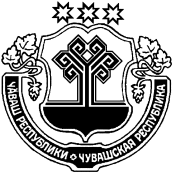 О внесении изменений в муниципальную программу «Развитие сельского хозяйства и регулирование рынка сельскохозяйственной продукции, сырья и продовольствия Ибресинского района» на 2014-2020 годы Администрация Ибресинского района Чувашской Республики ПОСТАНОВЛЯЕТ:1. Утвердить  прилагаемые изменения, которые вносятся в муниципальную программу «Развитие сельского хозяйства и регулирование рынка сельскохозяйственной продукции, сырья и продовольствия Ибресинского района" на 2014 - 2020 годы (далее Муниципальная программа), утвержденную постановлением администрации Ибресинского района Чувашской Республики от 18 марта 2014 г. N 189.2. Настоящее постановление вступает в законную силу со дня его официального опубликования. Глава администрацииИбресинского района                                                                  С.В. ГорбуновИсп. Иванова Дина Николаевна2-12-19УТВЕРЖДЕНЫпостановлением администрации Ибресинского района № 345 от 14.06.2016 г.  ИЗМЕНЕНИЯ, КОТОРЫЕ ВНОСЯТСЯ В МУНИЦИПАЛЬНУЮ ПРОГРАММУ « РАЗВИТИЕ СЕЛЬКОГО ХОЗЯЙСТВА  И РЕГУЛИРОВАНИЕ  РЫНКА СЕЛЬСКОХОЗЯЙСТВЕННОЙ ПРОДУКЦИИ, СЫРЬЯ И ПРОДОВОЛЬСТВИЯ ИБРЕСИНСКОГО РАЙОНА» НА 2014-2020 ГОДЫ1.Паспорт муниципальной программы изложить в следующей редакции:«ПАСПОРТмуниципальной программы «Развитие сельского хозяйстваи регулирование рынка сельскохозяйственной продукции,сырья и продовольствия Ибресинского района» на 2014-2020 годы2. В разделе I в пункте 1 абзац 15 изложить в следующей редакции:«медленные темпы социального развития сельских территорий, определяющие ухудшение социально-демографической ситуации, отток трудоспособного населения, особенно молодежи, слабое развитие альтернативных видов деятельности;».3. В разделе I пункт 1  дополнить абзацем следующего содержания:«неблагоприятная эпидемиологическая ситуация по заболеванию бешенством.».4. В разделе II в пункте 2 текст:«обеспечение эффективной деятельности органов местного самоуправления в сфере научного и информационного обеспечения АПК.» заменить текстом следующего содержания: «обеспечение эффективной деятельности органов местного самоуправления в сфере научного и информационного обеспечения АПК;обеспечение безопасности жизни населения, стабилизация эпизоотической ситуации, связанной с заболеванием бешенством.». 5. В разделе III текст:«Подпрограмма «Развитие ветеринарии Ибресинского района Чувашской Республики на 2014- 2020 годы» включает в себя основные мероприятия:отлов безнадзорных животных на территории Ибресинского района.»заменить текстом следующего содержания: «Подпрограмма «Развитие ветеринарии Ибресинского района Чувашской Республики на 2014- 2020 годы» включает в себя основные мероприятия:отлов безнадзорных животных на территории «Ибресинского района;организация и осуществление мероприятий по регулированию численности безнадзорных животных.». 6. Раздел VI изложить в следующей редакции:«Раздел VI. Обоснование объема финансовых ресурсов, необходимых для реализации муниципальной программыРасходы муниципальной программы формируются за счет средств федерального бюджета, республиканского бюджета Чувашской Республики, местного бюджета и средств внебюджетных источников.Общий объем финансирования муниципальной программы в 2014–
2020 годах составит 854803,287 тыс. рублей, в том числе по годам:Из них средства федерального бюджета – 178813,59 тыс. рублей ( 20,9 процента), в том числе:средства республиканского бюджета – 521436,6 тыс. рублей ( 61 процент), в том числе:средства местного бюджета – 28527,867 тыс.  рублей ( 3,3 процента), в том числе:средства внебюджетных источников –126024,3  тыс. рублей (14,8 процента), в том числе:Ресурсное обеспечение муниципальной программы за счет средств бюджета Ибресинского района Чувашской Республики по годам реализации в разрезе мероприятий муниципальной программы представлено в приложении № 4 к муниципальной программе. Ресурсное обеспечение и прогнозная (справочная) оценка расходов муниципальной программы за счет всех источников финансирования на период до 2020 года приведены в приложении № 5 к муниципальной программе.». 7. В приложении №1 Муниципальной программы текст:заменить текстом следующего содержания:8. Приложение №2 Муниципальной программы дополнить позицией следующего содержания:9. Приложение №3 Муниципальной программы дополнить позициями следующего содержания:10. Приложение №4 к муниципальной программе изложить в следующей редакции:11. Приложение №5 к муниципальной программе изложить в следующей редакции:12. Приложение №11 Муниципальной программы изложить в следующей редакции:                                                                                                «Приложение №11к муниципальной программе «Развитие сельского хозяйства и регулирование рынка сельскохозяйственной продукции, сырья и продовольствия Ибресинского района» на 2014-2020 годыПОДПРОГРАММА«Развитие ветеринарии Ибресинского района Чувашской Республики на 2014-2020 годы»ПАСПОРТ ПОДПРОГРАММЫОбщая характеристика сферы реализации подпрограммы, описание основных проблем в указанной сфере и прогноз ее развитияБродячие и безнадзорные животные являются одной из важных современных социальных проблем, которая ежегодно не снимается с повестки дня. На территории Ибресинского района численность безнадзорных животных ежегодно растет. Решением этой проблемы должны заниматься специализированные организации, которым должен быть поручен отлов и контроль численности безнадзорных животных, являющихся главными распространителями заболевания бешенством.        Бешенство – это острая инфекционная болезнь животных и людей вызываемая вирусом и представляющая смертельную опасность. Данное заболевание передаётся человеку через укусы или слюну собак и других животных, побывавших в непосредственном контакте с больными представителями дикой фауны или безнадзорными собаками и кошками. Отмечены случаи нападения безнадзорных собак на людей, в том числе на детей. Стаи бродячих собак постоянно находятся в местах установки контейнеров для сбора твердых бытовых отходов.Для предотвращения заражения диких, бродячих и безнадзорных животных необходимо производить их отлов, вакцинацию, вольерное содержание и в случае необходимости, утилизацию. Трупы павших животных с явными признаками заболевания необходимо утилизировать, а изъятые пробы (часть трупа животного) транспортировать в лабораторию для подтверждения заболевания бешенством.Не меньшую опасность для человека и для домашних животных представляют лисы, так как лиса является основным носителем и  переносчиком тяжелого неизлечимого вирусного заболевания – бешенства. В весенне-летний период лисы переживают большой стресс, это связано с периодом размножения и их кочевкой на новую территорию. Животные становятся ослабленными,  иммунитет падает и животное становится более уязвимым для такого грозного заболевания как бешенство. Бешенные животные теряют инстинкт самосохранения, ведут себя неадекватно, без страха нападают на людей и животных, заражая их. Для предотвращения заражения людей и животных необходимо регулировать численность лис и производить их отстрел. Актуальность разработки подпрограммы обусловлена необходимостью совершенствования санитарно-эпидемиологической политики с целью обеспечения санитарно-эпидемиологической безопасности населения Ибресинского района  путем применения программно целевого подхода позволяющего рационально и эффективно использовать материальные и финансовые ресурсы. Цель и задачи и показатели (индикаторы) реализации подпрограммы, основные ожидаемые результаты подпрограммы, сроки ее реализации	Основными целями настоящей подпрограммы являются:1) стабилизация эпизоотической ситуации, связанной с заболеванием бешенством;	2) обеспечение безопасности жизни населения. 	Достижение результатов, указанных выше, будет иметь следующие социально-экономические последствия:1) снижения числа лиц, обратившихся за антирабической помощью;2) снижение затрат на антирабическую вакцинацию.Программа принимается для решения следующих задач:1) обеспечение профилактических мероприятий по борьбе с распространением вируса бешенства;2) регулирования численности безнадзорных животных и лис на территории района;3) снижение числа случаев укусов людей и животных безнадзорными животными и лисами.Индикатором реализации подпрограммы является количество отловленных и отстреленных безнадзорных животных и отстреленных лис.Индикаторы эффективности реализации подпрограммы приведены в приложении №1 к настоящей подпрограмме.Сроки реализации подпрограммы – 2014-2020 годы.Ожидаемыми конечными результатами реализации Подпрограммы являются:сокращение до минимума численности безнадзорных животных, лис;стабилизация эпизоотической ситуации по заболеванию бешенством.Характеристика основных мероприятий подпрограммы Задачи подпрограммы будут решаться в рамках основных мероприятий подпрограммы. Перечень основных мероприятий подпрограммы приведен в приложении №2 к настоящей подпрограмме. Основное мероприятие«Отлов безнадзорных животных на территории Ибресинского района»Реализация основного мероприятия направлена на уменьшение численности безнадзорных животных организацией, выигравшей запрос котировок  и заключившей контракт на оказание услуг по отлову и дальнейшему использованию безнадзорных животных. В рамках осуществления этого основного мероприятия предусматривается осуществлять отлов и дальнейшее использование безнадзорных животных.За счет средств местного бюджета предполагается предоставить компенсацию части затрат организации, оказывающей услуги по отлову и дальнейшему использованию безнадзорных животных, по отлову безнадзорных животных. Основное мероприятие«Организация и осуществление мероприятий по регулированию численности безнадзорных животных»Реализация основного мероприятия направлена на регулирование численности безнадзорных животных – диких лис и стабилизацию эпизоотической ситуации, связанной с заболеванием бешенством. В рамках осуществления этого основного мероприятия предусматривается осуществлять отстрел диких лис.За счет средств местного бюджета предполагается предоставить вознаграждения охотникам за отстрел диких лис на территории Ибресинского района. Обобщенная характеристика мер правового регулированияОсновные меры правового регулирования, направленные на достижение цели и конечных результатов подпрограммы с обоснованием основных положений и сроков принятия необходимых нормативных правовых актов, приведены в приложении № 3 к настоящей подпрограмме. Меры правового регулирования направлены на решение следующих задач:установление порядка предоставления из бюджета Ибресинского района Чувашской Республики компенсации части затрат организации, оказывающей услуги по отлову и дальнейшему использованию безнадзорных животных, по отлову безнадзорных животных;установление порядка предоставления из бюджета сельских и городского поселений Ибресинского района Чувашской Республики компенсации части затрат организации, оказывающей услуги по отлову и дальнейшему использованию безнадзорных животных, по отлову безнадзорных животных;установление порядка выплаты за счет средств бюджета Ибресинского района денежных вознаграждений охотникам за отстрел диких лис на территории Ибресинского района.Ресурсное обеспечение подпрограммыОбщий объем финансирования подпрограммы составит  180,107 тыс. рублей, в том числе по годам:из них средства республиканского бюджета –104,9 тыс. рублей (58,2 процента), в том числе:средства местного бюджета – 75,207 тыс. рублей ( 41,8 процента), в том числе:Ресурсное обеспечение подпрограммы за счет средств местного бюджета по годам реализации подпрограммы в разрезе мероприятий представлено в приложении № 4 к настоящей подпрограмме. Ресурсное обеспечение подпрограммы за счет всех источников и прогнозная (справочная) оценка расходов местного бюджета, внебюджетных источников на реализацию подпрограммы приведены в приложении № 5 к настоящей подпрограмме.  Организация управления реализацией  подпрограммы и контроль за ходом ее выполненияУправление реализацией подпрограммы осуществляет муниципальный заказчик Программы – администрация Ибресинского района.Контроль за ходом  реализации мероприятий  подпрограммы осуществляется  администрацией Ибресинского района.Исполнителями программных мероприятий являются организации, оказывающие услуги по отлову и дальнейшему использованию безнадзорных животных на территории Ибресинского района, на основании заключения муниципальных контрактов в соответствии с Российским законодательством и охотники, осуществляющие отстрел лис. Оценка эффективности социально-экономических последствий реализации подпрограммыРеализация настоящей подпрограммы позволит сократить до минимума численность безнадзорных животных, лис и стабилизировать эпизоотическую ситуацию по заболеваниям бешенством.Приложение № 1к подпрограмме «Развитие ветеринарии Ибресинского района Чувашской Республики на 2014-2020 годы» муниципальной программы «Развитие сельского хозяйства и регулирование рынка сельскохозяйственной продукции, сырья и продовольствия Ибресинского района» на 2014–2020 годыС В Е Д Е Н И Яо показателях (индикаторах) подпрограммы «Развитие ветеринарии Ибресинского района Чувашской Республики на 2014-2020 годы» муниципальной программы «Развитие сельского хозяйства и регулирование рынка сельскохозяйственной продукции, сырья и продовольствия Ибресинского района» на 2014–2020 годы и их значенияхПриложение № 2к подпрограмме «Развитие ветеринарии Ибресинского района Чувашской Республики на 2014-2020 годы» муниципальной программы «Развитие сельского хозяйства и регулирование рынка сельскохозяйственной продукции, сырья и продовольствия Ибресинского района» на 2014–2020 годыП Е Р Е Ч Е Н Ьосновных мероприятий подпрограммы «Развитие ветеринарии Ибресинского района Чувашской Республики на 2014-2020 годы» муниципальной программы «Развитие сельского хозяйства и регулирование рынка сельскохозяйственной продукции, сырья и продовольствия Ибресинского района» на 2014 - 2020 годыПриложение № 3к подпрограмме «Развитие ветеринарии Ибресинского района Чувашской Республики на 2014-2020 годы» муниципальной программы «Развитие сельского хозяйства и регулирование рынка сельскохозяйственной продукции, сырья и продовольствия Ибресинского района» на 2014–2020 годыСВЕДЕНИЯоб основных мерах правового регулирования в сфере реализации к подпрограмме «Развитие ветеринарии Ибресинского района Чувашской Республики на 2014-2020 годы» муниципальной программы «Развитие сельского хозяйства и регулирование рынка сельскохозяйственной продукции, сырья и продовольствия Ибресинского района» на 2014–2020 годы                                                                                                                                                                            Приложение № 4к подпрограмме «Развитие ветеринарии Ибресинского района Чувашской Республики на 2014-2020 годы» муниципальной программы «Развитие сельского хозяйства и регулирование рынка сельскохозяйственной продукции, сырья и продовольствия Ибресинского района» на 2014–2020 годыРЕСУРСНОЕ ОБЕСПЕЧЕНИЕреализации подпрограммы «Развитие ветеринарии Ибресинского района Чувашской Республики на 2014-2020 годы» муниципальной программы «Развитие сельского хозяйства и регулирование рынка сельскохозяйственной продукции, сырья и продовольствия Ибресинского района» на 2014–2020 годы за счет средств бюджета Ибресинского района(тыс. руб.)                                                                                                                                                                          Приложение № 5к подпрограмме «Развитие ветеринарии Ибресинского района Чувашской Республики на 2014-2020 годы» муниципальной программы «Развитие сельского хозяйства и регулирование рынка сельскохозяйственной продукции, сырья и продовольствия Ибресинского района» на 2014–2020 годыРЕСУРСНОЕ ОБЕСПЕЧЕНИЕ И ПРОГНОЗНАЯ (СПРАВОЧНАЯ) ОЦЕНКА расходов республиканского и местного бюджетов на реализацию целей подпрограммы «Развитие ветеринарии Ибресинского района Чувашской Республики на 2014-2020 годы» муниципальной программы «Развитие сельского хозяйства и регулирование рынка сельскохозяйственной продукции, сырья и продовольствия Ибресинского района» на 2014–2020 годы(тыс. руб.) Об  организации и проведении районного культурно-спортивного мероприятия «Свежий ветер»приуроченного к празднованию Дня российской молодежиВ соответствии с подпрограммой «Молодежь Ибресинского района» муниципальной программы Ибресинского района Чувашской Республики «Развитие образования на 2012-2020 годы», планом мероприятий по реализации молодежной политики в Ибресинском районе на 2016 год, в рамках празднования Дня российской молодежи администрация Ибресинского района ПОСТАНОВЛЯЕТ:Провести районное культурно-спортивное мероприятие «Свежий ветер» (далее – Мероприятие) 27 июня 2016 года на территории Ибресинского этнографического музея (далее – Музей).Утвердить Программу проведения Мероприятия (приложение №1).Утвердить состав оргкомитета по проведению Мероприятия (приложение №2).Во время проведения Мероприятия рекомендовать: главам Ибресинского городского и сельских поселений района обеспечить участие представителей молодежи (не менее 10 человек);4.2  главному врачу БУ «Ибресинская ЦРБ» Министерства здравоохранения ЧР организовать дежурство медицинского работника;4.3  начальнику ОМВД России по Ибресинскому району обеспечить общественный порядок и безопасность участников; Начальнику отдела информатизации и социального развития администрации Ибресинского района провести организационную работу по участию подведомственных учреждений в Мероприятии.Директору Центра развития культуры Ибресинского района обеспечить организацию и проведение Мероприятия на территории Музея.Расходы по финансированию Мероприятия осуществлять через отдел образования администрации Ибресинского района. Контроль за исполнением настоящего постановления возложить  на отдел образования администрации Ибресинского района.Настоящее постановление вступает в законную силу с момента его официального опубликования.Вр.и.о. главы администрацииИбресинского района							В.Г. ПименовИсп. Фёдорова Е.М.Тел. 2-17-06Приложение №1к постановлению  администрации Ибресинского района  от 16.06.2016 г. № 346Программарайонного культурно-спортивного мероприятия «Свежий ветер»(территория Ибресинского этнографического музея)** Организаторы  Мероприятия оставляют за собой право вносить  изменения и дополнения в программу его проведения, своевременно информируя участников.Приложение №2 к постановлению  администрацииИбресинского района  от 16.06.2016 г.  № 346Состав оргкомитетапо проведению районного культурно-спортивногомероприятия «Свежий ветер» приуроченного к празднованиюДня российской молодежиГригорьева Л.В. – заместитель главы администрации района - начальник отдела образования администрации Ибресинского района (председатель);Члены:Раймов Н.П.  – начальник отдела информатизации и социального развития администрации Ибресинского района; Фёдорова Е.М. –  главный специалист-эксперт отдела образования администрации Ибресинского района; Фролова А.Н. – главный специалист – эксперт Собрания депутатов Ибресинского района, председатель Молодежного правительства Ибресинского района;Майоров А.Г. - директор Центра развития культуры Ибресинского района;Михайлов Н.А. –  директор АУ ДОД «ДЮСШ – ФОК «Патвар»;Мясникова Н.П.  -  главный врач БУ «Ибресинская ЦРБ» Минздравоохранения Чувашии (по согласованию);Эскеров Х.К. – начальник ОМВД России по Ибресинскому району (по согласованию).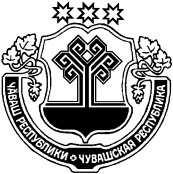 Об открытии дополнительной группы в Муниципальном бюджетном дошкольном образовательном учреж-дении «Хормалинский детский сад «Весна» Ибресинского района Чувашской РеспубликиВ соответствии со ст.ст. 9 и 64 Федерального Закона от 29.12.2012г. 273-ФЗ «Об образовании в Российской Федерации», в целях наиболее полного охвата детей дошкольным образованием и удовлетворения запросов родителей, администрация Ибресинского района  постановляет:1.  Открыть дополнительную группу на 20 мест в пустующем групповом помещении Муниципального бюджетного дошкольного образовательного учреждения «Хормалинский детский сад «Весна» (далее – МБДОУ «Хормалинский детский сад « Весна ») для детей, нуждающихся в услугах дошкольного образования.2. Заведующему МБДОУ «Хормалинский детский сад «Весна» Носковой Галине Михайловне:-  отремонтировать групповое помещение до 15 августа 2016 года;- внести изменения в штатное расписание МБДОУ «Хормалинский детский сад «Весна» с учётом открывающейся группы и ввести его в действие с 1 сентября 2016 года;  - принять меры по укомплектованию открывающейся группы мебелью, посудой и мягким инвентарем.4. Контроль за исполнением настоящего постановления возложить на заместителя главы администрации района - начальника отдела образования Григорьеву Л.В.5. Настоящее постановление вступает в силу с момента его официального опубликования. Вр.и.о. главы администрацииИбресинского района                                                                         В.Г.ПименовИсп. Михайлова Е.Л.Тел. 2-19-99О внесении изменений  в постановление           администрации Ибресинского района  Чувашской Республики от 24.03.2016 №177 «О некоторых вопросах строительства объектов транспортной и коммунальной инфраструктуры при реализации проектов строительства (реконструкции) объектов капитального строительства в Ибресинском  районе Чувашской Республики»Администрация Ибресинского района Чувашской Республики постановляет:В постановление администрации Ибресинского района от 24.03.2016г. № 177 «О некоторых вопросах строительства объектов транспортной и коммунальной инфраструктуры при реализации проектов строительства (реконструкции) объектов капитального строительства в Ибресинском  районе Чувашской Республики» внести следующие изменения:Пункт 3 изложить в следующей редакции: «3. Настоящее постановление вступает в силу со дня его официального
опубликования.».Настоящее постановление вступает в силу со дня его официального
опубликования.Вр.и.о. главы администрацииИбресинского района                                                                                   В.Г.ПименовА.В. Ишалев2-12-56О внесении изменений в постановление администрации Ибресинского района от 03.03.2016 № 115 «Об утверждении административного регламента администрации Ибресинского района Чувашской Республики по предоставлению муниципальной услуги «Выдача разрешений на вступление в брак лицам, достигшим возраста шестнадцати лет» В соответствии с Федеральныим законами от 02 мая 2006 года  « № 59-ФЗ «О порядке рассмотрения обращений граждан в Российской Федерации», от 27 июля 2010 года № 210-ФЗ «Об организации предоставления государственных и муниципальных услуг» администрация Ибресинского района постановляет:1. Внести в Административный регламент по предоставлению органами местного самоуправления в Чувашской Республике муниципальной услуги «Выдача разрешения на вступление в брак лицам, достигшим возраста шестнадцати лет» от 03.03.2016 № 115, следующие изменения:1.1. Абзац 4 пункта 1.3.6 изложить в новой редакции:«Ответ на обращение направляется заинтересованному лицу в течение 30 дней со дня его поступления. Обращение регистрируется в день его поступления».1.2. Пункт 2.15  изложить в новой редакции:«Заявление регистрируется:- в журнале входящей документации в отделе образования администрации Ибресинского района Чувашской Республики путем присвоения входящего номера и даты поступления документа в день поступления;- в системе электронного документооборота (далее - СЭД) с присвоением статуса «зарегистрировано» в день поступления.»;	1.3. Абзац 2 пункта 2.2. признать утратившим силу.1.4. Пункт 5.6 (Результат рассмотрения жалобы)изложить в новой редакции: 	«По результатам рассмотрения жалобы в соответствии с частью 7 статьи 11.2 Федерального закона № 210-ФЗ администрация Ибресинского района Чувашской Республики принимает одно из следующих решений:удовлетворяет жалобу, в том числе в форме отмены принятого решения, исправления допущенных администрацией Ибресинского района Чувашской Республики опечаток и ошибок в выданных в результате предоставления муниципальной услуги документах, возврата заявителю денежных средств, взимание которых не предусмотрено нормативными правовыми актами Российской Федерации, нормативными правовыми актами Чувашской Республики, а также в иных формах;отказывает в удовлетворении жалобы.При удовлетворении жалобы администрация Ибресинского района Чувашской Республики принимает исчерпывающие меры по устранению выявленных нарушений, в том числе по выдаче заявителю результата муниципальной услуги, не позднее 5 рабочих дней со дня принятия решения, если иное не установлено законодательством Российской Федерации.В случае установления в ходе или по результатам рассмотрения жалобы признаков состава административного правонарушения или преступления должностное лицо  администрации Ибресинского района Чувашской Республики, наделенное полномочиями по рассмотрению жалоб, незамедлительно направляет имеющиеся материалы в органы прокуратуры.	Отдел образования администрации Ибресинского района или специалист отдела образования администрации Ибресинского района при получении письменного обращения, в котором содержатся нецензурные либо оскорбительные выражения, угрозы жизни, здоровью и имуществу, а также членов его семьи, вправе оставить обращение без ответа по существу поставленных в нем вопросов и сообщить гражданину, направившему обращение, о недопустимости злоупотребления правом. В случае, если текст письменного обращения не поддается прочтению, ответ на обращение не дается и оно не подлежит направлению на рассмотрение в отдел образования администрации Ибресинского района или специалисту  отдела образования администрации Ибресинского района в соответствии с их компетенцией, о чем в течение семи дней со дня регистрации обращения сообщается гражданину, направившему обращение, если его фамилия и почтовый адрес поддаются прочтению.».2. Настоящее постановление вступает в силу со дня его официального опубликования.Вр.и.о. главы администрацииИбресинского района                                                                         В.Г.ПименовЛ.И. Карасева      2-12-52О внесении изменений в постановлениеадминистрации Ибресинского района №193 от 26.03.2015 года «Об организации и проведении Всероссийской сельскохозяйственной переписи 2016 года на территории Ибресинского  района»В целях организации и проведения Всероссийской сельскохозяйственной переписи 2016 года на территории Ибресинского района, в соответствии с Федеральным законом Российской Федерации от 21 июля 2005 года № 108  ФЗ "О Всероссийской  сельскохозяйственной переписи" и во исполнение постановления Кабинета Министров Чувашской Республики от 13 марта 2015 г. № 78 "Об организации и проведении Всероссийской сельскохозяйственной переписи 2016 года в Чувашской Республике", администрация Ибресинского района ПОСТАНОВЛЯЕТ:1. Внести в постановление администрации Ибресинского района №193 от 26.03.2015 года «Об организации и проведении Всероссийской сельскохозяйственной переписи 2016 года на территории Ибресинского  района» следующие изменения: - приложение №2 постановления изложить новой редакции согласно приложению к настоящему постановлению.2. Признать утратившим постановление администрации Ибресинского района от 04.12.2015 №687 «О внесении изменений в постановление администрации Ибресинского района №193 от 26.03.2015 года «Об организации и проведении Всероссийской сельскохозяйственной переписи 2016 года на территории Ибресинского  района». 3. Настоящее постановление вступает в силу со дня его официального опубликования.4.  Контроль за выполнением настоящего постановления оставляю за собой.Вр.и.о. главы администрацииИбресинского района                                                                                 В.Г. ПименовИванова Дина Николаевна2-10-74 Приложениек постановлению администрации Ибресинского района от 20.06.2016 г. № 353СОСТАВКомиссии по подготовке и проведению Всероссийской сельскохозяйственной переписи 2016  года на территории Ибресинского района ЧĂВАШ РЕСПУБЛИКИЧУВАШСКАЯ РЕСПУБЛИКАЙĚПРЕÇ РАЙОНĚН АДМИНИСТРАЦИЙĚЙЫШĂНУ14.06.2016               № 345Йěпреç поселокěАДМИНИСТРАЦИЯ ИБРЕСИНСКОГО РАЙОНА ПОСТАНОВЛЕНИЕ14.06.2016                  № 345поселок ИбресиОтветственный исполнитель муниципальной программы–отдел сельского хозяйства администрации Ибресинского района Соисполнители  и участники муниципальной программы–финансовый отдел администрации Ибресинского района;отдел экономики и управления имуществом;государственная ветеринарная служба Чувашской Республики;сельскохозяйственные товаропроизводители;организации агропромышленного комплекса;кредитные организации;сельскохозяйственные потребительские кооперативы;сельские поселения;предприятия, организации района;граждане и молодые семьи и молодые специалисты, проживающие в сельской местности;организации, оказывающие услуги по отлову и дальнейшему использованию безнадзорных животных, определенные на основании заключения муниципальных контрактов;охотникиПодпрограммы муниципальной программы«Развитие подотрасли растениеводства, переработки и реализации продукции растениеводства»;«Развитие подотрасли животноводства, переработки и реализации продукции животноводства»;«Развитие мясного скотоводства»;«Устойчивое развитие сельских территорий Ибресинского района Чувашской Республики на 2014-2020 годы»;«Организация научного и информационного обслуживания агропромышленного комплекса»;«Развитие ветеринарии Ибресинского района Чувашской Республики на 2014-2020 годы»Основные мероприятия-развитие элитного семеноводства;управление рисками в подотраслях растениеводства и животноводства;поддержка доходов сельскохозяйственных товаропроизводителей в области растениеводства;племенное животноводство;развитие молочного скотоводства;обеспечение проведения противоэпизоотических мероприятий;предоставление субсидий на поддержку племенного КРС мясного направления;поддержка экономически значимых региональных программ по развитию мясного скотоводства;улучшение жилищных условий граждан, проживающих в сельской местности, в том числе молодых семей и молодых специалистов;комплексное обустройство населенных пунктов, расположенных в сельской местности, объектами социальной и инженерной инфраструктуры;грантовая поддержка местных инициатив граждан, проживающих в сельской местности;поощрение и популяризация достижений в сфере развития сельских территорий; финансовое оздоровление сельскохозяйственных товаропроизводителей в Ибресинском районе Чувашской Республики;формирование государственных информационных ресурсов в сферах обеспечения продовольственной безопасности и управления АПК;отлов безнадзорных животных на территории Ибресинского района;организация и осуществление мероприятий по регулированию численности безнадзорных животныхПрограммно-муниципальные инструменты муниципальной программы–подпрограмма «Развитие подотрасли растениеводства, переработки и реализации продукции растениеводства»; подпрограмма «Развитие подотрасли животноводства, переработки и реализации продукции животноводства»; подпрограмма «Развитие мясного скотоводства»; подпрограмма «Устойчивое развитие сельских территорий Ибресинского района Чувашской Республики на 2014-2020 годы»; подпрограмма «Организация научного и информационного обслуживания агропромышленного комплекса»;подпрограмма ««Развитие ветеринарии Ибресинского района Чувашской Республики на 2014-2020 годы»Цели муниципальной программы–повышение эффективности и обеспечение устойчивого функционирования и развития  агропромышленного комплекса;обеспечение продовольственной безопасности Ибресинского района Чувашской Республики по основным продуктам питания;повышение конкурентоспособности производимой сельскохозяйственной продукции, создание благоприятной среды для развития и эффективного взаимодействия субъектов предпринимательства;комплексное развитие и повышение эффективности производства животноводческой продукции и продуктов ее переработки;повышение конкурентоспособности мясного скотоводства;воспроизводство и повышение эффективности использования в сельском хозяйстве земельных и других природных ресурсов, а также экологизация производства;качественное улучшение условий жизнедеятельности в сельской местности;стимулирование инвестиционной активности в АПК за счет формирования инфраструктурных условий в сельской местности;устойчивое развитие сельских территорий;повышение финансовой устойчивости сельскохозяйственных товаропроизводителей;обеспечение эффективной деятельности органов местного самоуправления в сфере научного и информационного обеспечения АПК;обеспечение безопасности жизни населения, стабилизация эпизоотической ситуации, связанной с заболеванием бешенствомЗадачи подпрограммы–стимулирование роста производства основных видов сельскохозяйственной продукции;развитие переработки продукции животноводства;осуществление противоэпизоотических мероприятий в отношении карантинных и особо опасных болезней животных;поддержка развития инфраструктуры агропродовольственного рынка;увеличение поголовья животных специализированных мясных пород и помесных животных, полученных от скрещивания с мясными породами, с внедрением новых технологий их содержания и кормления;стимулирование инновационной деятельности и инновационного развития агропромышленного комплекса;создание условий для эффективного использования земель сельскохозяйственного назначения;экологически регламентированное использование в сельскохозяйственном производстве земельных, водных и других возобновляемых природных ресурсов, а также повышение плодородия почв до оптимального уровня; повышение уровня рентабельности в сельском хозяйстве для обеспечения его устойчивого развития;поддержка малых форм хозяйствования;удовлетворение потребностей сельского населения в благоустроенном жилье, в том числе молодых семей и молодых специалистов, востребованных для реализации инвестиционных проектов в АПК; повышение уровня комплексного обустройства населенных пунктов, расположенных в сельской местности, объектами социальной и инженерной инфраструктуры;повышение качества жизни сельского населения;осуществление мероприятий по финансовому оздоровлению сельскохозяйственных товаропроизводителей в районе;формирование механизмов взаимодействия ответственного исполнителя с участниками по реализации мероприятий муниципальной программы;осуществление деятельности в интересах района по обеспечению безопасности жизни и предотвращению случаев заболевания бешенством;регулирование численности безнадзорных животных и лис;снижение числа укусов людей и животных безнадзорными животными и лисами Муниципальные индикаторы и показатели муниципальной программы–в 2020 году к уровню 2013 года индикаторы составят:индекс производства продукции сельского хозяйства в хозяйствах всех категорий (в сопоставимых ценах) – 115,6 процента;индекс производства продукции растениеводства (в сопоставимых ценах) – 114,9 процента;индекс производства продукции животноводства (в сопоставимых ценах) – 116,5 процента;индекс физического объема инвестиций в основной капитал сельского хозяйства – 131,8 процента;в 2020 году:рентабельность сельскохозяйственных организаций – 15 процентов;среднемесячная номинальная заработная плата в сельском хозяйстве (по сельскохозяйственным организациям, не относящимся к субъектам малого предпринимательства) – 15312 рублейСрок реализации подпрограммы–2014–2020 годыОбъемы финансирования муниципальной программы с разбивкой по годам ее реализации–общий объем финансирования программы составит 854803,287 тыс. рублей, в том числе по годам:Из них средства федерального бюджета –178813,59 тыс. рублей (20,9 процента), в том числе:средства республиканского бюджета –521436,6 тыс. рублей (61 процент), в том числе:средства местного бюджета – 28527,857 тыс. рублей (3,3 процента), в том числе:средства внебюджетных источников – 126024,3 тыс. рублей (14,8 процента), в том числе:Объемы и источники финансирования уточняются при формировании бюджета Ибресинского района Чувашской Республики на очередной финансовый год и плановый периодОжидаемые результаты реализации муниципальной программы –увеличение производства продукции сельского хозяйства в хозяйствах всех категорий (в сопоставимых ценах) в 2020 году по отношению к 2013 году на 15,6 процента;обеспечение среднегодового темпа прироста объема инвестиций в основной капитал сельского хозяйства в размере 4,5 процента;повышение рентабельности сельскохозяйственных организаций до 15 процентов (с учетом субсидий);рост среднемесячной заработной платы в сельском хозяйстве ( по сельскохозяйственным организациям, не относящимся к субъектам малого предпринимательства) к 2021 году в два раза по отношению к 2013 году;сокращение до минимума численности безнадзорных животных и лис;стабилизация эпизоотической ситуации по заболеванию бешенством».  2014 г.73304,82тыс. рублей,.95325,96тыс. рублей,.134472,1014тыс. рублей,.272171,1014тыс. рублей,. 114106,1014тыс. рублей,.118152,1014тыс. рублей,.47271,1014тыс. рублей,2014 г.12287,16тыс. рублей,.14033,67тыс. рублей,.11688,67тыс. рублей,.101414,29тыс. рублей,. 12284,91тыс. рублей,.14334,64тыс. рублей,.12770,25тыс. рублей,2014 г.39498,39тыс. рублей,.58655,08тыс. рублей,.103132,93тыс. рублей,.143324,84тыс. рублей,. 81750,15тыс. рублей,.81371,15тыс. рублей,.13704,06тыс. рублей,2014 г.3500,92тыс. рублей,.4265,07тыс. рублей,.2541,8714тыс. рублей,.9334,7814тыс. рублей,. 2406,0914тыс. рублей,.4041,1314тыс. рублей,.2438,0014тыс. рублей,2014 г.18018,35тыс. рублей,.18371,95тыс. рублей,.17108,60тыс. рублей,.18097,15тыс. рублей,. 17664,9тыс. рублей,.18404,6тыс. рублей,.18358,75тыс. рублей.Подпрограмма «Развитие ветеринарии Ибресинского района Чувашской Республики на 2014-2020 годы»Подпрограмма «Развитие ветеринарии Ибресинского района Чувашской Республики на 2014-2020 годы»Подпрограмма «Развитие ветеринарии Ибресинского района Чувашской Республики на 2014-2020 годы»Подпрограмма «Развитие ветеринарии Ибресинского района Чувашской Республики на 2014-2020 годы»Подпрограмма «Развитие ветеринарии Ибресинского района Чувашской Республики на 2014-2020 годы»Подпрограмма «Развитие ветеринарии Ибресинского района Чувашской Республики на 2014-2020 годы»Подпрограмма «Развитие ветеринарии Ибресинского района Чувашской Республики на 2014-2020 годы»Подпрограмма «Развитие ветеринарии Ибресинского района Чувашской Республики на 2014-2020 годы»Подпрограмма «Развитие ветеринарии Ибресинского района Чувашской Республики на 2014-2020 годы»Подпрограмма «Развитие ветеринарии Ибресинского района Чувашской Республики на 2014-2020 годы»Подпрограмма «Развитие ветеринарии Ибресинского района Чувашской Республики на 2014-2020 годы»Подпрограмма «Развитие ветеринарии Ибресинского района Чувашской Республики на 2014-2020 годы»Подпрограмма «Развитие ветеринарии Ибресинского района Чувашской Республики на 2014-2020 годы»1.Количество отловленных безнадзорных животных организацией, оказывающей услуги по отлову и дальнейшему использованию безнадзорных животных  %ххх2867133133133133133Подпрограмма «Развитие ветеринарии Ибресинского района Чувашской Республики на 2014-2020 годы»Подпрограмма «Развитие ветеринарии Ибресинского района Чувашской Республики на 2014-2020 годы»Подпрограмма «Развитие ветеринарии Ибресинского района Чувашской Республики на 2014-2020 годы»Подпрограмма «Развитие ветеринарии Ибресинского района Чувашской Республики на 2014-2020 годы»Подпрограмма «Развитие ветеринарии Ибресинского района Чувашской Республики на 2014-2020 годы»Подпрограмма «Развитие ветеринарии Ибресинского района Чувашской Республики на 2014-2020 годы»Подпрограмма «Развитие ветеринарии Ибресинского района Чувашской Республики на 2014-2020 годы»Подпрограмма «Развитие ветеринарии Ибресинского района Чувашской Республики на 2014-2020 годы»Подпрограмма «Развитие ветеринарии Ибресинского района Чувашской Республики на 2014-2020 годы»Подпрограмма «Развитие ветеринарии Ибресинского района Чувашской Республики на 2014-2020 годы»Подпрограмма «Развитие ветеринарии Ибресинского района Чувашской Республики на 2014-2020 годы»Подпрограмма «Развитие ветеринарии Ибресинского района Чувашской Республики на 2014-2020 годы»Подпрограмма «Развитие ветеринарии Ибресинского района Чувашской Республики на 2014-2020 годы»1.Количество отловленных безнадзорных животных организацией, оказывающей услуги по отлову и дальнейшему использованию безнадзорных животных  гол.ххх286762626262622.Количество отстреленных охотниками лисгол.ххххх303030303016. Основное мероприятие «Организация и осуществление мероприятий по регулированию численности безнадзорных животных»отдел сельского хозяйства администрации Ибресинского района 2016 год2020 годсокращение численности лис, стабилизация эпизоотической ситуации по заболеванию бешенствомувеличится численность лис и число случаев укусов людей и животных  лисами, болеющими бешенствомреализация мероприятий позволит улучшить эпизоотическую ситуацию по бешенству7.Постановление администраций сельских и городского поселений Ибресинского района Чувашской Республики «О порядке предоставления средств из бюджета сельских и городского поселений Ибресинского района на компенсацию части затрат организации, оказывающей услуги по отлову и дальнейшему использованию безнадзорных животных, по отлову безнадзорных животных на территории сельских и городского поселений Ибресинского района»установление порядка предоставления из бюджета сельских и городского поселений Ибресинского района Чувашской Республики компенсации части затрат организации, оказывающей услуги по отлову и дальнейшему использованию безнадзорных животных, по отлову безнадзорных животных отдел сельского хозяйства администрации Ибресинского района, сельские и городское поселения, финансовый отдел администрации Ибресинского района 2016–2020 годы8.Постановление администрации Ибресинского района Чувашской Республики «Об утверждении Положения о порядке выплаты денежных вознаграждений охотникам за отстрел диких лис на территории Ибресинского района за счет средств бюджета Ибресинского района»установление порядка выплаты за счет средств бюджета Ибресинского района денежных вознаграждений охотникам за отстрел диких лис на территории Ибресинского района отдел сельского хозяйства администрации Ибресинского района, финансовый отдел администрации Ибресинского района 2016–2020 годы«Приложение  № 4«Приложение  № 4«Приложение  № 4к муниципальной программе  «Развитие сельского хозяйства  к муниципальной программе  «Развитие сельского хозяйства  к муниципальной программе  «Развитие сельского хозяйства  к муниципальной программе  «Развитие сельского хозяйства  к муниципальной программе  «Развитие сельского хозяйства  к муниципальной программе  «Развитие сельского хозяйства  к муниципальной программе  «Развитие сельского хозяйства  к муниципальной программе  «Развитие сельского хозяйства  к муниципальной программе  «Развитие сельского хозяйства  и регулирования рынка сельскохозяйственной продукции, и регулирования рынка сельскохозяйственной продукции, и регулирования рынка сельскохозяйственной продукции, и регулирования рынка сельскохозяйственной продукции, и регулирования рынка сельскохозяйственной продукции, и регулирования рынка сельскохозяйственной продукции, и регулирования рынка сельскохозяйственной продукции, и регулирования рынка сельскохозяйственной продукции,  сырья и продовольствия Ибресинского района» на 2014 – 2020 годы сырья и продовольствия Ибресинского района» на 2014 – 2020 годы сырья и продовольствия Ибресинского района» на 2014 – 2020 годы сырья и продовольствия Ибресинского района» на 2014 – 2020 годы сырья и продовольствия Ибресинского района» на 2014 – 2020 годы сырья и продовольствия Ибресинского района» на 2014 – 2020 годы сырья и продовольствия Ибресинского района» на 2014 – 2020 годы сырья и продовольствия Ибресинского района» на 2014 – 2020 годы сырья и продовольствия Ибресинского района» на 2014 – 2020 годыРЕСУРСНОЕ ОБЕСПЕЧЕНИЕРЕСУРСНОЕ ОБЕСПЕЧЕНИЕРЕСУРСНОЕ ОБЕСПЕЧЕНИЕРЕСУРСНОЕ ОБЕСПЕЧЕНИЕРЕСУРСНОЕ ОБЕСПЕЧЕНИЕРЕСУРСНОЕ ОБЕСПЕЧЕНИЕРЕСУРСНОЕ ОБЕСПЕЧЕНИЕРЕСУРСНОЕ ОБЕСПЕЧЕНИЕРЕСУРСНОЕ ОБЕСПЕЧЕНИЕРЕСУРСНОЕ ОБЕСПЕЧЕНИЕРЕСУРСНОЕ ОБЕСПЕЧЕНИЕРЕСУРСНОЕ ОБЕСПЕЧЕНИЕРЕСУРСНОЕ ОБЕСПЕЧЕНИЕРЕСУРСНОЕ ОБЕСПЕЧЕНИЕРЕСУРСНОЕ ОБЕСПЕЧЕНИЕреализации муниципальной программы  «Развитие сельского хозяйства и регулирования рынкареализации муниципальной программы  «Развитие сельского хозяйства и регулирования рынкареализации муниципальной программы  «Развитие сельского хозяйства и регулирования рынкареализации муниципальной программы  «Развитие сельского хозяйства и регулирования рынкареализации муниципальной программы  «Развитие сельского хозяйства и регулирования рынкареализации муниципальной программы  «Развитие сельского хозяйства и регулирования рынкареализации муниципальной программы  «Развитие сельского хозяйства и регулирования рынкареализации муниципальной программы  «Развитие сельского хозяйства и регулирования рынкареализации муниципальной программы  «Развитие сельского хозяйства и регулирования рынкареализации муниципальной программы  «Развитие сельского хозяйства и регулирования рынкареализации муниципальной программы  «Развитие сельского хозяйства и регулирования рынкареализации муниципальной программы  «Развитие сельского хозяйства и регулирования рынкареализации муниципальной программы  «Развитие сельского хозяйства и регулирования рынкареализации муниципальной программы  «Развитие сельского хозяйства и регулирования рынкареализации муниципальной программы  «Развитие сельского хозяйства и регулирования рынка сельскохозяйственной продукции, сырья и продовольствия Ибресинского района» на 2014 – 2020 годы за счет средств бюджета Ибресинского района сельскохозяйственной продукции, сырья и продовольствия Ибресинского района» на 2014 – 2020 годы за счет средств бюджета Ибресинского района сельскохозяйственной продукции, сырья и продовольствия Ибресинского района» на 2014 – 2020 годы за счет средств бюджета Ибресинского района сельскохозяйственной продукции, сырья и продовольствия Ибресинского района» на 2014 – 2020 годы за счет средств бюджета Ибресинского района сельскохозяйственной продукции, сырья и продовольствия Ибресинского района» на 2014 – 2020 годы за счет средств бюджета Ибресинского района сельскохозяйственной продукции, сырья и продовольствия Ибресинского района» на 2014 – 2020 годы за счет средств бюджета Ибресинского района сельскохозяйственной продукции, сырья и продовольствия Ибресинского района» на 2014 – 2020 годы за счет средств бюджета Ибресинского района сельскохозяйственной продукции, сырья и продовольствия Ибресинского района» на 2014 – 2020 годы за счет средств бюджета Ибресинского района сельскохозяйственной продукции, сырья и продовольствия Ибресинского района» на 2014 – 2020 годы за счет средств бюджета Ибресинского района сельскохозяйственной продукции, сырья и продовольствия Ибресинского района» на 2014 – 2020 годы за счет средств бюджета Ибресинского района сельскохозяйственной продукции, сырья и продовольствия Ибресинского района» на 2014 – 2020 годы за счет средств бюджета Ибресинского района сельскохозяйственной продукции, сырья и продовольствия Ибресинского района» на 2014 – 2020 годы за счет средств бюджета Ибресинского района сельскохозяйственной продукции, сырья и продовольствия Ибресинского района» на 2014 – 2020 годы за счет средств бюджета Ибресинского района сельскохозяйственной продукции, сырья и продовольствия Ибресинского района» на 2014 – 2020 годы за счет средств бюджета Ибресинского района сельскохозяйственной продукции, сырья и продовольствия Ибресинского района» на 2014 – 2020 годы за счет средств бюджета Ибресинского района(тыс. рублей)СтатусНаименование муниципальной программы программы, подпрограммы, основного мероприятияНаименование муниципальной программы программы, подпрограммы, основного мероприятияОтветственный исполнитель, соисполнителиОтветственный исполнитель, соисполнители2014 г.2015 г.2016 г.2016 г.2017 г.2017 г.2017 г.2018 г.2019 г.2020 г.СтатусНаименование муниципальной программы программы, подпрограммы, основного мероприятияНаименование муниципальной программы программы, подпрограммы, основного мероприятияОтветственный исполнитель, соисполнителиОтветственный исполнитель, соисполнители2014 г.2015 г.2016 г.2016 г.2017 г.2017 г.2017 г.2018 г.2019 г.2020 г.12233891010111111121314Муниципальная программаМуниципальная программа  «Развитие сельского хозяйства и регулирование рынка сельскохозяйственной продукции, сырья и продовольствия Ибресинского района» на 2014 – 2020 годыМуниципальная программа  «Развитие сельского хозяйства и регулирование рынка сельскохозяйственной продукции, сырья и продовольствия Ибресинского района» на 2014 – 2020 годыОтветственный исполнитель – отдел сельского хозяйстваОтветственный исполнитель – отдел сельского хозяйства3 500,9204 265,0702 541,87142 541,87149334,78149334,78149334,78142406,09144041,13142438,0014Подпрограмма«Развитие подотрасли растениеводства, переработки и реализации продукции растениеводства»«Развитие подотрасли растениеводства, переработки и реализации продукции растениеводства»Ответственный исполнитель – отдел сельского хозяйстваОтветственный исполнитель – отдел сельского хозяйства241,000241,000241,000241,0000,0000,0000,0000,0000,0000,000Основное мероприятие«Развитие элитного семеноводства» (субсидирование части затрат на приобретение элитных семян)«Развитие элитного семеноводства» (субсидирование части затрат на приобретение элитных семян)Ответственный исполнитель – отдел сельского хозяйстваОтветственный исполнитель – отдел сельского хозяйства0,0000,0000,0000,0000,0000,0000,0000,0000,0000,000Основное мероприятие«Управление рисками в подотраслях растениеводства»«Управление рисками в подотраслях растениеводства»Ответственный исполнитель – отдел сельского хозяйстваОтветственный исполнитель – отдел сельского хозяйства0,0000,0000,0000,0000,0000,0000,0000,0000,0000,000Основное мероприятие«Поддержка доходов ельскохозяйственнных товаропроизводителей в области растениеводства» (субсидии на оказание несвязанной поддержки ельскохозяйственнным товаропроизводителям в области растениеводства)«Поддержка доходов ельскохозяйственнных товаропроизводителей в области растениеводства» (субсидии на оказание несвязанной поддержки ельскохозяйственнным товаропроизводителям в области растениеводства)Ответственный исполнитель – отдел сельского хозяйства Соисполнитель  - финансовый отдел администрации районаОтветственный исполнитель – отдел сельского хозяйства Соисполнитель  - финансовый отдел администрации района241,000241,000241,000241,0000,0000,0000,0000,0000,0000,000субсидии на компенсацию части затрат сельскохозяйственных товаропроизводителей, организаций агропромышленного комплекса независимо от их ельскохозяонно-правовых форм по вовлечению в оборот необрабатываемых ельскохозяйственнных земельсубсидии на компенсацию части затрат сельскохозяйственных товаропроизводителей, организаций агропромышленного комплекса независимо от их ельскохозяонно-правовых форм по вовлечению в оборот необрабатываемых ельскохозяйственнных земель241,000241,000241,000241,0000,0000,0000,0000,0000,0000,000Подпрограмма«Развитие подотрасли животноводства, переработки и реализации продукции животноводства»«Развитие подотрасли животноводства, переработки и реализации продукции животноводства»Ответственный исполнитель-отдел сельского хозяйстваОтветственный исполнитель-отдел сельского хозяйства0,000100,000100,000100,000150,000150,000150,000150,000200,000200,000Основное мероприятие«Племенное животноводство»«Племенное животноводство»Ответственный исполнитель – отдел сельского хозяйстваОтветственный исполнитель – отдел сельского хозяйства0,0000,0000,0000,0000,0000,0000,0000,0000,0000,000Основное мероприятие«Развитие молочного животноводства» «Развитие молочного животноводства» Ответственный исполнитель – отдел сельского хозяйстваОтветственный исполнитель – отдел сельского хозяйства0,000100,000100 100 150 150 150 150 200 200 Основное мероприятие«Обеспечение проведения противоэпизоотических мероприятий» (включая содержание учреждений, обеспечивающих предоставление услуг в области животноводства)«Обеспечение проведения противоэпизоотических мероприятий» (включая содержание учреждений, обеспечивающих предоставление услуг в области животноводства)Ответственный исполнитель – отдел сельского хозяйстваОтветственный исполнитель – отдел сельского хозяйства0,0000,0000,0000,0000,0000,0000,0000,0000,0000,000Основное мероприятие«Управление рисками в подотраслях животноводства» (компенсация части затрат по страховым платежам), - всего«Управление рисками в подотраслях животноводства» (компенсация части затрат по страховым платежам), - всегоОтветственный исполнитель – отдел сельского хозяйстваОтветственный исполнитель – отдел сельского хозяйства0,0000,0000,0000,0000,0000,0000,0000,0000,0000,000Подпрограмма «Развитие мясного скотоводства»«Развитие мясного скотоводства» ответственный исполнитель – отдел сельского хозяйства ответственный исполнитель – отдел сельского хозяйства0,0000,0000,0000,0000,0000,0000,0000,0000,0000,000Основное мероприятиеПредоставление субсидий на поддержку племенного крупного рогатого скота мясного направленияПредоставление субсидий на поддержку племенного крупного рогатого скота мясного направления ответственный исполнитель – отдел сельского хозяйства ответственный исполнитель – отдел сельского хозяйства0,0000,0000,0000,0000,0000,0000,0000,0000,0000,000Подпрограмма  «Устойчивое    развитие сельских     территорий Ибресинского района Чувашской Республики на 2014-2020 годы»  «Устойчивое    развитие сельских     территорий Ибресинского района Чувашской Республики на 2014-2020 годы»  всего              всего              2 989,9203 643,8701 895,8701 895,8708 869,7808 869,7808 869,7801 931,0903 506,1301 893,000Подпрограмма  «Устойчивое    развитие сельских     территорий Ибресинского района Чувашской Республики на 2014-2020 годы»  «Устойчивое    развитие сельских     территорий Ибресинского района Чувашской Республики на 2014-2020 годы»  ответственный  исполнитель – отдел сельского хозяйства ответственный  исполнитель – отдел сельского хозяйства 500500006 0006 0006 000000Подпрограмма  «Устойчивое    развитие сельских     территорий Ибресинского района Чувашской Республики на 2014-2020 годы»  «Устойчивое    развитие сельских     территорий Ибресинского района Чувашской Республики на 2014-2020 годы»  соисполнитель -    соисполнитель -    1 729,9202 368,8701 495,8701 495,8701 526,4801 526,4801 526,4801 486,0902 436,1301 393,000Подпрограмма  «Устойчивое    развитие сельских     территорий Ибресинского района Чувашской Республики на 2014-2020 годы»  «Устойчивое    развитие сельских     территорий Ибресинского района Чувашской Республики на 2014-2020 годы»  отдел строительства и развития общественной инфраструктуры отдел строительства и развития общественной инфраструктуры 1 729,9202 368,8701 495,8701 495,8701 526,4801 526,4801 526,4801 486,0902 436,1301 393,000Подпрограмма  «Устойчивое    развитие сельских     территорий Ибресинского района Чувашской Республики на 2014-2020 годы»  «Устойчивое    развитие сельских     территорий Ибресинского района Чувашской Республики на 2014-2020 годы»  соисполнитель – отдел социального развития соисполнитель – отдел социального развития 760,000775,000400,000400,0001 343,3001 343,3001 343,300445,0001 070,000500,000Подпрограмма  «Устойчивое    развитие сельских     территорий Ибресинского района Чувашской Республики на 2014-2020 годы»  «Устойчивое    развитие сельских     территорий Ибресинского района Чувашской Республики на 2014-2020 годы»  соисполнитель – отдел экономики и управления имуществомсоисполнитель – отдел экономики и управления имуществом0,0000,0000,0000,0000,0000,0000,0000,0000,0000,000Подпрограмма  «Устойчивое    развитие сельских     территорий Ибресинского района Чувашской Республики на 2014-2020 годы»  «Устойчивое    развитие сельских     территорий Ибресинского района Чувашской Республики на 2014-2020 годы»  соисполнитель – отдел информатизациисоисполнитель – отдел информатизации0,0000,0000,0000,0000,0000,0000,0000,0000,0000,000Основное мероприятие«Улучшение жилищных условий граждан, проживающих в  сельской местности, в том  числе молодых семей и молодых специалистов»          «Улучшение жилищных условий граждан, проживающих в  сельской местности, в том  числе молодых семей и молодых специалистов»           отдел строительства и развития общественной инфраструктуры,  отдел сельского хозяйства отдел строительства и развития общественной инфраструктуры,  отдел сельского хозяйства1 209,9201 260,8701 260,8701 260,8701 297,4801 297,4801 297,4801 334,0901 356,3801 393,000Обеспечение жильем граждан, проживающих  в сельской местности     Обеспечение жильем граждан, проживающих  в сельской местности     отдел строительства и развития общественной инфраструктурыотдел строительства и развития общественной инфраструктуры429,840458,500458,500458,500472,820472,820472,820487,150487,150501,480Обеспечение жильем молодых семей и молодых специалистов           Обеспечение жильем молодых семей и молодых специалистов           отдел строительства и развития общественной инфраструктурыотдел строительства и развития общественной инфраструктуры780,080802,370802,370802,370824,660824,660824,660846,940869,230891,520Основное мероприятие«Комплексное  обустройство населенных пунктов,  расположенных в  сельской  местности, объектами социальной  и инженерной  инфраструктуры»        «Комплексное  обустройство населенных пунктов,  расположенных в  сельской  местности, объектами социальной  и инженерной  инфраструктуры»         ответственный исполнитель – отдел сельского хозяйства ответственный исполнитель – отдел сельского хозяйства1 280,0001 883,000635,000635,0007 572,3007 572,3007 572,300597,0002 149,750500,000Обустройство населенных пунктов,  расположенных в  сельской  местности, объектами социальной  и инженерной  инфраструктуры с учетом комплексного (проектного) подхода   Обустройство населенных пунктов,  расположенных в  сельской  местности, объектами социальной  и инженерной  инфраструктуры с учетом комплексного (проектного) подхода   ответственный исполнитель – отдел сельского хозяйстваответственный исполнитель – отдел сельского хозяйства920,0001 508,000235,000235,0001 152,3001 152,3001 152,300152,0001 679,7500,000Развитие  сети фельдшерско-акушерских пунктов и офисов врачей общей    практики     в сельской местности     Развитие  сети фельдшерско-акушерских пунктов и офисов врачей общей    практики     в сельской местности     0,0000,0000,0000,0000,0000,0000,0000,0000,0000,000Ввод в действие фельдшерско-акушерских пунктов                Ввод в действие фельдшерско-акушерских пунктов                отдел социального развития, отдел сельского хозяйстваотдел социального развития, отдел сельского хозяйства0,0000,0000,0000,0000,0000,0000,0000,0000,0000,000Развитие  сети плоскостных  спортивных сооружений  в  сельской местности              Развитие  сети плоскостных  спортивных сооружений  в  сельской местности              0,0000,0000,0000,000373,300373,300373,3000,0000,0000,000Ввод     в     действие плоскостных  спортивных сооружений             Ввод     в     действие плоскостных  спортивных сооружений             отдел социального развития, отдел сельского хозяства отдел социального развития, отдел сельского хозяства 0,0000,0000,0000,000373,300373,300373,3000,0000,0000,000Развитие сети учреждений   культурно-досугового    типа    в сельской местности     Развитие сети учреждений   культурно-досугового    типа    в сельской местности     400,000400,0000,0000,000550,000550,000550,0000,000600,0000,000Ввод     в     действие учреждений   культурно-досугового типа        Ввод     в     действие учреждений   культурно-досугового типа        отдел социального развития, отдел сельского хозяйстваотдел социального развития, отдел сельского хозяйства400,000400,0000,0000,000550,000550,000550,0000,000600,0000,000Развитие газификации  в сельской местности     Развитие газификации  в сельской местности     0,0000,0000,0000,0000,0000,0000,0000,000905,7500,000Газификация  домов, квартир               Газификация  домов, квартир               отдел строительства и развития общественной инфраструктуры, отдел сельского хозяйстваотдел строительства и развития общественной инфраструктуры, отдел сельского хозяйства0,0000,0000,0000,0000,0000,0000,0000,000905,7500,000Развитие  водоснабжения в сельской местности   Развитие  водоснабжения в сельской местности   400,000983,000105,000105,00094,00094,00094,00012,00029,0000,000Ввод     в     действие локальных водопроводов Ввод     в     действие локальных водопроводов отдел строительства и развития общественной инфраструктуры, отдел сельского хозяйстваотдел строительства и развития общественной инфраструктуры, отдел сельского хозяйства400,000983,000105,000105,00094,00094,00094,00012,00029,0000,000Разработка    проектно-сметной документации на объекты  социально-инженерной инфраструктуры         Разработка    проектно-сметной документации на объекты  социально-инженерной инфраструктуры          отдел строительства и развития общественной инфраструктуры, отдел социального развития, отдел сельского хозяйства отдел строительства и развития общественной инфраструктуры, отдел социального развития, отдел сельского хозяйства120,000125,000130,000130,000135,000135,000135,000140,000145,0000,000Реализация     проектов комплексного обустройства   площадок под компактную жилищную застройку  в   сельской местности              Реализация     проектов комплексного обустройства   площадок под компактную жилищную застройку  в   сельской местности              0,0000,0000,0000,0006 000,0006 000,0006 000,0000,0000,0000,000Количество   населенных пунктов,  расположенных в сельской местности, в которых     реализованы проекты    комплексного обустройства   площадок под компактную жилищную застройку              Количество   населенных пунктов,  расположенных в сельской местности, в которых     реализованы проекты    комплексного обустройства   площадок под компактную жилищную застройку              отдел сельского хозяйстваотдел сельского хозяйства0,0000,0000,0000,0006 000,0006 000,0006 000,0000,0000,0000,000Комплексная  компактная застройка      сельских поселений              Комплексная  компактная застройка      сельских поселений              360,000375,000400,000400,000420,000420,000420,000445,000470,000500,000Капитальный      ремонт  зданий  учреждений культурно-досугового типа                   Капитальный      ремонт  зданий  учреждений культурно-досугового типа                   отдел социального развитияотдел социального развития360,000375,000400,000400,000420,000420,000420,000445,000470,000500,000Подготовка  инвестиционных площадок агропромышленного комплекса «под ключ»   Подготовка  инвестиционных площадок агропромышленного комплекса «под ключ»   0,0000,0000,0000,0000,0000,0000,0000,0000,0000,000Формирование территорий опережающего   развития (агропромышленных парков)                Формирование территорий опережающего   развития (агропромышленных парков)                отдел сельского хозяйства, отдел экономики и управления имуществом            отдел сельского хозяйства, отдел экономики и управления имуществом            0,0000,0000,0000,0000,0000,0000,0000,0000,0000,000Основное мероприятие«Грантовая    поддержка местных  инициатив  граждан, проживающих  в сельской местности»    «Грантовая    поддержка местных  инициатив  граждан, проживающих  в сельской местности»    500,000500,0000,0000,0000,0000,0000,0000,0000,0000,000Количество реализованных  проектов местных инициатив граждан, проживающих  в сельской     местности, получивших    грантовую поддержку              Количество реализованных  проектов местных инициатив граждан, проживающих  в сельской     местности, получивших    грантовую поддержку              отдел сельского хозяйства отдел сельского хозяйства 500,000500,0000,0000,0000,0000,0000,0000,0000,0000,000Основное мероприятие«Поощрение и популяризация  достижений   в    сфере развития сельских территорий»            «Поощрение и популяризация  достижений   в    сфере развития сельских территорий»            0,0000,0000,0000,0000,0000,0000,0000,0000,0000,000Организация     участия республиканских средств массовой информации  во всероссийском  конкурсе информационно- просветительских  проектов  по   сельской тематике               Организация     участия республиканских средств массовой информации  во всероссийском  конкурсе информационно- просветительских  проектов  по   сельской тематике               отдел сельского хозяйства, отдел информатизации отдел сельского хозяйства, отдел информатизации 0,0000,0000,0000,0000,0000,0000,0000,0000,0000,000Привлечение  молодежных активов республики  для участия              во всероссийском  молодежном      проекте сохранения   культурно-исторического  наследия села    и     повышения информированности  населения  о возможностях самореализации   на сельских территориях   Привлечение  молодежных активов республики  для участия              во всероссийском  молодежном      проекте сохранения   культурно-исторического  наследия села    и     повышения информированности  населения  о возможностях самореализации   на сельских территориях   отдел сельского хозяйства, отдел информатизации отдел сельского хозяйства, отдел информатизации 0,0000,0000,0000,0000,0000,0000,0000,0000,0000,000Организация     участия  сельских спортсменов во всероссийских соревнованиях        по традиционным для России (национальным)    видам спорта                 Организация     участия  сельских спортсменов во всероссийских соревнованиях        по традиционным для России (национальным)    видам спорта                 отдел сельского хозяйства, отдел информатизации отдел сельского хозяйства, отдел информатизации 0,0000,0000,0000,0000,0000,0000,0000,0000,0000,000Проведение  республиканских  зимних и    летних    сельских спортивных игр Проведение  республиканских  зимних и    летних    сельских спортивных игр отдел социального развития   отдел социального развития   0,0000,0000,0000,0000,0000,0000,0000,0000,0000,000Организация     участия муниципальных образований   и физкультурно-спортивных учреждений   республики во        Всероссийском смотре-конкурсе      на лучшую       постановку физкультурно-спортивной работы    в    сельской местности              Организация     участия муниципальных образований   и физкультурно-спортивных учреждений   республики во        Всероссийском смотре-конкурсе      на лучшую       постановку физкультурно-спортивной работы    в    сельской местности              отдел сельского хозяйства, отдел информатизацииотдел сельского хозяйства, отдел информатизации0,0000,0000,0000,0000,0000,0000,0000,0000,0000,000Подпрограмма   «Организация  научного  и ельскохозонного обслуживания агропромышленного комплекса»          «Организация  научного  и ельскохозонного обслуживания агропромышленного комплекса»          ответственный исполнитель – отдел сельского хозяйства ответственный исполнитель – отдел сельского хозяйства 270,000280,000290,000290,000300,000300,000300,000310,000320,000330,000Основное мероприятие«Финансовое оздоровление сельскохозяйственных товаропроизводителей  в Ибресинском районе Чувашской Республике»         «Финансовое оздоровление сельскохозяйственных товаропроизводителей  в Ибресинском районе Чувашской Республике»         ответственный исполнитель – отдел сельского хозяйства ответственный исполнитель – отдел сельского хозяйства 0,0000,0000,0000,0000,0000,0000,0000,0000,0000,000Основное мероприятие«Формирование  государственных информационных ресурсов  в   сферах обеспечения продовольственной безопасности  и управления агропромышленным комплексом»         «Формирование  государственных информационных ресурсов  в   сферах обеспечения продовольственной безопасности  и управления агропромышленным комплексом»         ответственный исполнитель – отдел сельского хозяйства ответственный исполнитель – отдел сельского хозяйства 270,000280,000290,000290,000300,000300,000300,000310,000320,000330,000Организация конкурсов,  выставок и ярмарок с участием организаций  агропромышленного комплекса           Организация конкурсов,  выставок и ярмарок с участием организаций  агропромышленного комплекса           ответственный исполнитель – отдел сельского хозяйства ответственный исполнитель – отдел сельского хозяйства 270,000280,000290,000290,000300,000300,000300,000310,000320,000330,000Оказание методической, информационной  и консультационной поддержки  сельскохозяйственным товаропроизводителямОказание методической, информационной  и консультационной поддержки  сельскохозяйственным товаропроизводителямответственный исполнитель – отдел сельского хозяйства ответственный исполнитель – отдел сельского хозяйства 0,0000,0000,0000,0000,0000,0000,0000,0000,0000,000Подпрограмма   «Развитие ветеринарии «Ибресинского района Чувашской Республики на 2014- 2020 годы»«Развитие ветеринарии «Ибресинского района Чувашской Республики на 2014- 2020 годы»ответственный исполнитель – отдел сельского хозяйства ответственный исполнитель – отдел сельского хозяйства 0,0000,20015,001415,001415,001415,001415,001415,001415,001415,0014Основное мероприятиеОтлов безнадзорных животных на территории Ибресинского районаОтлов безнадзорных животных на территории Ибресинского районаответственный исполнитель – отдел сельского хозяйства ответственный исполнитель – отдел сельского хозяйства 0,0000,2000,00140,00140,00140,00140,00140,00140,00140,0014компенсация из бюджета Ибресинского района Чувашской Республики части затрат организации, оказывающей услуги по отлову и дальнейшему использованию безнадзорных животных, по отлову безнадзорных животныхкомпенсация из бюджета Ибресинского района Чувашской Республики части затрат организации, оказывающей услуги по отлову и дальнейшему использованию безнадзорных животных, по отлову безнадзорных животных0,0000,2000,00140,00140,00140,00140,00140,00140,00140,0014Основное мероприятиеОтлов безнадзорных животных на территории Ибресинского районаОтлов безнадзорных животных на территории Ибресинского районаОтветственный исполнитель – отдел сельского хозяйстваСоисполнитель  - финансовый отдел администрации районаОтветственный исполнитель – отдел сельского хозяйстваСоисполнитель  - финансовый отдел администрации районахх15,015,015,015,015,015,015,015,0денежное вознаграждение охотникам за отстрел диких лис из бюджета Ибресинского района Чувашской Республикиденежное вознаграждение охотникам за отстрел диких лис из бюджета Ибресинского района Чувашской Республикихх15,015,015,015,015,015,015,015,0«Приложение №5«Приложение №5«Приложение №5«Приложение №5«Приложение №5«Приложение №5«Приложение №5«Приложение №5«Приложение №5«Приложение №5«Приложение №5к муниципальной программе  «Развитие сельского хозяйства  к муниципальной программе  «Развитие сельского хозяйства  к муниципальной программе  «Развитие сельского хозяйства  к муниципальной программе  «Развитие сельского хозяйства  к муниципальной программе  «Развитие сельского хозяйства  к муниципальной программе  «Развитие сельского хозяйства  к муниципальной программе  «Развитие сельского хозяйства  к муниципальной программе  «Развитие сельского хозяйства  к муниципальной программе  «Развитие сельского хозяйства  к муниципальной программе  «Развитие сельского хозяйства  к муниципальной программе  «Развитие сельского хозяйства  к муниципальной программе  «Развитие сельского хозяйства  к муниципальной программе  «Развитие сельского хозяйства  к муниципальной программе  «Развитие сельского хозяйства  к муниципальной программе  «Развитие сельского хозяйства  к муниципальной программе  «Развитие сельского хозяйства  к муниципальной программе  «Развитие сельского хозяйства  к муниципальной программе  «Развитие сельского хозяйства  к муниципальной программе  «Развитие сельского хозяйства  к муниципальной программе  «Развитие сельского хозяйства  к муниципальной программе  «Развитие сельского хозяйства  к муниципальной программе  «Развитие сельского хозяйства  и регулирования рынка сельскохозяйственной продукции, и регулирования рынка сельскохозяйственной продукции, и регулирования рынка сельскохозяйственной продукции, и регулирования рынка сельскохозяйственной продукции, и регулирования рынка сельскохозяйственной продукции, и регулирования рынка сельскохозяйственной продукции, и регулирования рынка сельскохозяйственной продукции, и регулирования рынка сельскохозяйственной продукции, и регулирования рынка сельскохозяйственной продукции, и регулирования рынка сельскохозяйственной продукции, и регулирования рынка сельскохозяйственной продукции, и регулирования рынка сельскохозяйственной продукции, и регулирования рынка сельскохозяйственной продукции, и регулирования рынка сельскохозяйственной продукции, и регулирования рынка сельскохозяйственной продукции, и регулирования рынка сельскохозяйственной продукции, и регулирования рынка сельскохозяйственной продукции, и регулирования рынка сельскохозяйственной продукции, и регулирования рынка сельскохозяйственной продукции, и регулирования рынка сельскохозяйственной продукции, и регулирования рынка сельскохозяйственной продукции, и регулирования рынка сельскохозяйственной продукции,    сырья и продовольствия Ибресинского района» на 2014 – 2020 годы   сырья и продовольствия Ибресинского района» на 2014 – 2020 годы   сырья и продовольствия Ибресинского района» на 2014 – 2020 годы   сырья и продовольствия Ибресинского района» на 2014 – 2020 годы   сырья и продовольствия Ибресинского района» на 2014 – 2020 годы   сырья и продовольствия Ибресинского района» на 2014 – 2020 годы   сырья и продовольствия Ибресинского района» на 2014 – 2020 годы   сырья и продовольствия Ибресинского района» на 2014 – 2020 годы   сырья и продовольствия Ибресинского района» на 2014 – 2020 годы   сырья и продовольствия Ибресинского района» на 2014 – 2020 годы   сырья и продовольствия Ибресинского района» на 2014 – 2020 годы   сырья и продовольствия Ибресинского района» на 2014 – 2020 годы   сырья и продовольствия Ибресинского района» на 2014 – 2020 годы   сырья и продовольствия Ибресинского района» на 2014 – 2020 годы   сырья и продовольствия Ибресинского района» на 2014 – 2020 годы   сырья и продовольствия Ибресинского района» на 2014 – 2020 годы   сырья и продовольствия Ибресинского района» на 2014 – 2020 годы   сырья и продовольствия Ибресинского района» на 2014 – 2020 годы   сырья и продовольствия Ибресинского района» на 2014 – 2020 годы   сырья и продовольствия Ибресинского района» на 2014 – 2020 годы   сырья и продовольствия Ибресинского района» на 2014 – 2020 годы   сырья и продовольствия Ибресинского района» на 2014 – 2020 годы   сырья и продовольствия Ибресинского района» на 2014 – 2020 годы   сырья и продовольствия Ибресинского района» на 2014 – 2020 годыРесурсное обеспечение и прогнозная (справочная) оценка расходов за счет всех источников финансирования реализацииРесурсное обеспечение и прогнозная (справочная) оценка расходов за счет всех источников финансирования реализацииРесурсное обеспечение и прогнозная (справочная) оценка расходов за счет всех источников финансирования реализацииРесурсное обеспечение и прогнозная (справочная) оценка расходов за счет всех источников финансирования реализацииРесурсное обеспечение и прогнозная (справочная) оценка расходов за счет всех источников финансирования реализацииРесурсное обеспечение и прогнозная (справочная) оценка расходов за счет всех источников финансирования реализацииРесурсное обеспечение и прогнозная (справочная) оценка расходов за счет всех источников финансирования реализацииРесурсное обеспечение и прогнозная (справочная) оценка расходов за счет всех источников финансирования реализацииРесурсное обеспечение и прогнозная (справочная) оценка расходов за счет всех источников финансирования реализацииРесурсное обеспечение и прогнозная (справочная) оценка расходов за счет всех источников финансирования реализацииРесурсное обеспечение и прогнозная (справочная) оценка расходов за счет всех источников финансирования реализацииРесурсное обеспечение и прогнозная (справочная) оценка расходов за счет всех источников финансирования реализацииРесурсное обеспечение и прогнозная (справочная) оценка расходов за счет всех источников финансирования реализацииРесурсное обеспечение и прогнозная (справочная) оценка расходов за счет всех источников финансирования реализацииРесурсное обеспечение и прогнозная (справочная) оценка расходов за счет всех источников финансирования реализацииРесурсное обеспечение и прогнозная (справочная) оценка расходов за счет всех источников финансирования реализацииРесурсное обеспечение и прогнозная (справочная) оценка расходов за счет всех источников финансирования реализацииРесурсное обеспечение и прогнозная (справочная) оценка расходов за счет всех источников финансирования реализацииРесурсное обеспечение и прогнозная (справочная) оценка расходов за счет всех источников финансирования реализацииРесурсное обеспечение и прогнозная (справочная) оценка расходов за счет всех источников финансирования реализацииРесурсное обеспечение и прогнозная (справочная) оценка расходов за счет всех источников финансирования реализацииРесурсное обеспечение и прогнозная (справочная) оценка расходов за счет всех источников финансирования реализацииРесурсное обеспечение и прогнозная (справочная) оценка расходов за счет всех источников финансирования реализацииРесурсное обеспечение и прогнозная (справочная) оценка расходов за счет всех источников финансирования реализацииРесурсное обеспечение и прогнозная (справочная) оценка расходов за счет всех источников финансирования реализацииРесурсное обеспечение и прогнозная (справочная) оценка расходов за счет всех источников финансирования реализацииРесурсное обеспечение и прогнозная (справочная) оценка расходов за счет всех источников финансирования реализацииРесурсное обеспечение и прогнозная (справочная) оценка расходов за счет всех источников финансирования реализацииРесурсное обеспечение и прогнозная (справочная) оценка расходов за счет всех источников финансирования реализацииРесурсное обеспечение и прогнозная (справочная) оценка расходов за счет всех источников финансирования реализацииРесурсное обеспечение и прогнозная (справочная) оценка расходов за счет всех источников финансирования реализацииРесурсное обеспечение и прогнозная (справочная) оценка расходов за счет всех источников финансирования реализацииРесурсное обеспечение и прогнозная (справочная) оценка расходов за счет всех источников финансирования реализацииРесурсное обеспечение и прогнозная (справочная) оценка расходов за счет всех источников финансирования реализацииРесурсное обеспечение и прогнозная (справочная) оценка расходов за счет всех источников финансирования реализацииРесурсное обеспечение и прогнозная (справочная) оценка расходов за счет всех источников финансирования реализацииРесурсное обеспечение и прогнозная (справочная) оценка расходов за счет всех источников финансирования реализациимуниципальной программы  «Развитие сельского хозяйства и регулирования рынкамуниципальной программы  «Развитие сельского хозяйства и регулирования рынкамуниципальной программы  «Развитие сельского хозяйства и регулирования рынкамуниципальной программы  «Развитие сельского хозяйства и регулирования рынкамуниципальной программы  «Развитие сельского хозяйства и регулирования рынкамуниципальной программы  «Развитие сельского хозяйства и регулирования рынкамуниципальной программы  «Развитие сельского хозяйства и регулирования рынкамуниципальной программы  «Развитие сельского хозяйства и регулирования рынкамуниципальной программы  «Развитие сельского хозяйства и регулирования рынкамуниципальной программы  «Развитие сельского хозяйства и регулирования рынкамуниципальной программы  «Развитие сельского хозяйства и регулирования рынкамуниципальной программы  «Развитие сельского хозяйства и регулирования рынкамуниципальной программы  «Развитие сельского хозяйства и регулирования рынкамуниципальной программы  «Развитие сельского хозяйства и регулирования рынкамуниципальной программы  «Развитие сельского хозяйства и регулирования рынкамуниципальной программы  «Развитие сельского хозяйства и регулирования рынкамуниципальной программы  «Развитие сельского хозяйства и регулирования рынкамуниципальной программы  «Развитие сельского хозяйства и регулирования рынкамуниципальной программы  «Развитие сельского хозяйства и регулирования рынкамуниципальной программы  «Развитие сельского хозяйства и регулирования рынкамуниципальной программы  «Развитие сельского хозяйства и регулирования рынкамуниципальной программы  «Развитие сельского хозяйства и регулирования рынкамуниципальной программы  «Развитие сельского хозяйства и регулирования рынкамуниципальной программы  «Развитие сельского хозяйства и регулирования рынкамуниципальной программы  «Развитие сельского хозяйства и регулирования рынкамуниципальной программы  «Развитие сельского хозяйства и регулирования рынкамуниципальной программы  «Развитие сельского хозяйства и регулирования рынкамуниципальной программы  «Развитие сельского хозяйства и регулирования рынкамуниципальной программы  «Развитие сельского хозяйства и регулирования рынкамуниципальной программы  «Развитие сельского хозяйства и регулирования рынкамуниципальной программы  «Развитие сельского хозяйства и регулирования рынкамуниципальной программы  «Развитие сельского хозяйства и регулирования рынкамуниципальной программы  «Развитие сельского хозяйства и регулирования рынкамуниципальной программы  «Развитие сельского хозяйства и регулирования рынкамуниципальной программы  «Развитие сельского хозяйства и регулирования рынкамуниципальной программы  «Развитие сельского хозяйства и регулирования рынкамуниципальной программы  «Развитие сельского хозяйства и регулирования рынка сельскохозяйственной продукции, сырья и продовольствия Ибресинского района» на 2014 – 2020 годы сельскохозяйственной продукции, сырья и продовольствия Ибресинского района» на 2014 – 2020 годы сельскохозяйственной продукции, сырья и продовольствия Ибресинского района» на 2014 – 2020 годы сельскохозяйственной продукции, сырья и продовольствия Ибресинского района» на 2014 – 2020 годы сельскохозяйственной продукции, сырья и продовольствия Ибресинского района» на 2014 – 2020 годы сельскохозяйственной продукции, сырья и продовольствия Ибресинского района» на 2014 – 2020 годы сельскохозяйственной продукции, сырья и продовольствия Ибресинского района» на 2014 – 2020 годы сельскохозяйственной продукции, сырья и продовольствия Ибресинского района» на 2014 – 2020 годы сельскохозяйственной продукции, сырья и продовольствия Ибресинского района» на 2014 – 2020 годы сельскохозяйственной продукции, сырья и продовольствия Ибресинского района» на 2014 – 2020 годы сельскохозяйственной продукции, сырья и продовольствия Ибресинского района» на 2014 – 2020 годы сельскохозяйственной продукции, сырья и продовольствия Ибресинского района» на 2014 – 2020 годы сельскохозяйственной продукции, сырья и продовольствия Ибресинского района» на 2014 – 2020 годы сельскохозяйственной продукции, сырья и продовольствия Ибресинского района» на 2014 – 2020 годы сельскохозяйственной продукции, сырья и продовольствия Ибресинского района» на 2014 – 2020 годы сельскохозяйственной продукции, сырья и продовольствия Ибресинского района» на 2014 – 2020 годы сельскохозяйственной продукции, сырья и продовольствия Ибресинского района» на 2014 – 2020 годы сельскохозяйственной продукции, сырья и продовольствия Ибресинского района» на 2014 – 2020 годы сельскохозяйственной продукции, сырья и продовольствия Ибресинского района» на 2014 – 2020 годы сельскохозяйственной продукции, сырья и продовольствия Ибресинского района» на 2014 – 2020 годы сельскохозяйственной продукции, сырья и продовольствия Ибресинского района» на 2014 – 2020 годы сельскохозяйственной продукции, сырья и продовольствия Ибресинского района» на 2014 – 2020 годы сельскохозяйственной продукции, сырья и продовольствия Ибресинского района» на 2014 – 2020 годы сельскохозяйственной продукции, сырья и продовольствия Ибресинского района» на 2014 – 2020 годы сельскохозяйственной продукции, сырья и продовольствия Ибресинского района» на 2014 – 2020 годы сельскохозяйственной продукции, сырья и продовольствия Ибресинского района» на 2014 – 2020 годы сельскохозяйственной продукции, сырья и продовольствия Ибресинского района» на 2014 – 2020 годы сельскохозяйственной продукции, сырья и продовольствия Ибресинского района» на 2014 – 2020 годы сельскохозяйственной продукции, сырья и продовольствия Ибресинского района» на 2014 – 2020 годы сельскохозяйственной продукции, сырья и продовольствия Ибресинского района» на 2014 – 2020 годы сельскохозяйственной продукции, сырья и продовольствия Ибресинского района» на 2014 – 2020 годы сельскохозяйственной продукции, сырья и продовольствия Ибресинского района» на 2014 – 2020 годы сельскохозяйственной продукции, сырья и продовольствия Ибресинского района» на 2014 – 2020 годы сельскохозяйственной продукции, сырья и продовольствия Ибресинского района» на 2014 – 2020 годы сельскохозяйственной продукции, сырья и продовольствия Ибресинского района» на 2014 – 2020 годы сельскохозяйственной продукции, сырья и продовольствия Ибресинского района» на 2014 – 2020 годы сельскохозяйственной продукции, сырья и продовольствия Ибресинского района» на 2014 – 2020 годы(тыс. рублей)(тыс. рублей)(тыс. рублей)(тыс. рублей)(тыс. рублей)СтатусНаименование основного мероприятияОтветственный исполнитель, соисполнители, муниципальный заказчик-координаторОтветственный исполнитель, соисполнители, муниципальный заказчик-координаторОтветственный исполнитель, соисполнители, муниципальный заказчик-координаторОтветственный исполнитель, соисполнители, муниципальный заказчик-координатор2014 год2014 год2014 год2014 год2014 год2015 год2015 год2015 год2016 год2016 год2016 год2016 год2016 год2017 год2017 год2017 год2017 год2017 год2017 год2018 год2018 год2018 год2018 год2018 год2019 год2019 год2019 год2019 год2019 год2020 год2020 годСтатусНаименование основного мероприятияОтветственный исполнитель, соисполнители, муниципальный заказчик-координаторОтветственный исполнитель, соисполнители, муниципальный заказчик-координаторОтветственный исполнитель, соисполнители, муниципальный заказчик-координаторОтветственный исполнитель, соисполнители, муниципальный заказчик-координатор2014 год2014 год2014 год2014 год2014 год2015 год2015 год2015 год2016 год2016 год2016 год2016 год2016 год2017 год2017 год2017 год2017 год2017 год2017 год2018 год2018 год2018 год2018 год2018 год2019 год2019 год2019 год2019 год2019 год2020 год2020 год1233336666677788888999999101010101011111111111212Муниципальная программа  «Развитие сельского хозяйства и регулирования рынка сельскохозяйственной продукции, сырья и продовольствия Ибресинского» на 2014 – 2020 годыМуниципальная программа  «Развитие сельского хозяйства и регулирования рынка сельскохозяйственной продукции, сырья и продовольствия Ибресинского» на 2014 – 2020 годыМуниципальная программа  «Развитие сельского хозяйства и регулирования рынка сельскохозяйственной продукции, сырья и продовольствия Ибресинского» на 2014 – 2020 годыМуниципальная программа  «Развитие сельского хозяйства и регулирования рынка сельскохозяйственной продукции, сырья и продовольствия Ибресинского» на 2014 – 2020 годыМуниципальная программа  «Развитие сельского хозяйства и регулирования рынка сельскохозяйственной продукции, сырья и продовольствия Ибресинского» на 2014 – 2020 годыМуниципальная программа  «Развитие сельского хозяйства и регулирования рынка сельскохозяйственной продукции, сырья и продовольствия Ибресинского» на 2014 – 2020 годыМуниципальная программа  «Развитие сельского хозяйства и регулирования рынка сельскохозяйственной продукции, сырья и продовольствия Ибресинского» на 2014 – 2020 годыМуниципальная программа  «Развитие сельского хозяйства и регулирования рынка сельскохозяйственной продукции, сырья и продовольствия Ибресинского» на 2014 – 2020 годыМуниципальная программа  «Развитие сельского хозяйства и регулирования рынка сельскохозяйственной продукции, сырья и продовольствия Ибресинского» на 2014 – 2020 годыМуниципальная программа  «Развитие сельского хозяйства и регулирования рынка сельскохозяйственной продукции, сырья и продовольствия Ибресинского» на 2014 – 2020 годыМуниципальная программа  «Развитие сельского хозяйства и регулирования рынка сельскохозяйственной продукции, сырья и продовольствия Ибресинского» на 2014 – 2020 годыМуниципальная программа  «Развитие сельского хозяйства и регулирования рынка сельскохозяйственной продукции, сырья и продовольствия Ибресинского» на 2014 – 2020 годыМуниципальная программа  «Развитие сельского хозяйства и регулирования рынка сельскохозяйственной продукции, сырья и продовольствия Ибресинского» на 2014 – 2020 годыМуниципальная программа  «Развитие сельского хозяйства и регулирования рынка сельскохозяйственной продукции, сырья и продовольствия Ибресинского» на 2014 – 2020 годыМуниципальная программа  «Развитие сельского хозяйства и регулирования рынка сельскохозяйственной продукции, сырья и продовольствия Ибресинского» на 2014 – 2020 годыМуниципальная программа  «Развитие сельского хозяйства и регулирования рынка сельскохозяйственной продукции, сырья и продовольствия Ибресинского» на 2014 – 2020 годыМуниципальная программа  «Развитие сельского хозяйства и регулирования рынка сельскохозяйственной продукции, сырья и продовольствия Ибресинского» на 2014 – 2020 годыМуниципальная программа  «Развитие сельского хозяйства и регулирования рынка сельскохозяйственной продукции, сырья и продовольствия Ибресинского» на 2014 – 2020 годыМуниципальная программа  «Развитие сельского хозяйства и регулирования рынка сельскохозяйственной продукции, сырья и продовольствия Ибресинского» на 2014 – 2020 годыМуниципальная программа  «Развитие сельского хозяйства и регулирования рынка сельскохозяйственной продукции, сырья и продовольствия Ибресинского» на 2014 – 2020 годыМуниципальная программа  «Развитие сельского хозяйства и регулирования рынка сельскохозяйственной продукции, сырья и продовольствия Ибресинского» на 2014 – 2020 годыМуниципальная программа  «Развитие сельского хозяйства и регулирования рынка сельскохозяйственной продукции, сырья и продовольствия Ибресинского» на 2014 – 2020 годыМуниципальная программа  «Развитие сельского хозяйства и регулирования рынка сельскохозяйственной продукции, сырья и продовольствия Ибресинского» на 2014 – 2020 годыМуниципальная программа  «Развитие сельского хозяйства и регулирования рынка сельскохозяйственной продукции, сырья и продовольствия Ибресинского» на 2014 – 2020 годыМуниципальная программа  «Развитие сельского хозяйства и регулирования рынка сельскохозяйственной продукции, сырья и продовольствия Ибресинского» на 2014 – 2020 годыМуниципальная программа  «Развитие сельского хозяйства и регулирования рынка сельскохозяйственной продукции, сырья и продовольствия Ибресинского» на 2014 – 2020 годыМуниципальная программа  «Развитие сельского хозяйства и регулирования рынка сельскохозяйственной продукции, сырья и продовольствия Ибресинского» на 2014 – 2020 годыМуниципальная программа  «Развитие сельского хозяйства и регулирования рынка сельскохозяйственной продукции, сырья и продовольствия Ибресинского» на 2014 – 2020 годыМуниципальная программа  «Развитие сельского хозяйства и регулирования рынка сельскохозяйственной продукции, сырья и продовольствия Ибресинского» на 2014 – 2020 годыМуниципальная программа  «Развитие сельского хозяйства и регулирования рынка сельскохозяйственной продукции, сырья и продовольствия Ибресинского» на 2014 – 2020 годыМуниципальная программа  «Развитие сельского хозяйства и регулирования рынка сельскохозяйственной продукции, сырья и продовольствия Ибресинского» на 2014 – 2020 годыМуниципальная программа  «Развитие сельского хозяйства и регулирования рынка сельскохозяйственной продукции, сырья и продовольствия Ибресинского» на 2014 – 2020 годыМуниципальная программа  «Развитие сельского хозяйства и регулирования рынка сельскохозяйственной продукции, сырья и продовольствия Ибресинского» на 2014 – 2020 годыМуниципальная программа  «Развитие сельского хозяйства и регулирования рынка сельскохозяйственной продукции, сырья и продовольствия Ибресинского» на 2014 – 2020 годыМуниципальная программа  «Развитие сельского хозяйства и регулирования рынка сельскохозяйственной продукции, сырья и продовольствия Ибресинского» на 2014 – 2020 годыМуниципальная программа  «Развитие сельского хозяйства и регулирования рынка сельскохозяйственной продукции, сырья и продовольствия Ибресинского» на 2014 – 2020 годыМуниципальная программа  «Развитие сельского хозяйства и регулирования рынка сельскохозяйственной продукции, сырья и продовольствия Ибресинского» на 2014 – 2020 годывсеговсеговсеговсего73304,8273304,8273304,8273304,8273304,8295325,9695325,9695325,96134472,1014134472,1014134472,1014134472,1014134472,1014272171,1014272171,1014272171,1014272171,1014272171,1014272171,1014114106,1014114106,1014114106,1014114106,1014114106,1014118152,1014118152,1014118152,1014118152,1014118152,101447271,101447271,1014федеральный бюджетфедеральный бюджетфедеральный бюджетфедеральный бюджет12287,1612287,1612287,1612287,1612287,1614033,6714033,6714033,67101414,29101414,29101414,29101414,29101414,29101414,29101414,29101414,29101414,29101414,29101414,2912284,9112284,9112284,9112284,9112284,9114334,6414334,6414334,6414334,6414334,6412770,2512770,25республиканский бюджетреспубликанский бюджетреспубликанский бюджетреспубликанский бюджет39498,3939498,3939498,3939498,3939498,3958655,0858655,0858655,08143324,84143324,84143324,84143324,84143324,84143324,84143324,84143324,84143324,84143324,84143324,8481750,1581750,1581750,1581750,1581750,1581371,6981371,6981371,6981371,6981371,6913704,0613704,06местный бюджетместный бюджетместный бюджетместный бюджет3500,923500,923500,923500,923500,924265,074265,074265,079334,78149334,78149334,78149334,78149334,78149334,78149334,78149334,78149334,78149334,78149334,78142406,09142406,09142406,09142406,09142406,09144041,13144041,13144041,13144041,13144041,13142438,00142438,0014внебюджетные источникивнебюджетные источникивнебюджетные источникивнебюджетные источники18018,3518018,3518018,3518018,3518018,3518371,9518371,9518371,9518097,1518097,1518097,1518097,1518097,1518097,1518097,1518097,1518097,1518097,1518097,1517664,917664,917664,917664,917664,918404,618404,618404,618404,618404,618358,7518358,75Подпрограмма «Развитие подотрасли растениеводства, переработки и реализации продукции растениеводства»Подпрограмма «Развитие подотрасли растениеводства, переработки и реализации продукции растениеводства»Подпрограмма «Развитие подотрасли растениеводства, переработки и реализации продукции растениеводства»Подпрограмма «Развитие подотрасли растениеводства, переработки и реализации продукции растениеводства»Подпрограмма «Развитие подотрасли растениеводства, переработки и реализации продукции растениеводства»Подпрограмма «Развитие подотрасли растениеводства, переработки и реализации продукции растениеводства»Подпрограмма «Развитие подотрасли растениеводства, переработки и реализации продукции растениеводства»Подпрограмма «Развитие подотрасли растениеводства, переработки и реализации продукции растениеводства»Подпрограмма «Развитие подотрасли растениеводства, переработки и реализации продукции растениеводства»Подпрограмма «Развитие подотрасли растениеводства, переработки и реализации продукции растениеводства»Подпрограмма «Развитие подотрасли растениеводства, переработки и реализации продукции растениеводства»Подпрограмма «Развитие подотрасли растениеводства, переработки и реализации продукции растениеводства»Подпрограмма «Развитие подотрасли растениеводства, переработки и реализации продукции растениеводства»Подпрограмма «Развитие подотрасли растениеводства, переработки и реализации продукции растениеводства»Подпрограмма «Развитие подотрасли растениеводства, переработки и реализации продукции растениеводства»Подпрограмма «Развитие подотрасли растениеводства, переработки и реализации продукции растениеводства»Подпрограмма «Развитие подотрасли растениеводства, переработки и реализации продукции растениеводства»Подпрограмма «Развитие подотрасли растениеводства, переработки и реализации продукции растениеводства»Подпрограмма «Развитие подотрасли растениеводства, переработки и реализации продукции растениеводства»Подпрограмма «Развитие подотрасли растениеводства, переработки и реализации продукции растениеводства»Подпрограмма «Развитие подотрасли растениеводства, переработки и реализации продукции растениеводства»Подпрограмма «Развитие подотрасли растениеводства, переработки и реализации продукции растениеводства»Подпрограмма «Развитие подотрасли растениеводства, переработки и реализации продукции растениеводства»Подпрограмма «Развитие подотрасли растениеводства, переработки и реализации продукции растениеводства»Подпрограмма «Развитие подотрасли растениеводства, переработки и реализации продукции растениеводства»Подпрограмма «Развитие подотрасли растениеводства, переработки и реализации продукции растениеводства»Подпрограмма «Развитие подотрасли растениеводства, переработки и реализации продукции растениеводства»Подпрограмма «Развитие подотрасли растениеводства, переработки и реализации продукции растениеводства»Подпрограмма «Развитие подотрасли растениеводства, переработки и реализации продукции растениеводства»Подпрограмма «Развитие подотрасли растениеводства, переработки и реализации продукции растениеводства»Подпрограмма «Развитие подотрасли растениеводства, переработки и реализации продукции растениеводства»Подпрограмма «Развитие подотрасли растениеводства, переработки и реализации продукции растениеводства»Подпрограмма «Развитие подотрасли растениеводства, переработки и реализации продукции растениеводства»Подпрограмма «Развитие подотрасли растениеводства, переработки и реализации продукции растениеводства»Подпрограмма «Развитие подотрасли растениеводства, переработки и реализации продукции растениеводства»Подпрограмма «Развитие подотрасли растениеводства, переработки и реализации продукции растениеводства»Подпрограмма «Развитие подотрасли растениеводства, переработки и реализации продукции растениеводства»всеговсеговсеговсего9824,0009824,0009824,0009824,0009824,00010024,00010024,00010024,00010324,00010324,00010324,00010324,00010324,0009980,0009980,0009980,0009980,0009980,0009980,00010380,00010380,00010380,00010380,00010380,00011000,00011000,00011000,00011000,00011000,00011500,00011500,000федеральный бюджетфедеральный бюджетфедеральный бюджетфедеральный бюджет2600,0002600,0002600,0002600,0002600,0002600,0002600,0002600,0002650,0002650,0002650,0002650,0002650,0002750,0002750,0002750,0002750,0002750,0002750,0002800,0002800,0002800,0002800,0002800,0002900,0002900,0002900,0002900,0002900,0002950,0002950,000республиканский бюджетреспубликанский бюджетреспубликанский бюджетреспубликанский бюджет2121,0002121,0002121,0002121,0002121,0002171,0002171,0002171,0002371,0002371,0002371,0002371,0002371,0002340,0002340,0002340,0002340,0002340,0002340,0002440,0002440,0002440,0002440,0002440,0002650,0002650,0002650,0002650,0002650,0002850,0002850,000местный бюджетместный бюджетместный бюджетместный бюджет241,000241,000241,000241,000241,000241,000241,000241,000241,000241,000241,000241,000241,0000,0000,0000,0000,0000,0000,0000,0000,0000,0000,0000,0000,0000,0000,0000,0000,0000,0000,000внебюджетные источникивнебюджетные источникивнебюджетные источникивнебюджетные источники4862,0004862,0004862,0004862,0004862,0005012,0005012,0005012,0005062,0005062,0005062,0005062,0005062,0004890,0004890,0004890,0004890,0004890,0004890,0005140,0005140,0005140,0005140,0005140,0005450,0005450,0005450,0005450,0005450,0005700,0005700,000Основное мероприятие«Развитие элитного семеноводства» (субсидирование части затрат на приобретение элитных семян)всеговсеговсеговсего3800,0003800,0003800,0003800,0003800,0004000,0004000,0004000,0004300,0004300,0004300,0004300,0004300,0004700,0004700,0004700,0004700,0004700,0004700,0005100,0005100,0005100,0005100,0005100,0005500,0005500,0005500,0005500,0005500,0006000,0006000,000Основное мероприятие«Развитие элитного семеноводства» (субсидирование части затрат на приобретение элитных семян)федеральный бюджетфедеральный бюджетфедеральный бюджетфедеральный бюджет200,000200,000200,000200,000200,000200,000200,000200,000250,000250,000250,000250,000250,000250,000250,000250,000250,000250,000250,000300,000300,000300,000300,000300,000300,000300,000300,000300,000300,000350,000350,000Основное мероприятие«Развитие элитного семеноводства» (субсидирование части затрат на приобретение элитных семян)республиканский бюджетреспубликанский бюджетреспубликанский бюджетреспубликанский бюджет1750,0001750,0001750,0001750,0001750,0001800,0001800,0001800,0002000,0002000,0002000,0002000,0002000,0002200,0002200,0002200,0002200,0002200,0002200,0002300,0002300,0002300,0002300,0002300,0002500,0002500,0002500,0002500,0002500,0002700,0002700,000Основное мероприятие«Развитие элитного семеноводства» (субсидирование части затрат на приобретение элитных семян)местный бюджетместный бюджетместный бюджетместный бюджет0,0000,0000,0000,0000,0000,0000,0000,0000,0000,0000,0000,0000,0000,0000,0000,0000,0000,0000,0000,0000,0000,0000,0000,0000,0000,0000,0000,0000,0000,0000,000Основное мероприятие«Развитие элитного семеноводства» (субсидирование части затрат на приобретение элитных семян)внебюджетные источникивнебюджетные источникивнебюджетные источникивнебюджетные источники1850,0001850,0001850,0001850,0001850,0002000,0002000,0002000,0002050,0002050,0002050,0002050,0002050,0002250,0002250,0002250,0002250,0002250,0002250,0002500,0002500,0002500,0002500,0002500,0002700,0002700,0002700,0002700,0002700,0002950,0002950,000Основное мероприятие«Управление рисками в подотраслях растениеводства» (субсидии на возмещение части затрат сельскохозяйственных товаропроизводителей на уплату страховой премии)всеговсеговсеговсего5060,0005060,0005060,0005060,0005060,0005060,0005060,0005060,0005060,0005060,0005060,0005060,0005060,0005280,0005280,0005280,0005280,0005280,0005280,0005280,0005280,0005280,0005280,0005280,0005500,0005500,0005500,0005500,0005500,0005500,0005500,000Основное мероприятие«Управление рисками в подотраслях растениеводства» (субсидии на возмещение части затрат сельскохозяйственных товаропроизводителей на уплату страховой премии)федеральный бюджетфедеральный бюджетфедеральный бюджетфедеральный бюджет2400,0002400,0002400,0002400,0002400,0002400,0002400,0002400,0002400,0002400,0002400,0002400,0002400,0002500,0002500,0002500,0002500,0002500,0002500,0002500,0002500,0002500,0002500,0002500,0002600,0002600,0002600,0002600,0002600,0002600,0002600,000Основное мероприятие«Управление рисками в подотраслях растениеводства» (субсидии на возмещение части затрат сельскохозяйственных товаропроизводителей на уплату страховой премии)республиканский бюджетреспубликанский бюджетреспубликанский бюджетреспубликанский бюджет130,000130,000130,000130,000130,000130,000130,000130,000130,000130,000130,000130,000130,000140,000140,000140,000140,000140,000140,000140,000140,000140,000140,000140,000150,000150,000150,000150,000150,000150,000150,000Основное мероприятие«Управление рисками в подотраслях растениеводства» (субсидии на возмещение части затрат сельскохозяйственных товаропроизводителей на уплату страховой премии)местного бюджетместного бюджетместного бюджетместного бюджет0,0000,0000,0000,0000,0000,0000,0000,0000,0000,0000,0000,0000,0000,0000,0000,0000,0000,0000,0000,0000,0000,0000,0000,0000,0000,0000,0000,0000,0000,0000,000Основное мероприятие«Управление рисками в подотраслях растениеводства» (субсидии на возмещение части затрат сельскохозяйственных товаропроизводителей на уплату страховой премии)внебюджетные источникивнебюджетные источникивнебюджетные источникивнебюджетные источники2530,0002530,0002530,0002530,0002530,0002530,0002530,0002530,0002530,0002530,0002530,0002530,0002530,0002640,0002640,0002640,0002640,0002640,0002640,0002640,0002640,0002640,0002640,0002640,0002750,0002750,0002750,0002750,0002750,0002750,0002750,000Основное мероприятие«Поддержка доходов сельскохозяйственных товаропроизводителей в области растениеводства» (субсидии на оказание несвязанной поддержки сельскохозяйственным товаропроизводителям в области растениеводства)всеговсеговсеговсего964,000964,000964,000964,000964,000964,000964,000964,000964,000964,000964,000964,000964,0000,0000,0000,0000,0000,0000,0000,0000,0000,0000,0000,0000,0000,0000,0000,0000,0000,0000,000Основное мероприятие«Поддержка доходов сельскохозяйственных товаропроизводителей в области растениеводства» (субсидии на оказание несвязанной поддержки сельскохозяйственным товаропроизводителям в области растениеводства)федеральный бюджетфедеральный бюджетфедеральный бюджетфедеральный бюджет0,0000,0000,0000,0000,0000,0000,0000,0000,0000,0000,0000,0000,0000,0000,0000,0000,0000,0000,0000,0000,0000,0000,0000,0000,0000,0000,0000,0000,0000,0000,000Основное мероприятие«Поддержка доходов сельскохозяйственных товаропроизводителей в области растениеводства» (субсидии на оказание несвязанной поддержки сельскохозяйственным товаропроизводителям в области растениеводства)республиканский бюджетреспубликанский бюджетреспубликанский бюджетреспубликанский бюджет241,000241,000241,000241,000241,000241,000241,000241,000241,000241,000241,000241,000241,0000,0000,0000,0000,0000,0000,0000,0000,0000,0000,0000,0000,0000,0000,0000,0000,0000,0000,000Основное мероприятие«Поддержка доходов сельскохозяйственных товаропроизводителей в области растениеводства» (субсидии на оказание несвязанной поддержки сельскохозяйственным товаропроизводителям в области растениеводства)местного бюджетместного бюджетместного бюджетместного бюджет241,000241,000241,000241,000241,000241,000241,000241,000241,000241,000241,000241,000241,0000,0000,0000,0000,0000,0000,0000,0000,0000,0000,0000,0000,0000,0000,0000,0000,0000,0000,000Основное мероприятие«Поддержка доходов сельскохозяйственных товаропроизводителей в области растениеводства» (субсидии на оказание несвязанной поддержки сельскохозяйственным товаропроизводителям в области растениеводства)внебюджетные источникивнебюджетные источникивнебюджетные источникивнебюджетные источники482,000482,000482,000482,000482,000482,000482,000482,000482,000482,000482,000482,000482,0000,0000,0000,0000,0000,0000,0000,0000,0000,0000,0000,0000,0000,0000,0000,0000,0000,0000,000субсидии на компенсацию части затрат сельскохозяйственных товаропроизводителей, организаций агропромышленного комплекса независимо от их организационно-правовых форм по вовлечению в оборот необрабатываемых сельскохозяйственных земельвсеговсеговсеговсего964,000964,000964,000964,000964,000964,000964,000964,000964,000964,000964,000964,000964,0000,0000,0000,0000,0000,0000,0000,0000,0000,0000,0000,0000,0000,0000,0000,0000,0000,0000,000субсидии на компенсацию части затрат сельскохозяйственных товаропроизводителей, организаций агропромышленного комплекса независимо от их организационно-правовых форм по вовлечению в оборот необрабатываемых сельскохозяйственных земельфедеральный бюджетфедеральный бюджетфедеральный бюджетфедеральный бюджет0,0000,0000,0000,0000,0000,0000,0000,0000,0000,0000,0000,0000,0000,0000,0000,0000,0000,0000,0000,0000,0000,0000,0000,0000,0000,0000,0000,0000,0000,0000,000субсидии на компенсацию части затрат сельскохозяйственных товаропроизводителей, организаций агропромышленного комплекса независимо от их организационно-правовых форм по вовлечению в оборот необрабатываемых сельскохозяйственных земельреспубликанский бюджетреспубликанский бюджетреспубликанский бюджетреспубликанский бюджет241,000241,000241,000241,000241,000241,000241,000241,000241,000241,000241,000241,000241,0000,0000,0000,0000,0000,0000,0000,0000,0000,0000,0000,0000,0000,0000,0000,0000,0000,0000,000субсидии на компенсацию части затрат сельскохозяйственных товаропроизводителей, организаций агропромышленного комплекса независимо от их организационно-правовых форм по вовлечению в оборот необрабатываемых сельскохозяйственных земельместный бюджетместный бюджетместный бюджетместный бюджет241,000241,000241,000241,000241,000241,000241,000241,000241,000241,000241,000241,000241,0000,0000,0000,0000,0000,0000,0000,0000,0000,0000,0000,0000,0000,0000,0000,0000,0000,0000,000субсидии на компенсацию части затрат сельскохозяйственных товаропроизводителей, организаций агропромышленного комплекса независимо от их организационно-правовых форм по вовлечению в оборот необрабатываемых сельскохозяйственных земельвнебюджетные источникивнебюджетные источникивнебюджетные источникивнебюджетные источники482,000482,000482,000482,000482,000482,000482,000482,000482,000482,000482,000482,000482,0000,0000,0000,0000,0000,0000,0000,0000,0000,0000,0000,0000,0000,0000,0000,0000,0000,0000,000Подпрограмма «Развитие подотрасли животноводства, переработки и реализации продукции животноводства»Подпрограмма «Развитие подотрасли животноводства, переработки и реализации продукции животноводства»Подпрограмма «Развитие подотрасли животноводства, переработки и реализации продукции животноводства»Подпрограмма «Развитие подотрасли животноводства, переработки и реализации продукции животноводства»Подпрограмма «Развитие подотрасли животноводства, переработки и реализации продукции животноводства»Подпрограмма «Развитие подотрасли животноводства, переработки и реализации продукции животноводства»Подпрограмма «Развитие подотрасли животноводства, переработки и реализации продукции животноводства»Подпрограмма «Развитие подотрасли животноводства, переработки и реализации продукции животноводства»Подпрограмма «Развитие подотрасли животноводства, переработки и реализации продукции животноводства»Подпрограмма «Развитие подотрасли животноводства, переработки и реализации продукции животноводства»Подпрограмма «Развитие подотрасли животноводства, переработки и реализации продукции животноводства»Подпрограмма «Развитие подотрасли животноводства, переработки и реализации продукции животноводства»Подпрограмма «Развитие подотрасли животноводства, переработки и реализации продукции животноводства»Подпрограмма «Развитие подотрасли животноводства, переработки и реализации продукции животноводства»Подпрограмма «Развитие подотрасли животноводства, переработки и реализации продукции животноводства»Подпрограмма «Развитие подотрасли животноводства, переработки и реализации продукции животноводства»Подпрограмма «Развитие подотрасли животноводства, переработки и реализации продукции животноводства»Подпрограмма «Развитие подотрасли животноводства, переработки и реализации продукции животноводства»Подпрограмма «Развитие подотрасли животноводства, переработки и реализации продукции животноводства»Подпрограмма «Развитие подотрасли животноводства, переработки и реализации продукции животноводства»Подпрограмма «Развитие подотрасли животноводства, переработки и реализации продукции животноводства»Подпрограмма «Развитие подотрасли животноводства, переработки и реализации продукции животноводства»Подпрограмма «Развитие подотрасли животноводства, переработки и реализации продукции животноводства»Подпрограмма «Развитие подотрасли животноводства, переработки и реализации продукции животноводства»Подпрограмма «Развитие подотрасли животноводства, переработки и реализации продукции животноводства»Подпрограмма «Развитие подотрасли животноводства, переработки и реализации продукции животноводства»Подпрограмма «Развитие подотрасли животноводства, переработки и реализации продукции животноводства»Подпрограмма «Развитие подотрасли животноводства, переработки и реализации продукции животноводства»Подпрограмма «Развитие подотрасли животноводства, переработки и реализации продукции животноводства»Подпрограмма «Развитие подотрасли животноводства, переработки и реализации продукции животноводства»Подпрограмма «Развитие подотрасли животноводства, переработки и реализации продукции животноводства»Подпрограмма «Развитие подотрасли животноводства, переработки и реализации продукции животноводства»Подпрограмма «Развитие подотрасли животноводства, переработки и реализации продукции животноводства»Подпрограмма «Развитие подотрасли животноводства, переработки и реализации продукции животноводства»Подпрограмма «Развитие подотрасли животноводства, переработки и реализации продукции животноводства»Подпрограмма «Развитие подотрасли животноводства, переработки и реализации продукции животноводства»Подпрограмма «Развитие подотрасли животноводства, переработки и реализации продукции животноводства»всеговсеговсеговсего16695,00016695,00016695,00016695,00016695,00016990,00016990,00016990,00017380,00017380,00017380,00017380,00017635,00017635,00017635,00017635,00017635,00017635,00017965,00017965,00017965,00017965,00017965,00018285,00018285,00018285,00018285,00018285,00018480,00018480,00018480,000федеральный бюджетфедеральный бюджетфедеральный бюджетфедеральный бюджет3545,0003545,0003545,0003545,0003545,0003575,0003575,0003575,0003680,0003680,0003680,0003680,0003710,0003710,0003710,0003710,0003710,0003710,0003815,0003815,0003815,0003815,0003815,0003870,0003870,0003870,0003870,0003870,0003900,0003900,0003900,000республиканский бюджетреспубликанский бюджетреспубликанский бюджетреспубликанский бюджет7175,0007175,0007175,0007175,0007175,0007300,0007300,0007300,0007435,0007435,0007435,0007435,0007565,0007565,0007565,0007565,0007565,0007565,0007690,0007690,0007690,0007690,0007690,0007820,0007820,0007820,0007820,0007820,0007940,0007940,0007940,000местный бюджетместный бюджетместный бюджетместный бюджет0,0000,0000,0000,0000,000100,000100,000100,000100,000100,000100,000100,000150,000150,000150,000150,000150,000150,000150,000150,000150,000150,000150,000200,000200,000200,000200,000200,000200,000200,000200,000внебюджетные источникивнебюджетные источникивнебюджетные источникивнебюджетные источники5975,0005975,0005975,0005975,0005975,0006015,0006015,0006015,0006165,0006165,0006165,0006165,0006210,0006210,0006210,0006210,0006210,0006210,0006310,0006310,0006310,0006310,0006310,0006395,0006395,0006395,0006395,0006395,0006440,0006440,0006440,000Основное мероприятие«Племенное животноводство»всеговсеговсеговсего1970,0001970,0001970,0001970,0001970,0002005,0002005,0002005,0002040,0002040,0002040,0002040,0002075,0002075,0002075,0002075,0002075,0002075,0002100,0002100,0002100,0002100,0002100,0002125,0002125,0002125,0002125,0002125,0002150,0002150,0002150,000Основное мероприятие«Племенное животноводство»федеральный бюджетфедеральный бюджетфедеральный бюджетфедеральный бюджет70,00070,00070,00070,00070,00075,00075,00075,00080,00080,00080,00080,00085,00085,00085,00085,00085,00085,00090,00090,00090,00090,00090,00095,00095,00095,00095,00095,000100,000100,000100,000Основное мероприятие«Племенное животноводство»республиканский бюджетреспубликанский бюджетреспубликанский бюджетреспубликанский бюджет1000,0001000,0001000,0001000,0001000,0001020,0001020,0001020,0001040,0001040,0001040,0001040,0001060,0001060,0001060,0001060,0001060,0001060,0001070,0001070,0001070,0001070,0001070,0001090,0001090,0001090,0001090,0001090,0001100,0001100,0001100,000Основное мероприятие«Племенное животноводство»местный бюджетместный бюджетместный бюджетместный бюджет0,0000,0000,0000,0000,0000,0000,0000,0000,0000,0000,0000,0000,0000,0000,0000,0000,0000,0000,0000,0000,0000,0000,0000,0000,0000,0000,0000,0000,0000,0000,000Основное мероприятие«Племенное животноводство»внебюджетные источникивнебюджетные источникивнебюджетные источникивнебюджетные источники900,000900,000900,000900,000900,000910,000910,000910,000920,000920,000920,000920,000930,000930,000930,000930,000930,000930,000940,000940,000940,000940,000940,000940,000940,000940,000940,000940,000950,000950,000950,000Основное мероприятие«Развитие молочного животноводства» всеговсеговсеговсего6090,0006090,0006090,0006090,0006090,0006250,0006250,0006250,0006320,0006320,0006320,0006320,0006440,0006440,0006440,0006440,0006440,0006440,0006510,0006510,0006510,0006510,0006510,0006630,0006630,0006630,0006630,0006630,0006700,0006700,0006700,000Основное мероприятие«Развитие молочного животноводства» федеральный бюджетфедеральный бюджетфедеральный бюджетфедеральный бюджет2300,0002300,0002300,0002300,0002300,0002325,0002325,0002325,0002350,0002350,0002350,0002350,0002375,0002375,0002375,0002375,0002375,0002375,0002400,0002400,0002400,0002400,0002400,0002425,0002425,0002425,0002425,0002425,0002450,0002450,0002450,000Основное мероприятие«Развитие молочного животноводства» республиканский бюджетреспубликанский бюджетреспубликанский бюджетреспубликанский бюджет745,000745,000745,000745,000745,000750,000750,000750,000760,000760,000760,000760,000770,000770,000770,000770,000770,000770,000780,000780,000780,000780,000780,000790,000790,000790,000790,000790,000800,000800,000800,000Основное мероприятие«Развитие молочного животноводства» местный бюджетместный бюджетместный бюджетместный бюджет0,0000,0000,0000,0000,000100,000100,000100,000100,000100,000100,000100,000150,000150,000150,000150,000150,000150,000150,000150,000150,000150,000150,000200,000200,000200,000200,000200,000200,000200,000200,000Основное мероприятие«Развитие молочного животноводства» внебюджетные источникивнебюджетные источникивнебюджетные источникивнебюджетные источники3045,0003045,0003045,0003045,0003045,0003075,0003075,0003075,0003110,0003110,0003110,0003110,0003145,0003145,0003145,0003145,0003145,0003145,0003180,0003180,0003180,0003180,0003180,0003215,0003215,0003215,0003215,0003215,0003250,0003250,0003250,000Основное мероприятие«Обеспечение проведения противоэпизоотических мероприятий» (включая содержание учреждений, обеспечивающих предоставление услуг в области животноводства)всеговсеговсеговсего7475,0007475,0007475,0007475,0007475,0007575,0007575,0007575,0007750,0007750,0007750,0007750,0007850,0007850,0007850,0007850,0007850,0007850,0007975,0007975,0007975,0007975,0007975,0008150,0008150,0008150,0008150,0008150,0008250,0008250,0008250,000Основное мероприятие«Обеспечение проведения противоэпизоотических мероприятий» (включая содержание учреждений, обеспечивающих предоставление услуг в области животноводства)федеральный бюджетфедеральный бюджетфедеральный бюджетфедеральный бюджет625,000625,000625,000625,000625,000625,000625,000625,000650,000650,000650,000650,000650,000650,000650,000650,000650,000650,000675,000675,000675,000675,000675,000700,000700,000700,000700,000700,000700,000700,000700,000Основное мероприятие«Обеспечение проведения противоэпизоотических мероприятий» (включая содержание учреждений, обеспечивающих предоставление услуг в области животноводства)республиканский бюджетреспубликанский бюджетреспубликанский бюджетреспубликанский бюджет5400,0005400,0005400,0005400,0005400,0005500,0005500,0005500,0005600,0005600,0005600,0005600,0005700,0005700,0005700,0005700,0005700,0005700,0005800,0005800,0005800,0005800,0005800,0005900,0005900,0005900,0005900,0005900,0006000,0006000,0006000,000Основное мероприятие«Обеспечение проведения противоэпизоотических мероприятий» (включая содержание учреждений, обеспечивающих предоставление услуг в области животноводства)местный бюджетместный бюджетместный бюджетместный бюджет0,0000,0000,0000,0000,0000,0000,0000,0000,0000,0000,0000,0000,0000,0000,0000,0000,0000,0000,0000,0000,0000,0000,0000,0000,0000,0000,0000,0000,0000,0000,000Основное мероприятие«Обеспечение проведения противоэпизоотических мероприятий» (включая содержание учреждений, обеспечивающих предоставление услуг в области животноводства)внебюджетные источникивнебюджетные источникивнебюджетные источникивнебюджетные источники1450,0001450,0001450,0001450,0001450,0001450,0001450,0001450,0001500,0001500,0001500,0001500,0001500,0001500,0001500,0001500,0001500,0001500,0001500,0001500,0001500,0001500,0001500,0001550,0001550,0001550,0001550,0001550,0001550,0001550,0001550,000Основное мероприятие«Управление рисками в подотраслях животноводства» (компенсация части затрат по страховым платежам), - всеговсеговсеговсеговсего1160,0001160,0001160,0001160,0001160,0001160,0001160,0001160,0001270,0001270,0001270,0001270,0001270,0001270,0001270,0001270,0001270,0001270,0001380,0001380,0001380,0001380,0001380,0001380,0001380,0001380,0001380,0001380,0001380,0001380,0001380,000Основное мероприятие«Управление рисками в подотраслях животноводства» (компенсация части затрат по страховым платежам), - всегофедеральный бюджетфедеральный бюджетфедеральный бюджетфедеральный бюджет550,000550,000550,000550,000550,000550,000550,000550,000600,000600,000600,000600,000600,000600,000600,000600,000600,000600,000650,000650,000650,000650,000650,000650,000650,000650,000650,000650,000650,000650,000650,000Основное мероприятие«Управление рисками в подотраслях животноводства» (компенсация части затрат по страховым платежам), - всегореспубликанский бюджетреспубликанский бюджетреспубликанский бюджетреспубликанский бюджет30,00030,00030,00030,00030,00030,00030,00030,00035,00035,00035,00035,00035,00035,00035,00035,00035,00035,00040,00040,00040,00040,00040,00040,00040,00040,00040,00040,00040,00040,00040,000Основное мероприятие«Управление рисками в подотраслях животноводства» (компенсация части затрат по страховым платежам), - всегоместный бюджетместный бюджетместный бюджетместный бюджет0,0000,0000,0000,0000,0000,0000,0000,0000,0000,0000,0000,0000,0000,0000,0000,0000,0000,0000,0000,0000,0000,0000,0000,0000,0000,0000,0000,0000,0000,0000,000Основное мероприятие«Управление рисками в подотраслях животноводства» (компенсация части затрат по страховым платежам), - всеговнебюджетные источникивнебюджетные источникивнебюджетные источникивнебюджетные источники580,000580,000580,000580,000580,000580,000580,000580,000635,000635,000635,000635,000635,000635,000635,000635,000635,000635,000690,000690,000690,000690,000690,000690,000690,000690,000690,000690,000690,000690,000690,000Подпрограмма «Развитие мясного скотоводства»Подпрограмма «Развитие мясного скотоводства»Подпрограмма «Развитие мясного скотоводства»Подпрограмма «Развитие мясного скотоводства»Подпрограмма «Развитие мясного скотоводства»Подпрограмма «Развитие мясного скотоводства»Подпрограмма «Развитие мясного скотоводства»Подпрограмма «Развитие мясного скотоводства»Подпрограмма «Развитие мясного скотоводства»Подпрограмма «Развитие мясного скотоводства»Подпрограмма «Развитие мясного скотоводства»Подпрограмма «Развитие мясного скотоводства»Подпрограмма «Развитие мясного скотоводства»Подпрограмма «Развитие мясного скотоводства»Подпрограмма «Развитие мясного скотоводства»Подпрограмма «Развитие мясного скотоводства»Подпрограмма «Развитие мясного скотоводства»Подпрограмма «Развитие мясного скотоводства»Подпрограмма «Развитие мясного скотоводства»Подпрограмма «Развитие мясного скотоводства»Подпрограмма «Развитие мясного скотоводства»Подпрограмма «Развитие мясного скотоводства»Подпрограмма «Развитие мясного скотоводства»Подпрограмма «Развитие мясного скотоводства»Подпрограмма «Развитие мясного скотоводства»Подпрограмма «Развитие мясного скотоводства»Подпрограмма «Развитие мясного скотоводства»Подпрограмма «Развитие мясного скотоводства»Подпрограмма «Развитие мясного скотоводства»Подпрограмма «Развитие мясного скотоводства»Подпрограмма «Развитие мясного скотоводства»Подпрограмма «Развитие мясного скотоводства»Подпрограмма «Развитие мясного скотоводства»Подпрограмма «Развитие мясного скотоводства»Подпрограмма «Развитие мясного скотоводства»Подпрограмма «Развитие мясного скотоводства»всеговсеговсеговсего0,0000,0000,0000,0000,0000,0000,0000,0000,0000,0000,0000,0000,0000,0000,0000,0000,0000,0000,0000,0000,0000,0000,0000,0000,0000,0000,0000,0000,0000,0000,000федеральный бюджетфедеральный бюджетфедеральный бюджетфедеральный бюджет0,0000,0000,0000,0000,0000,0000,0000,0000,0000,0000,0000,0000,0000,0000,0000,0000,0000,0000,0000,0000,0000,0000,0000,0000,0000,0000,0000,0000,0000,0000,000республиканский бюджетреспубликанский бюджетреспубликанский бюджетреспубликанский бюджет0,0000,0000,0000,0000,0000,0000,0000,0000,0000,0000,0000,0000,0000,0000,0000,0000,0000,0000,0000,0000,0000,0000,0000,0000,0000,0000,0000,0000,0000,0000,000местный бюджетместный бюджетместный бюджетместный бюджет0,0000,0000,0000,0000,0000,0000,0000,0000,0000,0000,0000,0000,0000,0000,0000,0000,0000,0000,0000,0000,0000,0000,0000,0000,0000,0000,0000,0000,0000,0000,000внебюджетные источникивнебюджетные источникивнебюджетные источникивнебюджетные источники0,0000,0000,0000,0000,0000,0000,0000,0000,0000,0000,0000,0000,0000,0000,0000,0000,0000,0000,0000,0000,0000,0000,0000,0000,0000,0000,0000,0000,0000,0000,000Основное мероприятие«Предоставление субсидий на поддержку племенного крупного рогатого скота мясного направления» - всеговсеговсеговсеговсего0,0000,0000,0000,0000,0000,0000,0000,0000,0000,0000,0000,0000,0000,0000,0000,0000,0000,0000,0000,0000,0000,0000,0000,0000,0000,0000,0000,0000,0000,0000,000Основное мероприятие«Предоставление субсидий на поддержку племенного крупного рогатого скота мясного направления» - всегофедеральный бюджетфедеральный бюджетфедеральный бюджетфедеральный бюджет0,0000,0000,0000,0000,0000,0000,0000,0000,0000,0000,0000,0000,0000,0000,0000,0000,0000,0000,0000,0000,0000,0000,0000,0000,0000,0000,0000,0000,0000,0000,000Основное мероприятие«Предоставление субсидий на поддержку племенного крупного рогатого скота мясного направления» - всегореспубликанский бюджетреспубликанский бюджетреспубликанский бюджетреспубликанский бюджет0,0000,0000,0000,0000,0000,0000,0000,0000,0000,0000,0000,0000,0000,0000,0000,0000,0000,0000,0000,0000,0000,0000,0000,0000,0000,0000,0000,0000,0000,0000,000Основное мероприятие«Предоставление субсидий на поддержку племенного крупного рогатого скота мясного направления» - всегоместный бюджетместный бюджетместный бюджетместный бюджет0,0000,0000,0000,0000,0000,0000,0000,0000,0000,0000,0000,0000,0000,0000,0000,0000,0000,0000,0000,0000,0000,0000,0000,0000,0000,0000,0000,0000,0000,0000,000Основное мероприятие«Предоставление субсидий на поддержку племенного крупного рогатого скота мясного направления» - всеговнебюджетные источникивнебюджетные источникивнебюджетные источникивнебюджетные источники0,0000,0000,0000,0000,0000,0000,0000,0000,0000,0000,0000,0000,0000,0000,0000,0000,0000,0000,0000,0000,0000,0000,0000,0000,0000,0000,0000,0000,0000,0000,000Подпрограмма «Устойчивое развитие сельских территорий Ибресинского района Чувашской Республики на 2014-2020 годы»  Подпрограмма «Устойчивое развитие сельских территорий Ибресинского района Чувашской Республики на 2014-2020 годы»  Подпрограмма «Устойчивое развитие сельских территорий Ибресинского района Чувашской Республики на 2014-2020 годы»  Подпрограмма «Устойчивое развитие сельских территорий Ибресинского района Чувашской Республики на 2014-2020 годы»  Подпрограмма «Устойчивое развитие сельских территорий Ибресинского района Чувашской Республики на 2014-2020 годы»  Подпрограмма «Устойчивое развитие сельских территорий Ибресинского района Чувашской Республики на 2014-2020 годы»  Подпрограмма «Устойчивое развитие сельских территорий Ибресинского района Чувашской Республики на 2014-2020 годы»  Подпрограмма «Устойчивое развитие сельских территорий Ибресинского района Чувашской Республики на 2014-2020 годы»  Подпрограмма «Устойчивое развитие сельских территорий Ибресинского района Чувашской Республики на 2014-2020 годы»  Подпрограмма «Устойчивое развитие сельских территорий Ибресинского района Чувашской Республики на 2014-2020 годы»  Подпрограмма «Устойчивое развитие сельских территорий Ибресинского района Чувашской Республики на 2014-2020 годы»  Подпрограмма «Устойчивое развитие сельских территорий Ибресинского района Чувашской Республики на 2014-2020 годы»  Подпрограмма «Устойчивое развитие сельских территорий Ибресинского района Чувашской Республики на 2014-2020 годы»  Подпрограмма «Устойчивое развитие сельских территорий Ибресинского района Чувашской Республики на 2014-2020 годы»  Подпрограмма «Устойчивое развитие сельских территорий Ибресинского района Чувашской Республики на 2014-2020 годы»  Подпрограмма «Устойчивое развитие сельских территорий Ибресинского района Чувашской Республики на 2014-2020 годы»  Подпрограмма «Устойчивое развитие сельских территорий Ибресинского района Чувашской Республики на 2014-2020 годы»  Подпрограмма «Устойчивое развитие сельских территорий Ибресинского района Чувашской Республики на 2014-2020 годы»  Подпрограмма «Устойчивое развитие сельских территорий Ибресинского района Чувашской Республики на 2014-2020 годы»  Подпрограмма «Устойчивое развитие сельских территорий Ибресинского района Чувашской Республики на 2014-2020 годы»  Подпрограмма «Устойчивое развитие сельских территорий Ибресинского района Чувашской Республики на 2014-2020 годы»  Подпрограмма «Устойчивое развитие сельских территорий Ибресинского района Чувашской Республики на 2014-2020 годы»  Подпрограмма «Устойчивое развитие сельских территорий Ибресинского района Чувашской Республики на 2014-2020 годы»  Подпрограмма «Устойчивое развитие сельских территорий Ибресинского района Чувашской Республики на 2014-2020 годы»  Подпрограмма «Устойчивое развитие сельских территорий Ибресинского района Чувашской Республики на 2014-2020 годы»  Подпрограмма «Устойчивое развитие сельских территорий Ибресинского района Чувашской Республики на 2014-2020 годы»  Подпрограмма «Устойчивое развитие сельских территорий Ибресинского района Чувашской Республики на 2014-2020 годы»  Подпрограмма «Устойчивое развитие сельских территорий Ибресинского района Чувашской Республики на 2014-2020 годы»  Подпрограмма «Устойчивое развитие сельских территорий Ибресинского района Чувашской Республики на 2014-2020 годы»  Подпрограмма «Устойчивое развитие сельских территорий Ибресинского района Чувашской Республики на 2014-2020 годы»  Подпрограмма «Устойчивое развитие сельских территорий Ибресинского района Чувашской Республики на 2014-2020 годы»  Подпрограмма «Устойчивое развитие сельских территорий Ибресинского района Чувашской Республики на 2014-2020 годы»  Подпрограмма «Устойчивое развитие сельских территорий Ибресинского района Чувашской Республики на 2014-2020 годы»  Подпрограмма «Устойчивое развитие сельских территорий Ибресинского района Чувашской Республики на 2014-2020 годы»  Подпрограмма «Устойчивое развитие сельских территорий Ибресинского района Чувашской Республики на 2014-2020 годы»  Подпрограмма «Устойчивое развитие сельских территорий Ибресинского района Чувашской Республики на 2014-2020 годы»  Подпрограмма «Устойчивое развитие сельских территорий Ибресинского района Чувашской Республики на 2014-2020 годы»  всего          всего          всего          всего          46508,62046508,62046508,62046508,62046508,62068014,56068014,56068014,560106447,000106447,000106447,000244225,000244225,000244225,000244225,000244225,00085420,00085420,00085420,00085420,00085420,00085420,00088516,00088516,00088516,00088516,00088516,00016930,00016930,00016930,00016930,000федеральный бюджет         федеральный бюджет         федеральный бюджет         федеральный бюджет         6142,1606142,1606142,1606142,1606142,1607858,6707858,6707858,6705358,6705358,6705358,67094954,29094954,29094954,29094954,29094954,2905669,9105669,9105669,9105669,9105669,9105669,9107564,6407564,6407564,6407564,6407564,6405920,2505920,2505920,2505920,250республиканский бюджетреспубликанский бюджетреспубликанский бюджетреспубликанский бюджет30195,19030195,19030195,19030195,19030195,19049167,08049167,08049167,08093310,87093310,87093310,870133403,780133403,780133403,780133403,780133403,78071604,09071604,09071604,09071604,09071604,09071604,09070885,63070885,63070885,63070885,63070885,6302898,0002898,0002898,0002898,000местный бюджетместный бюджетместный бюджетместный бюджет2989,9202989,9202989,9202989,9202989,9203643,8703643,8703643,8701895,8701895,8701895,8708869,7808869,7808869,7808869,7808869,7801931,0901931,0901931,0901931,0901931,0901931,0903506,1303506,1303506,1303506,1303506,1301893,0001893,0001893,0001893,000внебюджетные источники      внебюджетные источники      внебюджетные источники      внебюджетные источники      7181,3507181,3507181,3507181,3507181,3507344,9507344,9507344,9505881,6005881,6005881,6006997,1506997,1506997,1506997,1506997,1506214,9006214,9006214,9006214,9006214,9006214,9006559,6006559,6006559,6006559,6006559,6006218,7506218,7506218,7506218,750Основное мероприятие«Улучшение     жилищных условий граждан, проживающих в  сельской местности, в том  числе молодых семей и молодых специалистов»          всего          всего          всего          всего          12935,00012935,00012935,00012935,00012935,00013532,00013532,00013532,00013532,00013532,00013532,00013930,00013930,00013930,00013930,00013930,00014328,00014328,00014328,00014328,00014328,00014328,00014527,00014527,00014527,00014527,00014527,00014925,00014925,00014925,00014925,000Основное мероприятие«Улучшение     жилищных условий граждан, проживающих в  сельской местности, в том  числе молодых семей и молодых специалистов»          федеральный бюджет         федеральный бюджет         федеральный бюджет         федеральный бюджет         5142,1605142,1605142,1605142,1605142,1605358,6705358,6705358,6705358,6705358,6705358,6705514,2905514,2905514,2905514,2905514,2905669,9105669,9105669,9105669,9105669,9105669,9105764,6405764,6405764,6405764,6405764,6405920,2505920,2505920,2505920,250Основное мероприятие«Улучшение     жилищных условий граждан, проживающих в  сельской местности, в том  числе молодых семей и молодых специалистов»          республиканский бюджетреспубликанский бюджетреспубликанский бюджетреспубликанский бюджет1209,9201209,9201209,9201209,9201209,9201260,8701260,8701260,8701260,8701260,8701260,8701297,4801297,4801297,4801297,4801297,4801334,0901334,0901334,0901334,0901334,0901334,0901356,3801356,3801356,3801356,3801356,3801393,0001393,0001393,0001393,000Основное мероприятие«Улучшение     жилищных условий граждан, проживающих в  сельской местности, в том  числе молодых семей и молодых специалистов»          местный бюджетместный бюджетместный бюджетместный бюджет1209,9201209,9201209,9201209,9201209,9201260,8701260,8701260,8701260,8701260,8701260,8701297,4801297,4801297,4801297,4801297,4801334,0901334,0901334,0901334,0901334,0901334,0901356,3801356,3801356,3801356,3801356,3801393,0001393,0001393,0001393,000Основное мероприятие«Улучшение     жилищных условий граждан, проживающих в  сельской местности, в том  числе молодых семей и молодых специалистов»          внебюджетные источники      внебюджетные источники      внебюджетные источники      внебюджетные источники      5373,0005373,0005373,0005373,0005373,0005651,6005651,6005651,6005651,6005651,6005651,6005820,7505820,7505820,7505820,7505820,7505989,9005989,9005989,9005989,9005989,9005989,9006049,6006049,6006049,6006049,6006049,6006218,7506218,7506218,7506218,750Обеспечение  жильем граждан, проживающих  в сельской местности     всего          всего          всего          всего          5970,0005970,0005970,0005970,0005970,0006368,0006368,0006368,0006368,0006368,0006368,0006567,0006567,0006567,0006567,0006567,0006766,0006766,0006766,0006766,0006766,0006766,0006766,0006766,0006766,0006766,0006766,0006965,0006965,0006965,0006965,000Обеспечение  жильем граждан, проживающих  в сельской местности     федеральный бюджет         федеральный бюджет         федеральный бюджет         федеральный бюджет         1826,8201826,8201826,8201826,8201826,8201948,6101948,6101948,6101948,6101948,6101948,6102009,5002009,5002009,5002009,5002009,5002070,4002070,4002070,4002070,4002070,4002070,4002070,4002070,4002070,4002070,4002070,4002131,2902131,2902131,2902131,290Обеспечение  жильем граждан, проживающих  в сельской местности     республиканский бюджетреспубликанский бюджетреспубликанский бюджетреспубликанский бюджет429,840429,840429,840429,840429,840458,500458,500458,500458,500458,500458,500472,820472,820472,820472,820472,820487,150487,150487,150487,150487,150487,150487,150487,150487,150487,150487,150501,480501,480501,480501,480Обеспечение  жильем граждан, проживающих  в сельской местности     местный бюджетместный бюджетместный бюджетместный бюджет429,840429,840429,840429,840429,840458,500458,500458,500458,500458,500458,500472,820472,820472,820472,820472,820487,150487,150487,150487,150487,150487,150487,150487,150487,150487,150487,150501,480501,480501,480501,480Обеспечение  жильем граждан, проживающих  в сельской местности     внебюджетные источники      внебюджетные источники      внебюджетные источники      внебюджетные источники      3283,5003283,5003283,5003283,5003283,5003502,4003502,4003502,4003502,4003502,4003502,4003611,8503611,8503611,8503611,8503611,8503721,3003721,3003721,3003721,3003721,3003721,3003721,3003721,3003721,3003721,3003721,3003830,7503830,7503830,7503830,750Обеспечение  жильем молодых семей и молодых специалистов           всего          всего          всего          всего          6965,0006965,0006965,0006965,0006965,0007164,0007164,0007164,0007164,0007164,0007164,0007363,0007363,0007363,0007363,0007363,0007562,0007562,0007562,0007562,0007562,0007562,0007761,0007761,0007761,0007761,0007761,0007960,0007960,0007960,0007960,000Обеспечение  жильем молодых семей и молодых специалистов           федеральный бюджет         федеральный бюджет         федеральный бюджет         федеральный бюджет         3315,3403315,3403315,3403315,3403315,3403410,0603410,0603410,0603410,0603410,0603410,0603504,7903504,7903504,7903504,7903504,7903599,5103599,5103599,5103599,5103599,5103599,5103694,2403694,2403694,2403694,2403694,2403788,9603788,9603788,9603788,960Обеспечение  жильем молодых семей и молодых специалистов           республиканский бюджетреспубликанский бюджетреспубликанский бюджетреспубликанский бюджет780,080780,080780,080780,080780,080802,370802,370802,370802,370802,370802,370824,660824,660824,660824,660824,660846,940846,940846,940846,940846,940846,940869,230869,230869,230869,230869,230891,520891,520891,520891,520Обеспечение  жильем молодых семей и молодых специалистов           местный бюджетместный бюджетместный бюджетместный бюджет780,080780,080780,080780,080780,080802,370802,370802,370802,370802,370802,370824,660824,660824,660824,660824,660846,940846,940846,940846,940846,940846,940869,230869,230869,230869,230869,230891,520891,520891,520891,520Обеспечение  жильем молодых семей и молодых специалистов           внебюджетные источники      внебюджетные источники      внебюджетные источники      внебюджетные источники      2089,5002089,5002089,5002089,5002089,5002149,2002149,2002149,2002149,2002149,2002149,2002208,9002208,9002208,9002208,9002208,9002268,6002268,6002268,6002268,6002268,6002268,6002328,3002328,3002328,3002328,3002328,3002388,0002388,0002388,0002388,000Основное мероприятие«Комплексное  обустройство населенных пунктов,  расположенных в  сельской  местности, объектами социальной  и инженерной инфраструктуры»        всего          всего          всего          всего          30240,27030240,27030240,27030240,27030240,27051149,21051149,21051149,21092915,00092915,00092915,000230295,000230295,000230295,000230295,000230295,00071092,00071092,00071092,00071092,00071092,00071092,00073989,00073989,00073989,00073989,00073989,0002005,0002005,0002005,0002005,000Основное мероприятие«Комплексное  обустройство населенных пунктов,  расположенных в  сельской  местности, объектами социальной  и инженерной инфраструктуры»        федеральный бюджет         федеральный бюджет         федеральный бюджет         федеральный бюджет         0,0000,0000,0000,0000,0001500,0001500,0001500,0000,0000,0000,00089440,00089440,00089440,00089440,00089440,0000,0000,0000,0000,0000,0000,0001800,0001800,0001800,0001800,0001800,0000,0000,0000,0000,000Основное мероприятие«Комплексное  обустройство населенных пунктов,  расположенных в  сельской  местности, объектами социальной  и инженерной инфраструктуры»        республиканский бюджетреспубликанский бюджетреспубликанский бюджетреспубликанский бюджет28485,27028485,27028485,27028485,27028485,27047406,21047406,21047406,21092050,00092050,00092050,000132106,300132106,300132106,300132106,300132106,30070270,00070270,00070270,00070270,00070270,00070270,00069529,25069529,25069529,25069529,25069529,2501505,0001505,0001505,0001505,000Основное мероприятие«Комплексное  обустройство населенных пунктов,  расположенных в  сельской  местности, объектами социальной  и инженерной инфраструктуры»        местный бюджетместный бюджетместный бюджетместный бюджет1280,0001280,0001280,0001280,0001280,0001883,0001883,0001883,000635,000635,000635,0007572,3007572,3007572,3007572,3007572,300597,000597,000597,000597,000597,000597,0002149,7502149,7502149,7502149,7502149,750500,000500,000500,000500,000Основное мероприятие«Комплексное  обустройство населенных пунктов,  расположенных в  сельской  местности, объектами социальной  и инженерной инфраструктуры»        внебюджетные источники      внебюджетные источники      внебюджетные источники      внебюджетные источники      475,000475,000475,000475,000475,000360,000360,000360,000230,000230,000230,0001176,4001176,4001176,4001176,4001176,400225,000225,000225,000225,000225,000225,000510,000510,000510,000510,000510,0000,0000,0000,0000,000Обустройство населенных пунктов,  расположенных в  сельской  местности, объектами социальной  и инженерной инфраструктуры с учетом комплексного (проектного) подхода   всего          всего          всего          всего          28800,27028800,27028800,27028800,27028800,27049649,21049649,21049649,21091325,00091325,00091325,000108615,000108615,000108615,000108615,000108615,00069307,00069307,00069307,00069307,00069307,00069307,00072099,00072099,00072099,00072099,00072099,0000,0000,0000,0000,000Обустройство населенных пунктов,  расположенных в  сельской  местности, объектами социальной  и инженерной инфраструктуры с учетом комплексного (проектного) подхода   федеральный бюджет         федеральный бюджет         федеральный бюджет         федеральный бюджет         0,0000,0000,0000,0000,0001500,0001500,0001500,0000,0000,0000,0003940,0003940,0003940,0003940,0003940,0000,0000,0000,0000,0000,0000,0001800,0001800,0001800,0001800,0001800,0000,0000,0000,0000,000Обустройство населенных пунктов,  расположенных в  сельской  местности, объектами социальной  и инженерной инфраструктуры с учетом комплексного (проектного) подхода   республиканский бюджетреспубликанский бюджетреспубликанский бюджетреспубликанский бюджет27405,27027405,27027405,27027405,27027405,27046281,21046281,21046281,21090860,00090860,00090860,000102346,300102346,300102346,300102346,300102346,30068930,00068930,00068930,00068930,00068930,00068930,00068109,25068109,25068109,25068109,25068109,2500,0000,0000,0000,000Обустройство населенных пунктов,  расположенных в  сельской  местности, объектами социальной  и инженерной инфраструктуры с учетом комплексного (проектного) подхода   местный бюджетместный бюджетместный бюджетместный бюджет920,000920,000920,000920,000920,0001508,0001508,0001508,000235,000235,000235,0001152,3001152,3001152,3001152,3001152,300152,000152,000152,000152,000152,000152,0001679,7501679,7501679,7501679,7501679,7500,0000,0000,0000,000Обустройство населенных пунктов,  расположенных в  сельской  местности, объектами социальной  и инженерной инфраструктуры с учетом комплексного (проектного) подхода   внебюджетные источники      внебюджетные источники      внебюджетные источники      внебюджетные источники      475,000475,000475,000475,000475,000360,000360,000360,000230,000230,000230,0001176,4001176,4001176,4001176,4001176,400225,000225,000225,000225,000225,000225,000510,000510,000510,000510,000510,0000,0000,0000,0000,000Развитие сети фельдшерско-акушерских пунктов и офисов врачей общей    практики в сельской местности     всего          всего          всего          всего          5000,0005000,0005000,0005000,0005000,0002500,0002500,0002500,0000,0000,0000,0000,0000,0000,0000,0000,0000,0000,0000,0000,0000,0000,0000,0000,0000,0000,0000,0000,0000,0000,0000,000Развитие сети фельдшерско-акушерских пунктов и офисов врачей общей    практики в сельской местности     федеральный бюджет         федеральный бюджет         федеральный бюджет         федеральный бюджет         0,0000,0000,0000,0000,0000,0000,0000,0000,0000,0000,0000,0000,0000,0000,0000,0000,0000,0000,0000,0000,0000,0000,0000,0000,0000,0000,0000,0000,0000,0000,000Развитие сети фельдшерско-акушерских пунктов и офисов врачей общей    практики в сельской местности     республиканский бюджетреспубликанский бюджетреспубликанский бюджетреспубликанский бюджет5000,0005000,0005000,0005000,0005000,0002500,0002500,0002500,0000,0000,0000,0000,0000,0000,0000,0000,0000,0000,0000,0000,0000,0000,0000,0000,0000,0000,0000,0000,0000,0000,0000,000Развитие сети фельдшерско-акушерских пунктов и офисов врачей общей    практики в сельской местности     местный бюджетместный бюджетместный бюджетместный бюджет0,0000,0000,0000,0000,0000,0000,0000,0000,0000,0000,0000,0000,0000,0000,0000,0000,0000,0000,0000,0000,0000,0000,0000,0000,0000,0000,0000,0000,0000,0000,000Развитие сети фельдшерско-акушерских пунктов и офисов врачей общей    практики в сельской местности     внебюджетные источники      внебюджетные источники      внебюджетные источники      внебюджетные источники      0,0000,0000,0000,0000,0000,0000,0000,0000,0000,0000,0000,0000,0000,0000,0000,0000,0000,0000,0000,0000,0000,0000,0000,0000,0000,0000,0000,0000,0000,0000,000Ввод  в действие фельдшерско-акушерских пунктов                всего          всего          всего          всего          5000,0005000,0005000,0005000,0005000,0002500,0002500,0002500,0000,0000,0000,0000,0000,0000,0000,0000,0000,0000,0000,0000,0000,0000,0000,0000,0000,0000,0000,0000,0000,0000,0000,000Ввод  в действие фельдшерско-акушерских пунктов                федеральный бюджет         федеральный бюджет         федеральный бюджет         федеральный бюджет         0,0000,0000,0000,0000,0000,0000,0000,0000,0000,0000,0000,0000,0000,0000,0000,0000,0000,0000,0000,0000,0000,0000,0000,0000,0000,0000,0000,0000,0000,0000,000Ввод  в действие фельдшерско-акушерских пунктов                республиканский бюджетреспубликанский бюджетреспубликанский бюджетреспубликанский бюджет5000,0005000,0005000,0005000,0005000,0002500,0002500,0002500,0000,0000,0000,0000,0000,0000,0000,0000,0000,0000,0000,0000,0000,0000,0000,0000,0000,0000,0000,0000,0000,0000,0000,000Ввод  в действие фельдшерско-акушерских пунктов                местный бюджетместный бюджетместный бюджетместный бюджет0,0000,0000,0000,0000,0000,0000,0000,0000,0000,0000,0000,0000,0000,0000,0000,0000,0000,0000,0000,0000,0000,0000,0000,0000,0000,0000,0000,0000,0000,0000,000Ввод  в действие фельдшерско-акушерских пунктов                внебюджетные источники      внебюджетные источники      внебюджетные источники      внебюджетные источники      0,0000,0000,0000,0000,0000,0000,0000,0000,0000,0000,0000,0000,0000,0000,0000,0000,0000,0000,0000,0000,0000,0000,0000,0000,0000,0000,0000,0000,0000,0000,000Развитие сети плоскостных  спортивных ельжений  в  сельской местности              всего          всего          всего          всего          0,0000,0000,0000,0000,0000,0000,0000,0000,0000,0000,0007466,0007466,0007466,0007466,0007466,0000,0000,0000,0000,0000,0000,0000,0000,0000,0000,0000,0000,0000,0000,0000,000Развитие сети плоскостных  спортивных ельжений  в  сельской местности              федеральный бюджет         федеральный бюджет         федеральный бюджет         федеральный бюджет         0,0000,0000,0000,0000,0000,0000,0000,0000,0000,0000,0002240,0002240,0002240,0002240,0002240,0000,0000,0000,0000,0000,0000,0000,0000,0000,0000,0000,0000,0000,0000,0000,000Развитие сети плоскостных  спортивных ельжений  в  сельской местности              республиканский бюджетреспубликанский бюджетреспубликанский бюджетреспубликанский бюджет0,0000,0000,0000,0000,0000,0000,0000,0000,0000,0000,0004106,3004106,3004106,3004106,3004106,3000,0000,0000,0000,0000,0000,0000,0000,0000,0000,0000,0000,0000,0000,0000,000Развитие сети плоскостных  спортивных ельжений  в  сельской местности              местный бюджетместный бюджетместный бюджетместный бюджет0,0000,0000,0000,0000,0000,0000,0000,0000,0000,0000,000373,300373,300373,300373,300373,3000,0000,0000,0000,0000,0000,0000,0000,0000,0000,0000,0000,0000,0000,0000,000Развитие сети плоскостных  спортивных ельжений  в  сельской местности              внебюджетные источники      внебюджетные источники      внебюджетные источники      внебюджетные источники      0,0000,0000,0000,0000,0000,0000,0000,0000,0000,0000,000746,400746,400746,400746,400746,4000,0000,0000,0000,0000,0000,0000,0000,0000,0000,0000,0000,0000,0000,0000,000Ввод     в     действие плоскостных  спортивных сооружений             всего          всего          всего          всего          0,0000,0000,0000,0000,0000,0000,0000,0000,0000,0000,0007466,0007466,0007466,0007466,0007466,0000,0000,0000,0000,0000,0000,0000,0000,0000,0000,0000,0000,0000,0000,0000,000Ввод     в     действие плоскостных  спортивных сооружений             федеральный бюджет         федеральный бюджет         федеральный бюджет         федеральный бюджет         0,0000,0000,0000,0000,0000,0000,0000,0000,0000,0000,0002240,0002240,0002240,0002240,0002240,0000,0000,0000,0000,0000,0000,0000,0000,0000,0000,0000,0000,0000,0000,0000,000Ввод     в     действие плоскостных  спортивных сооружений             республиканский бюджетреспубликанский бюджетреспубликанский бюджетреспубликанский бюджет0,0000,0000,0000,0000,0000,0000,0000,0000,0000,0000,0004106,3004106,3004106,3004106,3004106,3000,0000,0000,0000,0000,0000,0000,0000,0000,0000,0000,0000,0000,0000,0000,000Ввод     в     действие плоскостных  спортивных сооружений             местный бюджетместный бюджетместный бюджетместный бюджет0,0000,0000,0000,0000,0000,0000,0000,0000,0000,0000,000373,300373,300373,300373,300373,3000,0000,0000,0000,0000,0000,0000,0000,0000,0000,0000,0000,0000,0000,0000,000Ввод     в     действие плоскостных  спортивных сооружений             внебюджетные источники      внебюджетные источники      внебюджетные источники      внебюджетные источники      0,0000,0000,0000,0000,0000,0000,0000,0000,0000,0000,000746,400746,400746,400746,400746,4000,0000,0000,0000,0000,0000,0000,0000,0000,0000,0000,0000,0000,0000,0000,000Развитие  сети учреждений   культурно- досугового    типа  сельской местности     всего          всего          всего          всего          5000,0005000,0005000,0005000,0005000,0003600,0003600,0003600,0000,0000,0000,0004200,0004200,0004200,0004200,0004200,0000,0000,0000,0000,0000,0000,0004500,0004500,0004500,0004500,0004500,0000,0000,0000,0000,000Развитие  сети учреждений   культурно- досугового    типа  сельской местности     федеральный бюджет         федеральный бюджет         федеральный бюджет         федеральный бюджет         0,0000,0000,0000,0000,0001500,0001500,0001500,0000,0000,0000,0001700,0001700,0001700,0001700,0001700,0000,0000,0000,0000,0000,0000,0001800,0001800,0001800,0001800,0001800,0000,0000,0000,0000,000Развитие  сети учреждений   культурно- досугового    типа  сельской местности     республиканский бюджетреспубликанский бюджетреспубликанский бюджетреспубликанский бюджет4400,0004400,0004400,0004400,0004400,0001500,0001500,0001500,0000,0000,0000,0001700,0001700,0001700,0001700,0001700,0000,0000,0000,0000,0000,0000,0001800,0001800,0001800,0001800,0001800,0000,0000,0000,0000,000Развитие  сети учреждений   культурно- досугового    типа  сельской местности     местный бюджетместный бюджетместный бюджетместный бюджет400,000400,000400,000400,000400,000400,000400,000400,0000,0000,0000,000550,000550,000550,000550,000550,0000,0000,0000,0000,0000,0000,000600,000600,000600,000600,000600,0000,0000,0000,0000,000Развитие  сети учреждений   культурно- досугового    типа  сельской местности     внебюджетные источники      внебюджетные источники      внебюджетные источники      внебюджетные источники      200,000200,000200,000200,000200,000200,000200,000200,0000,0000,0000,000250,000250,000250,000250,000250,0000,0000,0000,0000,0000,0000,000300,000300,000300,000300,000300,0000,0000,0000,0000,000Ввод     в     действие учреждений   культурно- досугового типа        всего          всего          всего          всего          5000,0005000,0005000,0005000,0005000,0003600,0003600,0003600,0000,0000,0000,0004200,0004200,0004200,0004200,0004200,0000,0000,0000,0000,0000,0000,0004500,0004500,0004500,0004500,0004500,0000,0000,0000,0000,000Ввод     в     действие учреждений   культурно- досугового типа        федеральный бюджет         федеральный бюджет         федеральный бюджет         федеральный бюджет         0,0000,0000,0000,0000,0001500,0001500,0001500,0000,0000,0000,0001700,0001700,0001700,0001700,0001700,0000,0000,0000,0000,0000,0000,0001800,0001800,0001800,0001800,0001800,0000,0000,0000,0000,000Ввод     в     действие учреждений   культурно- досугового типа        республиканский бюджетреспубликанский бюджетреспубликанский бюджетреспубликанский бюджет4400,0004400,0004400,0004400,0004400,0001500,0001500,0001500,0000,0000,0000,0001700,0001700,0001700,0001700,0001700,0000,0000,0000,0000,0000,0000,0001800,0001800,0001800,0001800,0001800,0000,0000,0000,0000,000Ввод     в     действие учреждений   культурно- досугового типа        местный бюджетместный бюджетместный бюджетместный бюджет400,000400,000400,000400,000400,000400,000400,000400,0000,0000,0000,000550,000550,000550,000550,000550,0000,0000,0000,0000,0000,0000,000600,000600,000600,000600,000600,0000,0000,0000,0000,000Ввод     в     действие учреждений   культурно- досугового типа        внебюджетные источники      внебюджетные источники      внебюджетные источники      внебюджетные источники      200,000200,000200,000200,000200,000200,000200,000200,0000,0000,0000,000250,000250,000250,000250,000250,0000,0000,0000,0000,0000,0000,000300,000300,000300,000300,000300,0000,0000,0000,0000,000Развитие газификации  в сельской местности     всего          всего          всего          всего          0,0000,0000,0000,0000,0000,0000,0000,0000,0000,0000,0000,0000,0000,0000,0000,0000,0000,0000,0000,0000,0000,00018115,00018115,00018115,00018115,00018115,0000,0000,0000,0000,000Развитие газификации  в сельской местности     федеральный бюджет         федеральный бюджет         федеральный бюджет         федеральный бюджет         0,0000,0000,0000,0000,0000,0000,0000,0000,0000,0000,0000,0000,0000,0000,0000,0000,0000,0000,0000,0000,0000,0000,0000,0000,0000,0000,0000,0000,0000,0000,000Развитие газификации  в сельской местности     республиканский бюджетреспубликанский бюджетреспубликанский бюджетреспубликанский бюджет0,0000,0000,0000,0000,0000,0000,0000,0000,0000,0000,0000,0000,0000,0000,0000,0000,0000,0000,0000,0000,0000,00017209,25017209,25017209,25017209,25017209,2500,0000,0000,0000,000Развитие газификации  в сельской местности     местный бюджетместный бюджетместный бюджетместный бюджет0,0000,0000,0000,0000,0000,0000,0000,0000,0000,0000,0000,0000,0000,0000,0000,0000,0000,0000,0000,0000,0000,000905,750905,750905,750905,750905,7500,0000,0000,0000,000Развитие газификации  в сельской местности     внебюджетные источники      внебюджетные источники      внебюджетные источники      внебюджетные источники      0,0000,0000,0000,0000,0000,0000,0000,0000,0000,0000,0000,0000,0000,0000,0000,0000,0000,0000,0000,0000,0000,0000,0000,0000,0000,0000,0000,0000,0000,0000,000Газификация  домов,  квартир                всего          всего          всего          всего          0,0000,0000,0000,0000,0000,0000,0000,0000,0000,0000,0000,0000,0000,0000,0000,0000,0000,0000,0000,0000,0000,00018115,00018115,00018115,00018115,00018115,0000,0000,0000,0000,000Газификация  домов,  квартир                федеральный бюджет         федеральный бюджет         федеральный бюджет         федеральный бюджет         0,0000,0000,0000,0000,0000,0000,0000,0000,0000,0000,0000,0000,0000,0000,0000,0000,0000,0000,0000,0000,0000,0000,0000,0000,0000,0000,0000,0000,0000,0000,000Газификация  домов,  квартир                республиканский бюджетреспубликанский бюджетреспубликанский бюджетреспубликанский бюджет0,0000,0000,0000,0000,0000,0000,0000,0000,0000,0000,0000,0000,0000,0000,0000,0000,0000,0000,0000,0000,0000,00017209,25017209,25017209,25017209,25017209,2500,0000,0000,0000,000Газификация  домов,  квартир                местный бюджетместный бюджетместный бюджетместный бюджет0,0000,0000,0000,0000,0000,0000,0000,0000,0000,0000,0000,0000,0000,0000,0000,0000,0000,0000,0000,0000,0000,000905,750905,750905,750905,750905,7500,0000,0000,0000,000Газификация  домов,  квартир                внебюджетные источники      внебюджетные источники      внебюджетные источники      внебюджетные источники      0,0000,0000,0000,0000,0000,0000,0000,0000,0000,0000,0000,0000,0000,0000,0000,0000,0000,0000,0000,0000,0000,0000,0000,0000,0000,0000,0000,0000,0000,0000,000Развитие  водоснабжения в сельской местности   всего          всего          всего          всего          18405,27018405,27018405,27018405,27018405,27043264,21043264,21043264,21090965,00090965,00090965,00096634,00096634,00096634,00096634,00096634,00068942,00068942,00068942,00068942,00068942,00068942,00049129,00049129,00049129,00049129,00049129,0000,0000,0000,0000,000Развитие  водоснабжения в сельской местности   федеральный бюджет         федеральный бюджет         федеральный бюджет         федеральный бюджет         0,0000,0000,0000,0000,0000,0000,0000,0000,0000,0000,0000,0000,0000,0000,0000,0000,0000,0000,0000,0000,0000,0000,0000,0000,0000,0000,0000,0000,0000,0000,000Развитие  водоснабжения в сельской местности   республиканский бюджетреспубликанский бюджетреспубликанский бюджетреспубликанский бюджет18005,27018005,27018005,27018005,27018005,27042281,21042281,21042281,21090860,00090860,00090860,00096540,00096540,00096540,00096540,00096540,00068930,00068930,00068930,00068930,00068930,00068930,00049100,00049100,00049100,00049100,00049100,0000,0000,0000,0000,000Развитие  водоснабжения в сельской местности   местный бюджетместный бюджетместный бюджетместный бюджет400,000400,000400,000400,000400,000983,000983,000983,000105,000105,000105,00094,00094,00094,00094,00094,00012,00012,00012,00012,00012,00012,00029,00029,00029,00029,00029,0000,0000,0000,0000,000Развитие  водоснабжения в сельской местности   внебюджетные источники      внебюджетные источники      внебюджетные источники      внебюджетные источники      0,0000,0000,0000,0000,0000,0000,0000,0000,0000,0000,0000,0000,0000,0000,0000,0000,0000,0000,0000,0000,0000,0000,0000,0000,0000,0000,0000,0000,0000,0000,000Ввод   в     действие локальных водопроводов всего          всего          всего          всего          18405,27018405,27018405,27018405,27018405,27043264,21043264,21043264,21090965,00090965,00090965,00096634,00096634,00096634,00096634,00096634,00068942,00068942,00068942,00068942,00068942,00068942,00049129,00049129,00049129,00049129,00049129,0000,0000,0000,0000,000Ввод   в     действие локальных водопроводов федеральный бюджет         федеральный бюджет         федеральный бюджет         федеральный бюджет         0,0000,0000,0000,0000,0000,0000,0000,0000,0000,0000,0000,0000,0000,0000,0000,0000,0000,0000,0000,0000,0000,0000,0000,0000,0000,0000,0000,0000,0000,0000,000Ввод   в     действие локальных водопроводов республиканский бюджетреспубликанский бюджетреспубликанский бюджетреспубликанский бюджет18005,27018005,27018005,27018005,27018005,27042281,21042281,21042281,21090860,00090860,00090860,00096540,00096540,00096540,00096540,00096540,00068930,00068930,00068930,00068930,00068930,00068930,00049100,00049100,00049100,00049100,00049100,0000,0000,0000,0000,000Ввод   в     действие локальных водопроводов местный бюджетместный бюджетместный бюджетместный бюджет400,000400,000400,000400,000400,000983,000983,000983,000105,000105,000105,00094,00094,00094,00094,00094,00012,00012,00012,00012,00012,00012,00029,00029,00029,00029,00029,0000,0000,0000,0000,000Ввод   в     действие локальных водопроводов внебюджетные источники      внебюджетные источники      внебюджетные источники      внебюджетные источники      0,0000,0000,0000,0000,0000,0000,0000,0000,0000,0000,0000,0000,0000,0000,0000,0000,0000,0000,0000,0000,0000,0000,0000,0000,0000,0000,0000,0000,0000,0000,000Разработка    проектно- сметной документации на объекты      социально- инженерной   инфраструктуры         всего          всего          всего          всего          395,000395,000395,000395,000395,000285,000285,000285,000360,000360,000360,000315,000315,000315,000315,000315,000365,000365,000365,000365,000365,000365,000355,000355,000355,000355,000355,0000,0000,0000,0000,000Разработка    проектно- сметной документации на объекты      социально- инженерной   инфраструктуры         федеральный бюджет         федеральный бюджет         федеральный бюджет         федеральный бюджет         0,0000,0000,0000,0000,0000,0000,0000,0000,0000,0000,0000,0000,0000,0000,0000,0000,0000,0000,0000,0000,0000,0000,0000,0000,0000,0000,0000,0000,0000,0000,000Разработка    проектно- сметной документации на объекты      социально- инженерной   инфраструктуры         республиканский бюджетреспубликанский бюджетреспубликанский бюджетреспубликанский бюджет0,0000,0000,0000,0000,0000,0000,0000,0000,0000,0000,0000,0000,0000,0000,0000,0000,0000,0000,0000,0000,0000,0000,0000,0000,0000,0000,0000,0000,0000,0000,000Разработка    проектно- сметной документации на объекты      социально- инженерной   инфраструктуры         местный бюджетместный бюджетместный бюджетместный бюджет120,000120,000120,000120,000120,000125,000125,000125,000130,000130,000130,000135,000135,000135,000135,000135,000140,000140,000140,000140,000140,000140,000145,000145,000145,000145,000145,0000,0000,0000,0000,000Разработка    проектно- сметной документации на объекты      социально- инженерной   инфраструктуры         внебюджетные источники      внебюджетные источники      внебюджетные источники      внебюджетные источники      275,000275,000275,000275,000275,000160,000160,000160,000230,000230,000230,000180,000180,000180,000180,000180,000225,000225,000225,000225,000225,000225,000210,000210,000210,000210,000210,0000,0000,0000,0000,000Реализация     проектов комплексного обустройства   площадок под компактную жилищную застройку  в   сельской местности              всего          всего          всего          всего          0,0000,0000,0000,0000,0000,0000,0000,0000,0000,0000,000120000,000120000,000120000,000120000,000120000,0000,0000,0000,0000,0000,0000,0000,0000,0000,0000,0000,0000,0000,0000,0000,000Реализация     проектов комплексного обустройства   площадок под компактную жилищную застройку  в   сельской местности              федеральный бюджет         федеральный бюджет         федеральный бюджет         федеральный бюджет         0,0000,0000,0000,0000,0000,0000,0000,0000,0000,0000,00085500,00085500,00085500,00085500,00085500,0000,0000,0000,0000,0000,0000,0000,0000,0000,0000,0000,0000,0000,0000,0000,000Реализация     проектов комплексного обустройства   площадок под компактную жилищную застройку  в   сельской местности              республиканский бюджетреспубликанский бюджетреспубликанский бюджетреспубликанский бюджет0,0000,0000,0000,0000,0000,0000,0000,0000,0000,0000,00028500,00028500,00028500,00028500,00028500,0000,0000,0000,0000,0000,0000,0000,0000,0000,0000,0000,0000,0000,0000,0000,000Реализация     проектов комплексного обустройства   площадок под компактную жилищную застройку  в   сельской местности              местный бюджетместный бюджетместный бюджетместный бюджет0,0000,0000,0000,0000,0000,0000,0000,0000,0000,0000,0006000,0006000,0006000,0006000,0006000,0000,0000,0000,0000,0000,0000,0000,0000,0000,0000,0000,0000,0000,0000,0000,000Реализация     проектов комплексного обустройства   площадок под компактную жилищную застройку  в   сельской местности              внебюджетные источники      внебюджетные источники      внебюджетные источники      внебюджетные источники      0,0000,0000,0000,0000,0000,0000,0000,0000,0000,0000,0000,0000,0000,0000,0000,0000,0000,0000,0000,0000,0000,0000,0000,0000,0000,0000,0000,0000,0000,0000,000Количество   населенных пунктов,  расположенных в сельской местности, в которых     реализованы проекты    комплексного обустройства   площадок под компактную жилищную застройку              всего          всего          всего          всего          0,0000,0000,0000,0000,0000,0000,0000,0000,0000,0000,000120000,000120000,000120000,000120000,000120000,0000,0000,0000,0000,0000,0000,0000,0000,0000,0000,0000,0000,0000,0000,0000,000Количество   населенных пунктов,  расположенных в сельской местности, в которых     реализованы проекты    комплексного обустройства   площадок под компактную жилищную застройку              федеральный бюджет         федеральный бюджет         федеральный бюджет         федеральный бюджет         0,0000,0000,0000,0000,0000,0000,0000,0000,0000,0000,00085500,00085500,00085500,00085500,00085500,0000,0000,0000,0000,0000,0000,0000,0000,0000,0000,0000,0000,0000,0000,0000,000Количество   населенных пунктов,  расположенных в сельской местности, в которых     реализованы проекты    комплексного обустройства   площадок под компактную жилищную застройку              республиканский бюджетреспубликанский бюджетреспубликанский бюджетреспубликанский бюджет0,0000,0000,0000,0000,0000,0000,0000,0000,0000,0000,00028500,00028500,00028500,00028500,00028500,0000,0000,0000,0000,0000,0000,0000,0000,0000,0000,0000,0000,0000,0000,0000,000Количество   населенных пунктов,  расположенных в сельской местности, в которых     реализованы проекты    комплексного обустройства   площадок под компактную жилищную застройку              местный бюджетместный бюджетместный бюджетместный бюджет0,0000,0000,0000,0000,0000,0000,0000,0000,0000,0000,0006000,0006000,0006000,0006000,0006000,0000,0000,0000,0000,0000,0000,0000,0000,0000,0000,0000,0000,0000,0000,0000,000Количество   населенных пунктов,  расположенных в сельской местности, в которых     реализованы проекты    комплексного обустройства   площадок под компактную жилищную застройку              внебюджетные источники      внебюджетные источники      внебюджетные источники      внебюджетные источники      0,0000,0000,0000,0000,0000,0000,0000,0000,0000,0000,0000,0000,0000,0000,0000,0000,0000,0000,0000,0000,0000,0000,0000,0000,0000,0000,0000,0000,0000,0000,000Комплексная  компактная застройка сельских поселений              всего          всего          всего          всего          1440,0001440,0001440,0001440,0001440,0001500,0001500,0001500,0001590,0001590,0001590,0001680,0001680,0001680,0001680,0001680,0001785,0001785,0001785,0001785,0001785,0001785,0001890,0001890,0001890,0001890,0001890,0002005,0002005,0002005,0002005,000Комплексная  компактная застройка сельских поселений              федеральный бюджет         федеральный бюджет         федеральный бюджет         федеральный бюджет         0,0000,0000,0000,0000,0000,0000,0000,0000,0000,0000,0000,0000,0000,0000,0000,0000,0000,0000,0000,0000,0000,0000,0000,0000,0000,0000,0000,0000,0000,0000,000Комплексная  компактная застройка сельских поселений              республиканский бюджетреспубликанский бюджетреспубликанский бюджетреспубликанский бюджет1080,0001080,0001080,0001080,0001080,0001125,0001125,0001125,0001190,0001190,0001190,0001260,0001260,0001260,0001260,0001260,0001340,0001340,0001340,0001340,0001340,0001340,0001420,0001420,0001420,0001420,0001420,0001505,0001505,0001505,0001505,000Комплексная  компактная застройка сельских поселений              местный бюджетместный бюджетместный бюджетместный бюджет360,000360,000360,000360,000360,000375,000375,000375,000400,000400,000400,000420,000420,000420,000420,000420,000445,000445,000445,000445,000445,000445,000470,000470,000470,000470,000470,000500,000500,000500,000500,000Комплексная  компактная застройка сельских поселений              внебюджетные источники      внебюджетные источники      внебюджетные источники      внебюджетные источники      0,0000,0000,0000,0000,0000,0000,0000,0000,0000,0000,0000,0000,0000,0000,0000,0000,0000,0000,0000,0000,0000,0000,0000,0000,0000,0000,0000,0000,0000,0000,000Капитальный  ремонт зданий учреждений  культурно-досугового   типа                   всего          всего          всего          всего          1440,0001440,0001440,0001440,0001440,0001500,0001500,0001500,0001590,0001590,0001590,0001680,0001680,0001680,0001680,0001680,0001785,0001785,0001785,0001785,0001785,0001785,0001890,0001890,0001890,0001890,0001890,0002005,0002005,0002005,0002005,000Капитальный  ремонт зданий учреждений  культурно-досугового   типа                   федеральный бюджет         федеральный бюджет         федеральный бюджет         федеральный бюджет         0,0000,0000,0000,0000,0000,0000,0000,0000,0000,0000,0000,0000,0000,0000,0000,0000,0000,0000,0000,0000,0000,0000,0000,0000,0000,0000,0000,0000,0000,0000,000Капитальный  ремонт зданий учреждений  культурно-досугового   типа                   республиканский бюджетреспубликанский бюджетреспубликанский бюджетреспубликанский бюджет1080,0001080,0001080,0001080,0001080,0001125,0001125,0001125,0001190,0001190,0001190,0001260,0001260,0001260,0001260,0001260,0001340,0001340,0001340,0001340,0001340,0001340,0001420,0001420,0001420,0001420,0001420,0001505,0001505,0001505,0001505,000Капитальный  ремонт зданий учреждений  культурно-досугового   типа                   местный бюджетместный бюджетместный бюджетместный бюджет360,000360,000360,000360,000360,000375,000375,000375,000400,000400,000400,000420,000420,000420,000420,000420,000445,000445,000445,000445,000445,000445,000470,000470,000470,000470,000470,000500,000500,000500,000500,000Капитальный  ремонт зданий учреждений  культурно-досугового   типа                   внебюджетные источники      внебюджетные источники      внебюджетные источники      внебюджетные источники      0,0000,0000,0000,0000,0000,0000,0000,0000,0000,0000,0000,0000,0000,0000,0000,0000,0000,0000,0000,0000,0000,0000,0000,0000,0000,0000,0000,0000,0000,0000,000Подготовка инвестиционных площадок агропромышленного комплекса «под ключ»   всего          всего          всего          всего          0,0000,0000,0000,0000,0000,0000,0000,0000,0000,0000,0000,0000,0000,0000,0000,0000,0000,0000,0000,0000,0000,0000,0000,0000,0000,0000,0000,0000,0000,0000,000Подготовка инвестиционных площадок агропромышленного комплекса «под ключ»   федеральный бюджет         федеральный бюджет         федеральный бюджет         федеральный бюджет         0,0000,0000,0000,0000,0000,0000,0000,0000,0000,0000,0000,0000,0000,0000,0000,0000,0000,0000,0000,0000,0000,0000,0000,0000,0000,0000,0000,0000,0000,0000,000Подготовка инвестиционных площадок агропромышленного комплекса «под ключ»   республиканский бюджетреспубликанский бюджетреспубликанский бюджетреспубликанский бюджет0,0000,0000,0000,0000,0000,0000,0000,0000,0000,0000,0000,0000,0000,0000,0000,0000,0000,0000,0000,0000,0000,0000,0000,0000,0000,0000,0000,0000,0000,0000,000Подготовка инвестиционных площадок агропромышленного комплекса «под ключ»   местный бюджетместный бюджетместный бюджетместный бюджет0,0000,0000,0000,0000,0000,0000,0000,0000,0000,0000,0000,0000,0000,0000,0000,0000,0000,0000,0000,0000,0000,0000,0000,0000,0000,0000,0000,0000,0000,0000,000Подготовка инвестиционных площадок агропромышленного комплекса «под ключ»   внебюджетные источники      внебюджетные источники      внебюджетные источники      внебюджетные источники      0,0000,0000,0000,0000,0000,0000,0000,0000,0000,0000,0000,0000,0000,0000,0000,0000,0000,0000,0000,0000,0000,0000,0000,0000,0000,0000,0000,0000,0000,0000,000Формирование территорий опережающего   развития (агропромышленных парков)всего          всего          всего          всего          0,0000,0000,0000,0000,0000,0000,0000,0000,0000,0000,0000,0000,0000,0000,0000,0000,0000,0000,0000,0000,0000,0000,0000,0000,0000,0000,0000,0000,0000,0000,000Формирование территорий опережающего   развития (агропромышленных парков)федеральный бюджет         федеральный бюджет         федеральный бюджет         федеральный бюджет         0,0000,0000,0000,0000,0000,0000,0000,0000,0000,0000,0000,0000,0000,0000,0000,0000,0000,0000,0000,0000,0000,0000,0000,0000,0000,0000,0000,0000,0000,0000,000Формирование территорий опережающего   развития (агропромышленных парков)республиканский бюджетреспубликанский бюджетреспубликанский бюджетреспубликанский бюджет0,0000,0000,0000,0000,0000,0000,0000,0000,0000,0000,0000,0000,0000,0000,0000,0000,0000,0000,0000,0000,0000,0000,0000,0000,0000,0000,0000,0000,0000,0000,000Формирование территорий опережающего   развития (агропромышленных парков)местный бюджетместный бюджетместный бюджетместный бюджет0,0000,0000,0000,0000,0000,0000,0000,0000,0000,0000,0000,0000,0000,0000,0000,0000,0000,0000,0000,0000,0000,0000,0000,0000,0000,0000,0000,0000,0000,0000,000Формирование территорий опережающего   развития (агропромышленных парков)внебюджетные источники      внебюджетные источники      внебюджетные источники      внебюджетные источники      0,0000,0000,0000,0000,0000,0000,0000,0000,0000,0000,0000,0000,0000,0000,0000,0000,0000,0000,0000,0000,0000,0000,0000,0000,0000,0000,0000,0000,0000,0000,000Основное мероприятие«Грантовая    поддержка местных       инициатив граждан, проживающих  в сельской местности»    всего          всего          всего          всего          3333,3503333,3503333,3503333,3503333,3503333,3503333,3503333,3500,0000,0000,0000,0000,0000,0000,0000,0000,0000,0000,0000,0000,0000,0000,0000,0000,0000,0000,0000,0000,0000,0000,000Основное мероприятие«Грантовая    поддержка местных       инициатив граждан, проживающих  в сельской местности»    федеральный бюджет         федеральный бюджет         федеральный бюджет         федеральный бюджет         1000,0001000,0001000,0001000,0001000,0001000,0001000,0001000,0000,0000,0000,0000,0000,0000,0000,0000,0000,0000,0000,0000,0000,0000,0000,0000,0000,0000,0000,0000,0000,0000,0000,000Основное мероприятие«Грантовая    поддержка местных       инициатив граждан, проживающих  в сельской местности»    республиканский бюджетреспубликанский бюджетреспубликанский бюджетреспубликанский бюджет500,000500,000500,000500,000500,000500,000500,000500,0000,0000,0000,0000,0000,0000,0000,0000,0000,0000,0000,0000,0000,0000,0000,0000,0000,0000,0000,0000,0000,0000,0000,000Основное мероприятие«Грантовая    поддержка местных       инициатив граждан, проживающих  в сельской местности»    местный бюджетместный бюджетместный бюджетместный бюджет500,000500,000500,000500,000500,000500,000500,000500,0000,0000,0000,0000,0000,0000,0000,0000,0000,0000,0000,0000,0000,0000,0000,0000,0000,0000,0000,0000,0000,0000,0000,000Основное мероприятие«Грантовая    поддержка местных       инициатив граждан, проживающих  в сельской местности»    внебюджетные источники      внебюджетные источники      внебюджетные источники      внебюджетные источники      1333,3501333,3501333,3501333,3501333,3501333,3501333,3501333,3500,0000,0000,0000,0000,0000,0000,0000,0000,0000,0000,0000,0000,0000,0000,0000,0000,0000,0000,0000,0000,0000,0000,000Количество реализованных  проектов  местных       инициатив граждан, проживающих  в сельской     местности, получивших    грантовую поддержку              всего          всего          всего          всего          3333,3503333,3503333,3503333,3503333,3503333,3503333,3503333,3500,0000,0000,0000,0000,0000,0000,0000,0000,0000,0000,0000,0000,0000,0000,0000,0000,0000,0000,0000,0000,0000,0000,000Количество реализованных  проектов  местных       инициатив граждан, проживающих  в сельской     местности, получивших    грантовую поддержку              федеральный бюджет         федеральный бюджет         федеральный бюджет         федеральный бюджет         1000,0001000,0001000,0001000,0001000,0001000,0001000,0001000,0000,0000,0000,0000,0000,0000,0000,0000,0000,0000,0000,0000,0000,0000,0000,0000,0000,0000,0000,0000,0000,0000,0000,000Количество реализованных  проектов  местных       инициатив граждан, проживающих  в сельской     местности, получивших    грантовую поддержку              республиканский бюджетреспубликанский бюджетреспубликанский бюджетреспубликанский бюджет500,000500,000500,000500,000500,000500,000500,000500,0000,0000,0000,0000,0000,0000,0000,0000,0000,0000,0000,0000,0000,0000,0000,0000,0000,0000,0000,0000,0000,0000,0000,000Количество реализованных  проектов  местных       инициатив граждан, проживающих  в сельской     местности, получивших    грантовую поддержку              местный бюджетместный бюджетместный бюджетместный бюджет500,000500,000500,000500,000500,000500,000500,000500,0000,0000,0000,0000,0000,0000,0000,0000,0000,0000,0000,0000,0000,0000,0000,0000,0000,0000,0000,0000,0000,0000,0000,000Количество реализованных  проектов  местных       инициатив граждан, проживающих  в сельской     местности, получивших    грантовую поддержку              внебюджетные источники      внебюджетные источники      внебюджетные источники      внебюджетные источники      1333,3501333,3501333,3501333,3501333,3501333,3501333,3501333,3500,0000,0000,0000,0000,0000,0000,0000,0000,0000,0000,0000,0000,0000,0000,0000,0000,0000,0000,0000,0000,0000,0000,000Основное мероприятие«Поощрение и популяризация достижений  в  сфере развития  сельских территорий»            всего          всего          всего          всего          0,0000,0000,0000,0000,0000,0000,0000,0000,0000,0000,0000,0000,0000,0000,0000,0000,0000,0000,0000,0000,0000,0000,0000,0000,0000,0000,0000,0000,0000,0000,000Основное мероприятие«Поощрение и популяризация достижений  в  сфере развития  сельских территорий»            федеральный бюджет         федеральный бюджет         федеральный бюджет         федеральный бюджет         0,0000,0000,0000,0000,0000,0000,0000,0000,0000,0000,0000,0000,0000,0000,0000,0000,0000,0000,0000,0000,0000,0000,0000,0000,0000,0000,0000,0000,0000,0000,000Основное мероприятие«Поощрение и популяризация достижений  в  сфере развития  сельских территорий»            республиканский бюджетреспубликанский бюджетреспубликанский бюджетреспубликанский бюджет0,0000,0000,0000,0000,0000,0000,0000,0000,0000,0000,0000,0000,0000,0000,0000,0000,0000,0000,0000,0000,0000,0000,0000,0000,0000,0000,0000,0000,0000,0000,000Основное мероприятие«Поощрение и популяризация достижений  в  сфере развития  сельских территорий»            местный бюджетместный бюджетместный бюджетместный бюджет0,0000,0000,0000,0000,0000,0000,0000,0000,0000,0000,0000,0000,0000,0000,0000,0000,0000,0000,0000,0000,0000,0000,0000,0000,0000,0000,0000,0000,0000,0000,000Основное мероприятие«Поощрение и популяризация достижений  в  сфере развития  сельских территорий»            внебюджетные источники      внебюджетные источники      внебюджетные источники      внебюджетные источники      0,0000,0000,0000,0000,0000,0000,0000,0000,0000,0000,0000,0000,0000,0000,0000,0000,0000,0000,0000,0000,0000,0000,0000,0000,0000,0000,0000,0000,0000,0000,000Организация     участия  республиканских средств массовой информации  во всероссийском  конкурсе информационно- просветительских проектов  по   сельской тематике               всего          всего          всего          всего          0,0000,0000,0000,0000,0000,0000,0000,0000,0000,0000,0000,0000,0000,0000,0000,0000,0000,0000,0000,0000,0000,0000,0000,0000,0000,0000,0000,0000,0000,0000,000Организация     участия  республиканских средств массовой информации  во всероссийском  конкурсе информационно- просветительских проектов  по   сельской тематике               федеральный бюджет         федеральный бюджет         федеральный бюджет         федеральный бюджет         0,0000,0000,0000,0000,0000,0000,0000,0000,0000,0000,0000,0000,0000,0000,0000,0000,0000,0000,0000,0000,0000,0000,0000,0000,0000,0000,0000,0000,0000,0000,000Организация     участия  республиканских средств массовой информации  во всероссийском  конкурсе информационно- просветительских проектов  по   сельской тематике               республиканский бюджетреспубликанский бюджетреспубликанский бюджетреспубликанский бюджет0,0000,0000,0000,0000,0000,0000,0000,0000,0000,0000,0000,0000,0000,0000,0000,0000,0000,0000,0000,0000,0000,0000,0000,0000,0000,0000,0000,0000,0000,0000,000Организация     участия  республиканских средств массовой информации  во всероссийском  конкурсе информационно- просветительских проектов  по   сельской тематике               местный бюджетместный бюджетместный бюджетместный бюджет0,0000,0000,0000,0000,0000,0000,0000,0000,0000,0000,0000,0000,0000,0000,0000,0000,0000,0000,0000,0000,0000,0000,0000,0000,0000,0000,0000,0000,0000,0000,000Организация     участия  республиканских средств массовой информации  во всероссийском  конкурсе информационно- просветительских проектов  по   сельской тематике               внебюджетные источники      внебюджетные источники      внебюджетные источники      внебюджетные источники      0,0000,0000,0000,0000,0000,0000,0000,0000,0000,0000,0000,0000,0000,0000,0000,0000,0000,0000,0000,0000,0000,0000,0000,0000,0000,0000,0000,0000,0000,0000,000Привлечение  молодежных активов республики для участия   во всероссийском молодежном проекте сохранения   культурно-исторического  наследия села    и     повышения информированности  населения   о возможностях  самореализации   на сельских территориях   всего          всего          всего          всего          0,0000,0000,0000,0000,0000,0000,0000,0000,0000,0000,0000,0000,0000,0000,0000,0000,0000,0000,0000,0000,0000,0000,0000,0000,0000,0000,0000,0000,0000,0000,000Привлечение  молодежных активов республики для участия   во всероссийском молодежном проекте сохранения   культурно-исторического  наследия села    и     повышения информированности  населения   о возможностях  самореализации   на сельских территориях   федеральный бюджет         федеральный бюджет         федеральный бюджет         федеральный бюджет         0,0000,0000,0000,0000,0000,0000,0000,0000,0000,0000,0000,0000,0000,0000,0000,0000,0000,0000,0000,0000,0000,0000,0000,0000,0000,0000,0000,0000,0000,0000,000Привлечение  молодежных активов республики для участия   во всероссийском молодежном проекте сохранения   культурно-исторического  наследия села    и     повышения информированности  населения   о возможностях  самореализации   на сельских территориях   республиканский бюджетреспубликанский бюджетреспубликанский бюджетреспубликанский бюджет0,0000,0000,0000,0000,0000,0000,0000,0000,0000,0000,0000,0000,0000,0000,0000,0000,0000,0000,0000,0000,0000,0000,0000,0000,0000,0000,0000,0000,0000,0000,000Привлечение  молодежных активов республики для участия   во всероссийском молодежном проекте сохранения   культурно-исторического  наследия села    и     повышения информированности  населения   о возможностях  самореализации   на сельских территориях   местный бюджетместный бюджетместный бюджетместный бюджет0,0000,0000,0000,0000,0000,0000,0000,0000,0000,0000,0000,0000,0000,0000,0000,0000,0000,0000,0000,0000,0000,0000,0000,0000,0000,0000,0000,0000,0000,0000,000Привлечение  молодежных активов республики для участия   во всероссийском молодежном проекте сохранения   культурно-исторического  наследия села    и     повышения информированности  населения   о возможностях  самореализации   на сельских территориях   внебюджетные источники      внебюджетные источники      внебюджетные источники      внебюджетные источники      0,0000,0000,0000,0000,0000,0000,0000,0000,0000,0000,0000,0000,0000,0000,0000,0000,0000,0000,0000,0000,0000,0000,0000,0000,0000,0000,0000,0000,0000,0000,000Организация     участия сельских спортсменов во всероссийских  соревнованиях        по ельскохонным для России (национальным)    видам спорта                 всего          всего          всего          всего          0,0000,0000,0000,0000,0000,0000,0000,0000,0000,0000,0000,0000,0000,0000,0000,0000,0000,0000,0000,0000,0000,0000,0000,0000,0000,0000,0000,0000,0000,0000,000Организация     участия сельских спортсменов во всероссийских  соревнованиях        по ельскохонным для России (национальным)    видам спорта                 федеральный бюджет         федеральный бюджет         федеральный бюджет         федеральный бюджет         0,0000,0000,0000,0000,0000,0000,0000,0000,0000,0000,0000,0000,0000,0000,0000,0000,0000,0000,0000,0000,0000,0000,0000,0000,0000,0000,0000,0000,0000,0000,000Организация     участия сельских спортсменов во всероссийских  соревнованиях        по ельскохонным для России (национальным)    видам спорта                 республиканский бюджетреспубликанский бюджетреспубликанский бюджетреспубликанский бюджет0,0000,0000,0000,0000,0000,0000,0000,0000,0000,0000,0000,0000,0000,0000,0000,0000,0000,0000,0000,0000,0000,0000,0000,0000,0000,0000,0000,0000,0000,0000,000Организация     участия сельских спортсменов во всероссийских  соревнованиях        по ельскохонным для России (национальным)    видам спорта                 местный бюджетместный бюджетместный бюджетместный бюджет0,0000,0000,0000,0000,0000,0000,0000,0000,0000,0000,0000,0000,0000,0000,0000,0000,0000,0000,0000,0000,0000,0000,0000,0000,0000,0000,0000,0000,0000,0000,000Организация     участия сельских спортсменов во всероссийских  соревнованиях        по ельскохонным для России (национальным)    видам спорта                 внебюджетные источники      внебюджетные источники      внебюджетные источники      внебюджетные источники      0,0000,0000,0000,0000,0000,0000,0000,0000,0000,0000,0000,0000,0000,0000,0000,0000,0000,0000,0000,0000,0000,0000,0000,0000,0000,0000,0000,0000,0000,0000,000Проведение республиканских  зимних и    летних    сельских спортивных игр всего          всего          всего          всего          0,0000,0000,0000,0000,0000,0000,0000,0000,0000,0000,0000,0000,0000,0000,0000,0000,0000,0000,0000,0000,0000,0000,0000,0000,0000,0000,0000,0000,0000,0000,000Проведение республиканских  зимних и    летних    сельских спортивных игр федеральный бюджет         федеральный бюджет         федеральный бюджет         федеральный бюджет         0,0000,0000,0000,0000,0000,0000,0000,0000,0000,0000,0000,0000,0000,0000,0000,0000,0000,0000,0000,0000,0000,0000,0000,0000,0000,0000,0000,0000,0000,0000,000Проведение республиканских  зимних и    летних    сельских спортивных игр республиканский бюджетреспубликанский бюджетреспубликанский бюджетреспубликанский бюджет0,0000,0000,0000,0000,0000,0000,0000,0000,0000,0000,0000,0000,0000,0000,0000,0000,0000,0000,0000,0000,0000,0000,0000,0000,0000,0000,0000,0000,0000,0000,000Проведение республиканских  зимних и    летних    сельских спортивных игр местный бюджетместный бюджетместный бюджетместный бюджет0,0000,0000,0000,0000,0000,0000,0000,0000,0000,0000,0000,0000,0000,0000,0000,0000,0000,0000,0000,0000,0000,0000,0000,0000,0000,0000,0000,0000,0000,0000,000Проведение республиканских  зимних и    летних    сельских спортивных игр внебюджетные источники      внебюджетные источники      внебюджетные источники      внебюджетные источники      0,0000,0000,0000,0000,0000,0000,0000,0000,0000,0000,0000,0000,0000,0000,0000,0000,0000,0000,0000,0000,0000,0000,0000,0000,0000,0000,0000,0000,0000,0000,000Организация     участия  муниципальных  образований           и физкультурно-спортивных учреждений   республики во        Всероссийском смотре-конкурсе      на лучшую       постановку физкультурно-спортивной работы    в    сельской местности              всего          всего          всего          всего          0,0000,0000,0000,0000,0000,0000,0000,0000,0000,0000,0000,0000,0000,0000,0000,0000,0000,0000,0000,0000,0000,0000,0000,0000,0000,0000,0000,0000,0000,0000,000Организация     участия  муниципальных  образований           и физкультурно-спортивных учреждений   республики во        Всероссийском смотре-конкурсе      на лучшую       постановку физкультурно-спортивной работы    в    сельской местности              федеральный бюджет         федеральный бюджет         федеральный бюджет         федеральный бюджет         0,0000,0000,0000,0000,0000,0000,0000,0000,0000,0000,0000,0000,0000,0000,0000,0000,0000,0000,0000,0000,0000,0000,0000,0000,0000,0000,0000,0000,0000,0000,000Организация     участия  муниципальных  образований           и физкультурно-спортивных учреждений   республики во        Всероссийском смотре-конкурсе      на лучшую       постановку физкультурно-спортивной работы    в    сельской местности              республиканский бюджетреспубликанский бюджетреспубликанский бюджетреспубликанский бюджет0,0000,0000,0000,0000,0000,0000,0000,0000,0000,0000,0000,0000,0000,0000,0000,0000,0000,0000,0000,0000,0000,0000,0000,0000,0000,0000,0000,0000,0000,0000,000Организация     участия  муниципальных  образований           и физкультурно-спортивных учреждений   республики во        Всероссийском смотре-конкурсе      на лучшую       постановку физкультурно-спортивной работы    в    сельской местности              местный бюджетместный бюджетместный бюджетместный бюджет0,0000,0000,0000,0000,0000,0000,0000,0000,0000,0000,0000,0000,0000,0000,0000,0000,0000,0000,0000,0000,0000,0000,0000,0000,0000,0000,0000,0000,0000,0000,000Организация     участия  муниципальных  образований           и физкультурно-спортивных учреждений   республики во        Всероссийском смотре-конкурсе      на лучшую       постановку физкультурно-спортивной работы    в    сельской местности              внебюджетные источники      внебюджетные источники      внебюджетные источники      внебюджетные источники      0,0000,0000,0000,0000,0000,0000,0000,0000,0000,0000,0000,0000,0000,0000,0000,0000,0000,0000,0000,0000,0000,0000,0000,0000,0000,0000,0000,0000,0000,0000,000Подпрограмма «Организация научного и информационного обслуживания агропромышленного комплекса»Подпрограмма «Организация научного и информационного обслуживания агропромышленного комплекса»Подпрограмма «Организация научного и информационного обслуживания агропромышленного комплекса»Подпрограмма «Организация научного и информационного обслуживания агропромышленного комплекса»Подпрограмма «Организация научного и информационного обслуживания агропромышленного комплекса»Подпрограмма «Организация научного и информационного обслуживания агропромышленного комплекса»Подпрограмма «Организация научного и информационного обслуживания агропромышленного комплекса»Подпрограмма «Организация научного и информационного обслуживания агропромышленного комплекса»Подпрограмма «Организация научного и информационного обслуживания агропромышленного комплекса»Подпрограмма «Организация научного и информационного обслуживания агропромышленного комплекса»Подпрограмма «Организация научного и информационного обслуживания агропромышленного комплекса»Подпрограмма «Организация научного и информационного обслуживания агропромышленного комплекса»Подпрограмма «Организация научного и информационного обслуживания агропромышленного комплекса»Подпрограмма «Организация научного и информационного обслуживания агропромышленного комплекса»Подпрограмма «Организация научного и информационного обслуживания агропромышленного комплекса»Подпрограмма «Организация научного и информационного обслуживания агропромышленного комплекса»Подпрограмма «Организация научного и информационного обслуживания агропромышленного комплекса»Подпрограмма «Организация научного и информационного обслуживания агропромышленного комплекса»Подпрограмма «Организация научного и информационного обслуживания агропромышленного комплекса»Подпрограмма «Организация научного и информационного обслуживания агропромышленного комплекса»Подпрограмма «Организация научного и информационного обслуживания агропромышленного комплекса»Подпрограмма «Организация научного и информационного обслуживания агропромышленного комплекса»Подпрограмма «Организация научного и информационного обслуживания агропромышленного комплекса»Подпрограмма «Организация научного и информационного обслуживания агропромышленного комплекса»Подпрограмма «Организация научного и информационного обслуживания агропромышленного комплекса»Подпрограмма «Организация научного и информационного обслуживания агропромышленного комплекса»Подпрограмма «Организация научного и информационного обслуживания агропромышленного комплекса»Подпрограмма «Организация научного и информационного обслуживания агропромышленного комплекса»Подпрограмма «Организация научного и информационного обслуживания агропромышленного комплекса»Подпрограмма «Организация научного и информационного обслуживания агропромышленного комплекса»Подпрограмма «Организация научного и информационного обслуживания агропромышленного комплекса»Подпрограмма «Организация научного и информационного обслуживания агропромышленного комплекса»Подпрограмма «Организация научного и информационного обслуживания агропромышленного комплекса»Подпрограмма «Организация научного и информационного обслуживания агропромышленного комплекса»Подпрограмма «Организация научного и информационного обслуживания агропромышленного комплекса»Подпрограмма «Организация научного и информационного обслуживания агропромышленного комплекса»Подпрограмма «Организация научного и информационного обслуживания агропромышленного комплекса»всего          всего          всего          всего          270,000270,000270,000270,000280,000280,000280,000290,000290,000290,000300,000300,000300,000300,000300,000310,000310,000310,000310,000310,000320,000320,000320,000320,000320,000330,000330,000330,000330,000330,000федеральный бюджет         федеральный бюджет         федеральный бюджет         федеральный бюджет         0,0000,0000,0000,0000,0000,0000,0000,0000,0000,0000,0000,0000,0000,0000,0000,0000,0000,0000,0000,0000,0000,0000,0000,0000,0000,0000,0000,0000,0000,000республиканский бюджетреспубликанский бюджетреспубликанский бюджетреспубликанский бюджет0,0000,0000,0000,0000,0000,0000,0000,0000,0000,0000,0000,0000,0000,0000,0000,0000,0000,0000,0000,0000,0000,0000,0000,0000,0000,0000,0000,0000,0000,000местный бюджетместный бюджетместный бюджетместный бюджет270,000270,000270,000270,000280,000280,000280,000290,000290,000290,000300,000300,000300,000300,000300,000310,000310,000310,000310,000310,000320,000320,000320,000320,000320,000330,000330,000330,000330,000330,000внебюджетные источники      внебюджетные источники      внебюджетные источники      внебюджетные источники      0,0000,0000,0000,0000,0000,0000,0000,0000,0000,0000,0000,0000,0000,0000,0000,0000,0000,0000,0000,0000,0000,0000,0000,0000,0000,0000,0000,0000,0000,000Основное мероприятие«Финансовое  оздоровление сельскохозяйственных товаропроизводителей в Чувашской Республике»         «Финансовое  оздоровление сельскохозяйственных товаропроизводителей в Чувашской Республике»         всего          всего          всего          всего          0,0000,0000,0000,0000,0000,0000,0000,0000,0000,0000,0000,0000,0000,0000,0000,0000,0000,0000,0000,0000,0000,0000,0000,0000,0000,0000,0000,0000,0000,000Основное мероприятие«Финансовое  оздоровление сельскохозяйственных товаропроизводителей в Чувашской Республике»         «Финансовое  оздоровление сельскохозяйственных товаропроизводителей в Чувашской Республике»         федеральный бюджет         федеральный бюджет         федеральный бюджет         федеральный бюджет         0,0000,0000,0000,0000,0000,0000,0000,0000,0000,0000,0000,0000,0000,0000,0000,0000,0000,0000,0000,0000,0000,0000,0000,0000,0000,0000,0000,0000,0000,000Основное мероприятие«Финансовое  оздоровление сельскохозяйственных товаропроизводителей в Чувашской Республике»         «Финансовое  оздоровление сельскохозяйственных товаропроизводителей в Чувашской Республике»         республиканский бюджетреспубликанский бюджетреспубликанский бюджетреспубликанский бюджет0,0000,0000,0000,0000,0000,0000,0000,0000,0000,0000,0000,0000,0000,0000,0000,0000,0000,0000,0000,0000,0000,0000,0000,0000,0000,0000,0000,0000,0000,000Основное мероприятие«Финансовое  оздоровление сельскохозяйственных товаропроизводителей в Чувашской Республике»         «Финансовое  оздоровление сельскохозяйственных товаропроизводителей в Чувашской Республике»         местный бюджетместный бюджетместный бюджетместный бюджет0,0000,0000,0000,0000,0000,0000,0000,0000,0000,0000,0000,0000,0000,0000,0000,0000,0000,0000,0000,0000,0000,0000,0000,0000,0000,0000,0000,0000,0000,000Основное мероприятие«Финансовое  оздоровление сельскохозяйственных товаропроизводителей в Чувашской Республике»         «Финансовое  оздоровление сельскохозяйственных товаропроизводителей в Чувашской Республике»         внебюджетные источники      внебюджетные источники      внебюджетные источники      внебюджетные источники      0,0000,0000,0000,0000,0000,0000,0000,0000,0000,0000,0000,0000,0000,0000,0000,0000,0000,0000,0000,0000,0000,0000,0000,0000,0000,0000,0000,0000,0000,000Основное мероприятие«Формирование государственных информационных ресурсов  в сферах обеспечения продовольственной безопасности и управления агропромышленным комплексом»    «Формирование государственных информационных ресурсов  в сферах обеспечения продовольственной безопасности и управления агропромышленным комплексом»    всего          всего          всего          всего          270,000270,000270,000270,000280,000280,000280,000290,000290,000290,000300,000300,000300,000300,000300,000310,000310,000310,000310,000310,000320,000320,000320,000320,000320,000330,000330,000330,000330,000330,000Основное мероприятие«Формирование государственных информационных ресурсов  в сферах обеспечения продовольственной безопасности и управления агропромышленным комплексом»    «Формирование государственных информационных ресурсов  в сферах обеспечения продовольственной безопасности и управления агропромышленным комплексом»    федеральный бюджет         федеральный бюджет         федеральный бюджет         федеральный бюджет         0,0000,0000,0000,0000,0000,0000,0000,0000,0000,0000,0000,0000,0000,0000,0000,0000,0000,0000,0000,0000,0000,0000,0000,0000,0000,0000,0000,0000,0000,000Основное мероприятие«Формирование государственных информационных ресурсов  в сферах обеспечения продовольственной безопасности и управления агропромышленным комплексом»    «Формирование государственных информационных ресурсов  в сферах обеспечения продовольственной безопасности и управления агропромышленным комплексом»    республиканский бюджетреспубликанский бюджетреспубликанский бюджетреспубликанский бюджет0,0000,0000,0000,0000,0000,0000,0000,0000,0000,0000,0000,0000,0000,0000,0000,0000,0000,0000,0000,0000,0000,0000,0000,0000,0000,0000,0000,0000,0000,000Основное мероприятие«Формирование государственных информационных ресурсов  в сферах обеспечения продовольственной безопасности и управления агропромышленным комплексом»    «Формирование государственных информационных ресурсов  в сферах обеспечения продовольственной безопасности и управления агропромышленным комплексом»    местный бюджетместный бюджетместный бюджетместный бюджет270,000270,000270,000270,000280,000280,000280,000290,000290,000290,000300,000300,000300,000300,000300,000310,000310,000310,000310,000310,000320,000320,000320,000320,000320,000330,000330,000330,000330,000330,000Основное мероприятие«Формирование государственных информационных ресурсов  в сферах обеспечения продовольственной безопасности и управления агропромышленным комплексом»    «Формирование государственных информационных ресурсов  в сферах обеспечения продовольственной безопасности и управления агропромышленным комплексом»    внебюджетные источники      внебюджетные источники      внебюджетные источники      внебюджетные источники      0,0000,0000,0000,0000,0000,0000,0000,0000,0000,0000,0000,0000,0000,0000,0000,0000,0000,0000,0000,0000,0000,0000,0000,0000,0000,0000,0000,0000,0000,000Организация конкурсов,  выставок и ярмарок с участием организаций агропромышленного комплексаОрганизация конкурсов,  выставок и ярмарок с участием организаций агропромышленного комплексавсего          всего          всего          всего          270,000270,000270,000270,000280,000280,000280,000290,000290,000290,000300,000300,000300,000300,000300,000310,000310,000310,000310,000310,000320,000320,000320,000320,000320,000330,000330,000330,000330,000330,000Организация конкурсов,  выставок и ярмарок с участием организаций агропромышленного комплексаОрганизация конкурсов,  выставок и ярмарок с участием организаций агропромышленного комплексафедеральный бюджет         федеральный бюджет         федеральный бюджет         федеральный бюджет         0,0000,0000,0000,0000,0000,0000,0000,0000,0000,0000,0000,0000,0000,0000,0000,0000,0000,0000,0000,0000,0000,0000,0000,0000,0000,0000,0000,0000,0000,000Организация конкурсов,  выставок и ярмарок с участием организаций агропромышленного комплексаОрганизация конкурсов,  выставок и ярмарок с участием организаций агропромышленного комплексареспубликанский бюджетреспубликанский бюджетреспубликанский бюджетреспубликанский бюджет0,0000,0000,0000,0000,0000,0000,0000,0000,0000,0000,0000,0000,0000,0000,0000,0000,0000,0000,0000,0000,0000,0000,0000,0000,0000,0000,0000,0000,0000,000Организация конкурсов,  выставок и ярмарок с участием организаций агропромышленного комплексаОрганизация конкурсов,  выставок и ярмарок с участием организаций агропромышленного комплексаместный бюджетместный бюджетместный бюджетместный бюджет270,000270,000270,000270,000280,000280,000280,000290,000290,000290,000300,000300,000300,000300,000300,000310,000310,000310,000310,000310,000320,000320,000320,000320,000320,000330,000330,000330,000330,000330,000Организация конкурсов,  выставок и ярмарок с участием организаций агропромышленного комплексаОрганизация конкурсов,  выставок и ярмарок с участием организаций агропромышленного комплексавнебюджетные источники      внебюджетные источники      внебюджетные источники      внебюджетные источники      0,0000,0000,0000,0000,0000,0000,0000,0000,0000,0000,0000,0000,0000,0000,0000,0000,0000,0000,0000,0000,0000,0000,0000,0000,0000,0000,0000,0000,0000,000Оказание  методической, информационной и ельскохозяйонной поддержки сельскохозяйственным товаропроизводителямОказание  методической, информационной и ельскохозяйонной поддержки сельскохозяйственным товаропроизводителямвсего          всего          всего          всего          0,0000,0000,0000,0000,0000,0000,0000,0000,0000,0000,0000,0000,0000,0000,0000,0000,0000,0000,0000,0000,0000,0000,0000,0000,0000,0000,0000,0000,0000,000Оказание  методической, информационной и ельскохозяйонной поддержки сельскохозяйственным товаропроизводителямОказание  методической, информационной и ельскохозяйонной поддержки сельскохозяйственным товаропроизводителямфедеральный бюджет         федеральный бюджет         федеральный бюджет         федеральный бюджет         0,0000,0000,0000,0000,0000,0000,0000,0000,0000,0000,0000,0000,0000,0000,0000,0000,0000,0000,0000,0000,0000,0000,0000,0000,0000,0000,0000,0000,0000,000Оказание  методической, информационной и ельскохозяйонной поддержки сельскохозяйственным товаропроизводителямОказание  методической, информационной и ельскохозяйонной поддержки сельскохозяйственным товаропроизводителямреспубликанский бюджетреспубликанский бюджетреспубликанский бюджетреспубликанский бюджет0,0000,0000,0000,0000,0000,0000,0000,0000,0000,0000,0000,0000,0000,0000,0000,0000,0000,0000,0000,0000,0000,0000,0000,0000,0000,0000,0000,0000,0000,000Оказание  методической, информационной и ельскохозяйонной поддержки сельскохозяйственным товаропроизводителямОказание  методической, информационной и ельскохозяйонной поддержки сельскохозяйственным товаропроизводителямместный бюджетместный бюджетместный бюджетместный бюджет0,0000,0000,0000,0000,0000,0000,0000,0000,0000,0000,0000,0000,0000,0000,0000,0000,0000,0000,0000,0000,0000,0000,0000,0000,0000,0000,0000,0000,0000,000Оказание  методической, информационной и ельскохозяйонной поддержки сельскохозяйственным товаропроизводителямОказание  методической, информационной и ельскохозяйонной поддержки сельскохозяйственным товаропроизводителямвнебюджетные источники      внебюджетные источники      внебюджетные источники      внебюджетные источники      0,0000,0000,0000,0000,0000,0000,0000,0000,0000,0000,0000,0000,0000,0000,0000,0000,0000,0000,0000,0000,0000,0000,0000,0000,0000,0000,0000,0000,0000,000«Развитие ветеринарии «Ибресинского района Чувашской Республики на 2014- 2020 годы»«Развитие ветеринарии «Ибресинского района Чувашской Республики на 2014- 2020 годы»«Развитие ветеринарии «Ибресинского района Чувашской Республики на 2014- 2020 годы»«Развитие ветеринарии «Ибресинского района Чувашской Республики на 2014- 2020 годы»«Развитие ветеринарии «Ибресинского района Чувашской Республики на 2014- 2020 годы»«Развитие ветеринарии «Ибресинского района Чувашской Республики на 2014- 2020 годы»«Развитие ветеринарии «Ибресинского района Чувашской Республики на 2014- 2020 годы»«Развитие ветеринарии «Ибресинского района Чувашской Республики на 2014- 2020 годы»«Развитие ветеринарии «Ибресинского района Чувашской Республики на 2014- 2020 годы»«Развитие ветеринарии «Ибресинского района Чувашской Республики на 2014- 2020 годы»«Развитие ветеринарии «Ибресинского района Чувашской Республики на 2014- 2020 годы»«Развитие ветеринарии «Ибресинского района Чувашской Республики на 2014- 2020 годы»«Развитие ветеринарии «Ибресинского района Чувашской Республики на 2014- 2020 годы»«Развитие ветеринарии «Ибресинского района Чувашской Республики на 2014- 2020 годы»«Развитие ветеринарии «Ибресинского района Чувашской Республики на 2014- 2020 годы»«Развитие ветеринарии «Ибресинского района Чувашской Республики на 2014- 2020 годы»«Развитие ветеринарии «Ибресинского района Чувашской Республики на 2014- 2020 годы»«Развитие ветеринарии «Ибресинского района Чувашской Республики на 2014- 2020 годы»«Развитие ветеринарии «Ибресинского района Чувашской Республики на 2014- 2020 годы»«Развитие ветеринарии «Ибресинского района Чувашской Республики на 2014- 2020 годы»«Развитие ветеринарии «Ибресинского района Чувашской Республики на 2014- 2020 годы»«Развитие ветеринарии «Ибресинского района Чувашской Республики на 2014- 2020 годы»«Развитие ветеринарии «Ибресинского района Чувашской Республики на 2014- 2020 годы»«Развитие ветеринарии «Ибресинского района Чувашской Республики на 2014- 2020 годы»«Развитие ветеринарии «Ибресинского района Чувашской Республики на 2014- 2020 годы»«Развитие ветеринарии «Ибресинского района Чувашской Республики на 2014- 2020 годы»«Развитие ветеринарии «Ибресинского района Чувашской Республики на 2014- 2020 годы»«Развитие ветеринарии «Ибресинского района Чувашской Республики на 2014- 2020 годы»«Развитие ветеринарии «Ибресинского района Чувашской Республики на 2014- 2020 годы»«Развитие ветеринарии «Ибресинского района Чувашской Республики на 2014- 2020 годы»«Развитие ветеринарии «Ибресинского района Чувашской Республики на 2014- 2020 годы»«Развитие ветеринарии «Ибресинского района Чувашской Республики на 2014- 2020 годы»«Развитие ветеринарии «Ибресинского района Чувашской Республики на 2014- 2020 годы»«Развитие ветеринарии «Ибресинского района Чувашской Республики на 2014- 2020 годы»«Развитие ветеринарии «Ибресинского района Чувашской Республики на 2014- 2020 годы»«Развитие ветеринарии «Ибресинского района Чувашской Республики на 2014- 2020 годы»«Развитие ветеринарии «Ибресинского района Чувашской Республики на 2014- 2020 годы»всего          всего          всего          всего          всего          7,27,27,27,217,417,431,101431,101431,101431,101431,101431,101431,101431,101431,101431,101431,101431,101431,101431,101431,101431,101431,101431,101431,101431,101431,101431,101431,1014федеральный бюджет         федеральный бюджет         федеральный бюджет         федеральный бюджет         федеральный бюджет         00000000000000000000000000000республиканский бюджетреспубликанский бюджетреспубликанский бюджетреспубликанский бюджетреспубликанский бюджет7,27,27,27,217,217,216,116,116,116,116,116,116,116,116,116,116,116,116,116,116,116,116,116,116,116,116,116,116,1местный бюджетместный бюджетместный бюджетместный бюджетместный бюджет00000,20,215,001415,001415,001415,001415,001415,001415,001415,001415,001415,001415,001415,001415,001415,001415,001415,001415,001415,001415,001415,001415,001415,001415,0014внебюджетные источники      внебюджетные источники      внебюджетные источники      внебюджетные источники      внебюджетные источники      00000000000000000000000000000Основное мероприятие«Отлов безнадзорных животных на территории Ибресинского района»«Отлов безнадзорных животных на территории Ибресинского района»всеговсеговсеговсеговсего7,27,27,27,217,417,416,101416,101416,101416,101416,101416,101416,101416,101416,101416,101416,101416,101416,101416,101416,101416,101416,101416,101416,101416,101416,101416,101416,1014Основное мероприятие«Отлов безнадзорных животных на территории Ибресинского района»«Отлов безнадзорных животных на территории Ибресинского района»федеральный бюджетфедеральный бюджетфедеральный бюджетфедеральный бюджетфедеральный бюджет00000000000000000000000000000Основное мероприятие«Отлов безнадзорных животных на территории Ибресинского района»«Отлов безнадзорных животных на территории Ибресинского района»республиканский бюджетреспубликанский бюджетреспубликанский бюджетреспубликанский бюджетреспубликанский бюджет7,27,27,27,217,217,216,116,116,116,116,116,116,116,116,116,116,116,116,116,116,116,116,116,116,116,116,116,116,1Основное мероприятие«Отлов безнадзорных животных на территории Ибресинского района»«Отлов безнадзорных животных на территории Ибресинского района»местный бюджетместный бюджетместный бюджетместный бюджетместный бюджет00000,20,20,00140,00140,00140,00140,00140,00140,00140,00140,00140,00140,00140,00140,00140,00140,00140,00140,00140,00140,00140,00140,00140,00140,0014Основное мероприятие«Отлов безнадзорных животных на территории Ибресинского района»«Отлов безнадзорных животных на территории Ибресинского района»внебюджетные источникивнебюджетные источникивнебюджетные источникивнебюджетные источникивнебюджетные источники00000000000000000000000000000компенсация из бюджета Ибресинского района Чувашской Республики части затрат организации, оказывающей услуги по отлову и дальнейшему использованию безнадзорных животных, по отлову безнадзорных животныхкомпенсация из бюджета Ибресинского района Чувашской Республики части затрат организации, оказывающей услуги по отлову и дальнейшему использованию безнадзорных животных, по отлову безнадзорных животныхвсеговсеговсеговсеговсего7,27,27,27,217,417,416,101416,101416,101416,101416,101416,101416,101416,101416,101416,101416,101416,101416,101416,101416,101416,101416,101416,101416,101416,101416,101416,101416,1014компенсация из бюджета Ибресинского района Чувашской Республики части затрат организации, оказывающей услуги по отлову и дальнейшему использованию безнадзорных животных, по отлову безнадзорных животныхкомпенсация из бюджета Ибресинского района Чувашской Республики части затрат организации, оказывающей услуги по отлову и дальнейшему использованию безнадзорных животных, по отлову безнадзорных животныхфедеральный бюджетфедеральный бюджетфедеральный бюджетфедеральный бюджетфедеральный бюджет00000000000000000000000000000компенсация из бюджета Ибресинского района Чувашской Республики части затрат организации, оказывающей услуги по отлову и дальнейшему использованию безнадзорных животных, по отлову безнадзорных животныхкомпенсация из бюджета Ибресинского района Чувашской Республики части затрат организации, оказывающей услуги по отлову и дальнейшему использованию безнадзорных животных, по отлову безнадзорных животныхреспубликанский бюджетреспубликанский бюджетреспубликанский бюджетреспубликанский бюджетреспубликанский бюджет7,27,27,27,217,217,216,116,116,116,116,116,116,116,116,116,116,116,116,116,116,116,116,116,116,116,116,116,116,1компенсация из бюджета Ибресинского района Чувашской Республики части затрат организации, оказывающей услуги по отлову и дальнейшему использованию безнадзорных животных, по отлову безнадзорных животныхкомпенсация из бюджета Ибресинского района Чувашской Республики части затрат организации, оказывающей услуги по отлову и дальнейшему использованию безнадзорных животных, по отлову безнадзорных животныхместный бюджетместный бюджетместный бюджетместный бюджетместный бюджет00000,20,20,00140,00140,00140,00140,00140,00140,00140,00140,00140,00140,00140,00140,00140,00140,00140,00140,00140,00140,00140,00140,00140,00140,0014компенсация из бюджета Ибресинского района Чувашской Республики части затрат организации, оказывающей услуги по отлову и дальнейшему использованию безнадзорных животных, по отлову безнадзорных животныхкомпенсация из бюджета Ибресинского района Чувашской Республики части затрат организации, оказывающей услуги по отлову и дальнейшему использованию безнадзорных животных, по отлову безнадзорных животныхвнебюджетные источникивнебюджетные источникивнебюджетные источникивнебюджетные источникивнебюджетные источники00000000000000000000000000000Основное мероприятие«Организация и осуществление мероприятий по регулированию численности безнадзорных животных»«Организация и осуществление мероприятий по регулированию численности безнадзорных животных»всеговсеговсеговсеговсегохххххх15,015,015,015,015,015,015,015,015,015,015,015,015,015,015,015,015,015,015,015,015,015,015,0Основное мероприятие«Организация и осуществление мероприятий по регулированию численности безнадзорных животных»«Организация и осуществление мероприятий по регулированию численности безнадзорных животных»федеральный бюджетфедеральный бюджетфедеральный бюджетфедеральный бюджетфедеральный бюджетхххххх00000000000000000000000Основное мероприятие«Организация и осуществление мероприятий по регулированию численности безнадзорных животных»«Организация и осуществление мероприятий по регулированию численности безнадзорных животных»республиканский бюджетреспубликанский бюджетреспубликанский бюджетреспубликанский бюджетреспубликанский бюджетхххххх00000000000000000000000Основное мероприятие«Организация и осуществление мероприятий по регулированию численности безнадзорных животных»«Организация и осуществление мероприятий по регулированию численности безнадзорных животных»местный бюджетместный бюджетместный бюджетместный бюджетместный бюджетхххххх15,015,015,015,015,015,015,015,015,015,015,015,015,015,015,015,015,015,015,015,015,015,015,0Основное мероприятие«Организация и осуществление мероприятий по регулированию численности безнадзорных животных»«Организация и осуществление мероприятий по регулированию численности безнадзорных животных»внебюджетные источникивнебюджетные источникивнебюджетные источникивнебюджетные источникивнебюджетные источникихххххх00000000000000000000000денежное вознаграждение охотникам за отстрел диких лис из бюджета Ибресинского района Чувашской Республикиденежное вознаграждение охотникам за отстрел диких лис из бюджета Ибресинского района Чувашской Республикивсеговсеговсеговсеговсегохххххх15,015,015,015,015,015,015,015,015,015,015,015,015,015,015,015,015,015,015,015,015,015,015,0денежное вознаграждение охотникам за отстрел диких лис из бюджета Ибресинского района Чувашской Республикиденежное вознаграждение охотникам за отстрел диких лис из бюджета Ибресинского района Чувашской Республикифедеральный бюджетфедеральный бюджетфедеральный бюджетфедеральный бюджетфедеральный бюджетхххххх00000000000000000000000денежное вознаграждение охотникам за отстрел диких лис из бюджета Ибресинского района Чувашской Республикиденежное вознаграждение охотникам за отстрел диких лис из бюджета Ибресинского района Чувашской Республикиреспубликанский бюджетреспубликанский бюджетреспубликанский бюджетреспубликанский бюджетреспубликанский бюджетхххххх00000000000000000000000денежное вознаграждение охотникам за отстрел диких лис из бюджета Ибресинского района Чувашской Республикиденежное вознаграждение охотникам за отстрел диких лис из бюджета Ибресинского района Чувашской Республикиместный бюджетместный бюджетместный бюджетместный бюджетместный бюджетхххххх15,015,015,015,015,015,015,015,015,015,015,015,015,015,015,015,015,015,015,015,015,015,015,0денежное вознаграждение охотникам за отстрел диких лис из бюджета Ибресинского района Чувашской Республикиденежное вознаграждение охотникам за отстрел диких лис из бюджета Ибресинского района Чувашской Республикивнебюджетные источникивнебюджетные источникивнебюджетные источникивнебюджетные источникивнебюджетные источникихххххх00000000000000000000000Ответственный исполнитель подпрограммы-отдел сельского хозяйства администрации Ибресинского районаСоисполнители и участники подпрограммы-финансовый отдел администрации Ибресинского района;государственная ветеринарная служба Чувашской Республики;сельские и городское поселения;организации, оказывающие услуги по отлову и дальнейшему использованию безнадзорных животных, определенные на основании заключения контрактов;охотникиПрограммно-муниципальные инструменты-подпрограмма «Развитие ветеринарии Ибресинского района Чувашской Республики на 2014-2020 годы»Цели подпрограммы-обеспечение безопасности жизни населения, стабилизация эпизоотической ситуации, связанной с заболеванием бешенствомЗадачи подпрограммы-обеспечение профилактических мероприятий по борьбе с распространением вируса бешенства;регулирование численности безнадзорных животных и лис;снижение числа случаев укусов людей и животных безнадзорными животными и лисамиИндикаторы и показатели подпрограммы-к 2020 году: количество отловленных безнадзорных животных организацией, оказывающей услуги по отлову и дальнейшему использованию безнадзорных животных, составит 405 голов;количество отстреленных лис составит 150 голов   Сроки и этапы реализации подпрограммы-подпрограмма реализуется в один этап – в течение 2014 -2020 годовОбъемы финансирования подпрограммы с разбивкой по годам реализации программы-общий объем финансирования подпрограммы составит  180,7 тыс. рублей, в том числе по годам:из них средства республиканского бюджета –104,9 тыс. рублей (58,2 процента), в том числе:средства местного бюджета – 75,207 тыс. рублей (41,8 процента), в том числе:Объемы и источники финансирования уточняются при формировании бюджета Ибресинского района Чувашской Республики на очередной финансовый год и плановый периодОжидаемые результаты реализации подпрограммы-сокращение до минимума численности безнадзорных животных, лис;стабилизация эпизоотической ситуации по заболеванию бешенством2014 г.7,2тыс. рублей,2015 г.17,4тыс. рублей,2016 г.31,1014тыс. рублей,2017 г.31,1014тыс. рублей,2018 г. 31,1014тыс. рублей,2019 г.31,1014тыс. рублей,2020 г.31,1014тыс. рублей,2014 г.7,2тыс. рублей,2015 г.17,2тыс. рублей,2016 г.16,1тыс. рублей,2017 г.16,1тыс. рублей,2018 г. 16,1тыс. рублей,2019 г.16,1тыс. рублей,2020 г.16,1тыс. рублей,2014 г.0тыс. рублей,2015 г.0,20тыс. рублей,2016 г.15,0014тыс. рублей,2017 г.15,0014тыс. рублей,2018 г. 15,0014тыс. рублей,2019 г.15,0014тыс. рублей,2020 г.15,0014тыс. рублей.Единицы измеренияЗначение показателейЗначение показателейЗначение показателейЗначение показателейЗначение показателейЗначение показателейЗначение показателейЗначение показателейЗначение показателейЗначение показателейЕдиницы измерения2011 г.2012 г.2013 г.2014 г.......12345678910111213Подпрограмма «Развитие ветеринарии Ибресинского района Чувашской Республики на 2014-2020 годы»Подпрограмма «Развитие ветеринарии Ибресинского района Чувашской Республики на 2014-2020 годы»Подпрограмма «Развитие ветеринарии Ибресинского района Чувашской Республики на 2014-2020 годы»Подпрограмма «Развитие ветеринарии Ибресинского района Чувашской Республики на 2014-2020 годы»Подпрограмма «Развитие ветеринарии Ибресинского района Чувашской Республики на 2014-2020 годы»Подпрограмма «Развитие ветеринарии Ибресинского района Чувашской Республики на 2014-2020 годы»Подпрограмма «Развитие ветеринарии Ибресинского района Чувашской Республики на 2014-2020 годы»Подпрограмма «Развитие ветеринарии Ибресинского района Чувашской Республики на 2014-2020 годы»Подпрограмма «Развитие ветеринарии Ибресинского района Чувашской Республики на 2014-2020 годы»Подпрограмма «Развитие ветеринарии Ибресинского района Чувашской Республики на 2014-2020 годы»Подпрограмма «Развитие ветеринарии Ибресинского района Чувашской Республики на 2014-2020 годы»Подпрограмма «Развитие ветеринарии Ибресинского района Чувашской Республики на 2014-2020 годы»Подпрограмма «Развитие ветеринарии Ибресинского района Чувашской Республики на 2014-2020 годы»1.Количество отловленных безнадзорных животных организацией, оказывающей услуги по отлову и дальнейшему использованию безнадзорных животных  гол.ххх286762626262622.Количество отстреленных охотниками  лис гол.ххххх3030303030№ ппНаименование основного мероприятияОтветственный исполнительСрокСрокОжидаемый непосредственный результат 
(краткое описание)Последствия нереализации основного мероприятияСвязь с показателями муниципальной программы Ибресинского района (подпрограммы)№ ппНаименование основного мероприятияОтветственный исполнительначала реализацииокончания реализацииОжидаемый непосредственный результат 
(краткое описание)Последствия нереализации основного мероприятияСвязь с показателями муниципальной программы Ибресинского района (подпрограммы)12345678Подпрограмма «Развитие ветеринарии Ибресинского района Чувашской Республики на 2014-2020 годы»Подпрограмма «Развитие ветеринарии Ибресинского района Чувашской Республики на 2014-2020 годы»Подпрограмма «Развитие ветеринарии Ибресинского района Чувашской Республики на 2014-2020 годы»Подпрограмма «Развитие ветеринарии Ибресинского района Чувашской Республики на 2014-2020 годы»Подпрограмма «Развитие ветеринарии Ибресинского района Чувашской Республики на 2014-2020 годы»Подпрограмма «Развитие ветеринарии Ибресинского района Чувашской Республики на 2014-2020 годы»Подпрограмма «Развитие ветеринарии Ибресинского района Чувашской Республики на 2014-2020 годы»Основное мероприятие «Отлов безнадзорных животных на территории Ибресинского района»отдел сельского хозяйства администрации Ибресинского района 2014 год2020 годсокращение до минимума численности безнадзорных животных, стабилизация эпизоотической ситуации по заболеванию бешенствомувеличится численность безнадзорных животных и число случаев укусов людей безнадзорными животнымиреализация мероприятий позволит улучшить эпизоотическую ситуацию по бешенствуОсновное мероприятие «Организация и осуществление мероприятий по регулированию численности безнадзорных животных»отдел сельского хозяйства администрации Ибресинского района 2016 год 2020 годсокращение численности лис, стабилизация эпизоотической ситуации по заболеванию бешенствомувеличится численность лис и число случаев укусов людей и животных  лисами, болеющими бешенствомреализация мероприятий позволит улучшить эпизоотическую ситуацию по бешенству№ ппВид нормативного правового актаОсновные положения нормативного правового актаОтветственный исполнитель и соисполнителиОжидаемые сроки принятия12345Подпрограмма «Развитие ветеринарии Ибресинского района Чувашской Республики на 2014-2020 годы»Подпрограмма «Развитие ветеринарии Ибресинского района Чувашской Республики на 2014-2020 годы»Подпрограмма «Развитие ветеринарии Ибресинского района Чувашской Республики на 2014-2020 годы»Подпрограмма «Развитие ветеринарии Ибресинского района Чувашской Республики на 2014-2020 годы»Подпрограмма «Развитие ветеринарии Ибресинского района Чувашской Республики на 2014-2020 годы»Постановление администрации Ибресинского района Чувашской Республики «О порядке предоставления средств из бюджета Ибресинского района на компенсацию части затрат организации, оказывающей услуги по отлову и дальнейшему использованию безнадзорных животных, по отлову безнадзорных животных на территории Ибресинского района »установление порядка предоставления из бюджета Ибресинского района Чувашской Республики компенсации части затрат организации, оказывающей услуги по отлову и дальнейшему использованию безнадзорных животных, по отлову безнадзорных животных отдел сельского хозяйства администрации Ибресинского района, финансовый отдел администрации Ибресинского района 2014–2015 годыПостановление администраций сельских и городского поселений Ибресинского района Чувашской Республики «О порядке предоставления средств из бюджета сельских и городского поселений Ибресинского района на компенсацию части затрат организации, оказывающей услуги по отлову и дальнейшему использованию безнадзорных животных, по отлову безнадзорных животных на территории сельских и городского поселений Ибресинского района»установление порядка предоставления из бюджета сельских и городского поселений Ибресинского района Чувашской Республики компенсации части затрат организации, оказывающей услуги по отлову и дальнейшему использованию безнадзорных животных, по отлову безнадзорных животных отдел сельского хозяйства администрации Ибресинского района, сельские и городское поселения, финансовый отдел администрации Ибресинского района 2016–2020 годыПостановление администрации Ибресинского района Чувашской Республики «Об утверждении Положения о порядке выплаты денежных вознаграждений охотникам за отстрел диких лис на территории Ибресинского района за счет средств бюджета Ибресинского района»установление порядка выплаты за счет средств бюджета Ибресинского района денежных вознаграждений охотникам за отстрел диких лис на территории Ибресинского района отдел сельского хозяйства администрации Ибресинского района, финансовый отдел администрации Ибресинского района 2016–2020 годыСтатусНаименование подпрограммы, основного мероприятияОтветственный исполнитель, соисполнители2014 г.2015 г.2016 г.2017 г.2018 г.2019 г.2020 г.СтатусНаименование подпрограммы, основного мероприятияОтветственный исполнитель, соисполнители2014 г.2015 г.2016 г.2017 г.2018 г.2019 г.2020 г.123891011121314Всего по подпрограмме«Развитие ветеринарии Ибресинского района Чувашской Республики на 2014-2020 годы»Ответственный исполнитель-отдел сельского хозяйства00,215,001415,001415,001415,001415,0014Основное мероприятиеОтлов безнадзорных животных на территории Ибресинского районаОтветственный исполнитель – отдел сельского хозяйстваСоисполнитель  - финансовый отдел администрации района00,20,00140,00140,00140,00140,0014компенсация из бюджета Ибресинского района Чувашской Республики части затрат организации, оказывающей услуги по отлову и дальнейшему использованию безнадзорных животных, по отлову безнадзорных животных00,20,00140,00140,00140,00140,0014Основное мероприятиеОтлов безнадзорных животных на территории Ибресинского районаОтветственный исполнитель – отдел сельского хозяйстваСоисполнитель  - финансовый отдел администрации районахх15,015,015,015,015,0денежное вознаграждение охотникам за отстрел диких лис из бюджета Ибресинского района Чувашской Республикихх15,015,015,015,015,0СтатусНаименование основного мероприятияОтветственный исполнитель, соисполнители, муниципальный заказчик-координатор2014 год2015 год2016 год2017 год2018 год2019 год2020 годСтатусНаименование основного мероприятияОтветственный исполнитель, соисполнители, муниципальный заказчик-координатор2014 год2015 год2016 год2017 год2018 год2019 год2020 год12345678910Подпрограмма «Развитие ветеринарии Ибресинского района Чувашской Республики на 2014-2020 годы»Подпрограмма «Развитие ветеринарии Ибресинского района Чувашской Республики на 2014-2020 годы»Подпрограмма «Развитие ветеринарии Ибресинского района Чувашской Республики на 2014-2020 годы»Подпрограмма «Развитие ветеринарии Ибресинского района Чувашской Республики на 2014-2020 годы»Подпрограмма «Развитие ветеринарии Ибресинского района Чувашской Республики на 2014-2020 годы»Подпрограмма «Развитие ветеринарии Ибресинского района Чувашской Республики на 2014-2020 годы»Подпрограмма «Развитие ветеринарии Ибресинского района Чувашской Республики на 2014-2020 годы»Подпрограмма «Развитие ветеринарии Ибресинского района Чувашской Республики на 2014-2020 годы»Подпрограмма «Развитие ветеринарии Ибресинского района Чувашской Республики на 2014-2020 годы»Подпрограмма «Развитие ветеринарии Ибресинского района Чувашской Республики на 2014-2020 годы»всего7,217,431,101431,101431,101431,101431,1014федеральный бюджет0000000республиканский бюджет7,217,216,116,116,116,116,1местный бюджет00,215,001415,001415,001415,001415,0014внебюджетные источники0000000Основное мероприятие«Отлов безнадзорных животных на территории Ибресинского района»всего7,217,416,101416,101416,101416,101416,1014Основное мероприятие«Отлов безнадзорных животных на территории Ибресинского района»федеральный бюджет0000000Основное мероприятие«Отлов безнадзорных животных на территории Ибресинского района»республиканский бюджет7,217,216,116,116,116,116,1Основное мероприятие«Отлов безнадзорных животных на территории Ибресинского района»местный бюджет00,20,00140,00140,00140,00140,0014Основное мероприятие«Отлов безнадзорных животных на территории Ибресинского района»внебюджетные источники0000000Основное мероприятие«Организация и осуществление мероприятий по регулированию численности безнадзорных животных»всегохх15,015,015,015,015,0Основное мероприятие«Организация и осуществление мероприятий по регулированию численности безнадзорных животных»федеральный бюджетхх00000Основное мероприятие«Организация и осуществление мероприятий по регулированию численности безнадзорных животных»республиканский бюджетхх00000Основное мероприятие«Организация и осуществление мероприятий по регулированию численности безнадзорных животных»местный бюджетхх15,015,015,015,015,0Основное мероприятие«Организация и осуществление мероприятий по регулированию численности безнадзорных животных»внебюджетные источникихх00000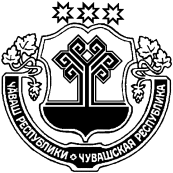 ЧĂВАШ РЕСПУБЛИКИЧУВАШСКАЯ РЕСПУБЛИКАЙĚПРЕÇ РАЙОН АДМИНИСТРАЦИЙĚ ЙЫШĂНУ      16.06.2016      № 346Йěпреç поселокě АДМИНИСТРАЦИЯИБРЕСИНСКОГО РАЙОНА ПОСТАНОВЛЕНИЕ16.06.2016             № 346поселок Ибреси№ВремяМероприятияОтветственные 11.00-11.30Торжественное открытие. Награждение представителей активной молодежи Почетными грамотами и Благодарственными письмами главы администрации Ибресинского районаотдел образования, отдел информатизации и социального развития администрации Ибресинского района11.30- 15.00Интерактивная культурная площадка (2 номера от поселения) Ибресинское городское и сельские поселения района, отдел информатизации и социального развития администрации Ибресинского района, Центр развития культуры Ибресинского района3.11.30 -15.00Спортивно-игровая площадка «Русские забавы»:ДартсБег с коромыслом Перетягивание каната Армрестлинг Комбинированная эстафета АУ ДОД «ДЮСШ – ФОК «Патвар», Центр развития культуры Ибресинского района4.11.30 -15.00Экскурсия в Этнопарке, фото- видеосъемкаотдел образования, отдел информатизации и социального развития администрации Ибресинского района, Центр развития культуры Ибресинского района5.11.00 – 15.30Торговая площадка отдел образования администрации Ибресинского района, Ибресинское РАЙПО6. 15.00-15.30Подведение итогов. Торжественное закрытие.отдел образования, отдел информатизации и социального развития администрации Ибресинского района7.15.30-20.00Технический перерыв8.20.00-23.00Праздничная дискотека (верхняя сцена парка культуры и отдыха п. Ибреси)отдел образования, отдел информатизации и социального развития администрации Ибресинского районаЧĂВАШ РЕСПУБЛИКИЧУВАШСКАЯ РЕСПУБЛИКАЙĚПРЕÇ РАЙОН АДМИНИСТРАЦИЙĚ ЙЫШĂНУ16.06.2016   № 347Йěпреç поселокě АДМИНИСТРАЦИЯИБРЕСИНСКОГО РАЙОНА ПОСТАНОВЛЕНИЕ16.06.2016   № 347поселок ИбресиЧĂВАШ РЕСПУБЛИКИЧУВАШСКАЯ РЕСПУБЛИКАЙĚПРЕÇ РАЙОНĚН АДМИНИТРАЦИЙЕЙЫШĂНУ20.06.2016         352 № Йěпреç поселокěАДМИНИТРАЦИЯИБРЕИНКОГО РАЙОНА ПОСТАНОВЛЕНИЕ  20.06.2016       № 352поселок ИбресиЧĂВАШ РЕСПУБЛИКИЧУВАШСКАЯ РЕСПУБЛИКАЙĚПРЕÇ РАЙОН АДМИНИСТРАЦИЙĚ ЙЫШĂНУ             20.06.2016 г.            353а №Йěпреç поселокě АДМИНИСТРАЦИЯИБРЕСИНСКОГО РАЙОНА ПОСТАНОВЛЕНИЕ              20.06.2016 г.             № 353апоселок ИбресиЧĂВАШ РЕСПУБЛИКИЧУВАШСКАЯ РЕСПУБЛИКАЙĚПРЕÇ РАЙОН АДМИНИСТРАЦИЙĚ ЙЫШĂНУ       20.06.2016 г.   353 №Йěпреç поселокě АДМИНИСТРАЦИЯИБРЕСИНСКОГО РАЙОНА ПОСТАНОВЛЕНИЕ20.06.2016 г.    № 353поселок Ибреси№ п/пФамилия, имя, отчествоНаименование органа власти и управления, организации, должность1.Горбунов Сергей Валерьевичглава администрации Ибресинского района (председатель комиссии);2.Гаврилов Валерий Феофановичзаместитель главы администрации  – начальник отдела сельского хозяйства администрации Ибресинского района (заместитель председателя комиссии);3.Иванова Дина Николаевнаведущий специалист – эксперт отдела сельского хозяйства администрации Ибресинского района (секретарь);4.Фадеев Сергей Павловичглава администрации Ибресинского городского поселения (по согласованию);5.Егоров Геннадий Петровичглава Кировского сельского поселения (по согласованию);6.Федоров Николай Георгиевичглава Новочурашевского сельского поселения (по согласованию);7.Новиков Олег Александрович главный специалист - эксперт отдела сельского хозяйства администрации Ибресинского района;8.Иванова Елена Михайловнаначальник финансового отдела администрации Ибресинского района;9.Раймов Николай Петровичначальник отдела информатизации и социального развития администрации Ибресинского района;10.Егоров Андрей Васильевичначальник отдела экономики и управления имуществом;11.Андреева Маргарита Даниловнаглавный специалист – эксперт  отдела строительства и развития общественной инфраструктуры администрации Ибресинского района; 12.Брадауцан Мария Семеновнаведущий специалист – эксперт Чувашстата в Ибресинском районе (по согласованию);13.Иванов Валерий Георгиевичначальник отдела участковых уполномоченных полиции ОМВД РФ по Ибресинскому району (по согласованию);14.Лобанова Наталия Константиновнаначальник  Ибресинского районного отдела управления Росреестра по Чувашской республике (по согласованию); 15. Алыков Эдуард Юрьевичзам. начальника БУ ЧР  «Ибресинская районная СББЖ» Госветслужбы Чувашии (по согласованию);16.Ткаченко Ольга Николаевна директор  КУ «Центр занятости Ибресинского района» (по согласованию);17.Тимукова  Ольга Владимировнадиректор МУП «БТИ» Ибресинского района (по согласованию);18.Михайлова Лариса Георгиевнауполномоченный по вопросам Всероссийской сельскохозяйственной переписи 2016  года в Ибресинском районе (по согласованию);19.Кольцова Светлана Валериевназаведующий сектором организации и проведения муниципальных закупок отдела экономики и управления имуществом администрации Ибресинского района.